	Norah C. Feeny, Ph.D.-Curriculum Vitae-_____________________________________________________________________________CONTACT INFORMATIONCase Western Reserve UniversityDepartment of Psychological Sciences11220 Bellflower Rd, Mather MemorialCleveland, Ohio 44106-7123Phone: 216.368.2695Email: norah.feeny@case.eduEDUCATION                   Bryn Mawr College, Bryn Mawr, PA 							Psychology DepartmentDegree: Ph.D. in Clinical Developmental Psychology, December 1998Bryn Mawr College, Bryn Mawr, PA	Psychology DepartmentDegree: M.A. in Clinical Developmental Psychology, May 1995			Ursinus College, Collegeville, PA						 	Double Major: Psychology and SociologyDegree: B.A., May 1991   LICENSESPA (PS-009085-L; inactive) Licensed Clinical Psychologist; OH (OH-5708) Licensed Clinical PsychologistCURRENT ACADEMIC APPOINTMENTS AND TITLES Professor of Psychology, Department of Psychological Sciences			5/2011- present Case Western Reserve University, Cleveland, OH					Professor, Department of Psychiatry (secondary appointment)			5/2011- presentCase Western Reserve University School of Medicine, Cleveland, OH					Adjunct Professor									6/2011- presentKorea University, Seoul, South KoreaDirector, PTSD Treatment and Research Program					2003 - presentCase Western Reserve University, Cleveland, OH						PREVIOUS ACADEMIC AND PROFESSIONAL APPOINTMENTSAssociate Professor with Tenure, Department of Psychology				9/2006-5/2011Case Western Reserve University, Cleveland, OH					Associate Professor, Department of Psychiatry (secondary appointment)		9/2006-5/2011Case Western Reserve University School of Medicine, Cleveland, OH					Associate Professor with Tenure, Department of Psychiatry				7/2006-9/2006Case Western Reserve University School of Medicine, Cleveland, OH					Assistant Professor of Clinical Psychology 						9/2000-7/2006Department of Psychiatry, Division of Child and Adolescent PsychiatryCase Western Reserve University School of Medicine, Cleveland, OH					Assistant Professor, Department of Psychology (Secondary Appointment) 		2001-2006Case Western Reserve University, Cleveland, OH						Assistant Professor of Clinical Psychology 		  				2000Director, Rape and Crime Victims ProgramPsychiatry Department, Center for the Treatment and Study of Anxiety (CTSA)University of Pennsylvania School of Medicine, Philadelphia, PA	Instructor; Director, Rape and Crime Victims Program, Psychiatry 			1999-2000Department, Center for the Treatment and Study of Anxiety (CTSA)University of Pennsylvania School of Medicine, Philadelphia, PA	Instructor; Director, Rape and Crime Victims Program, 				1997-1999Psychiatry Department, Center for the Treatment and Study of Anxiety (CTSA)Medical College of Pennsylvania/Hahnemann University, Philadelphia, PA	APA Approved Doctoral Internship 							1996-1997Psychology Department, Trenton Psychiatric Hospital, Trenton, NJ					Teaching Fellow, Psychology Department, Bryn Mawr College				1994	Teaching Assistant, Psychology Department, Phebe Anna Thorne Lab Preschool		1992-1993Bryn Mawr College, Bryn Mawr PA						   CLINICAL, TEACHING, AND ADMINISTRATIVE POSITIONSDirector of Clinical Graduate Admissions, Department of Psychological Sciences	2019-presentDirector of Clinical Training (DCT), Department of Psychological Sciences		2015-12/2018Director, Psychology Training Clinic, Department of Psychological Sciences	2006-2018Director, PTSD Treatment and Research Program, Case/UH				2003-presentSteering Committee NIMH funded P20 Bipolar Center, Case/UHC			2003-2008CBT supervisor, CASE Psychology Department, graduate students		2001-presentClinical Psychologist, CASE/UHC, Psychiatry Department		2000-2006 Faculty Member, Child and Adolescent Residency Training Program, CASE/UHC	2000-2006   Member of CASE Medical School Mind Committee Small Group Instruction 	2000-2004  CBT Supervisor, Mechanisms Underlying Antidepressant Action (P. Delgado, PI)	2000-2003CBT supervisor, Treatment of Adolescent Depression Study (TADS, J. March, PI)	1999-2004Clinical Psychologist, University of Pennsylvania		1999-2000Director, Rape and Crime Victims Program, Center for the Treatment and Study 	of Anxiety, Edna B. Foa, Director		1997-2000Independent Evaluator, Clomipramine and Behavior Therapy in OCD,  (E. Foa, PI)	1998-2000Project Director, CBT Therapist, Prevention of PTSD Following Rape 	and Aggravated Assault (E. Foa, PI) 		1997-2000Project Director, Independent Evaluator, Rape Victims: Persistent Reactions and 	their Treatment (E. Foa, PI)		1997-2000Protocol Group Therapist, Treatment of Social Phobia (E. Foa, PI)		1997-2000Independent Evaluator, Treatment of Pediatric OCD (E. Foa, PI)		1997-2000HONORS AND AWARDSCase Western Reserve University, Expanding Horizons Initiative, 2021Finalist, Diekhoff Mentorship Award, CWRU, 2019, 2020 Distinguished Mentor Award, ISTSS 2017Case Western Reserve University, ACES+ Opportunity Award, 2016Board Member, Anxiety and Depression Association of America (ADAA) 2012-2015Scientific Council Member, ADAA 2012-2018Committee Member, Institute of Medicine (IOM) of the National Academies Committee on Readjustment Needs of Military Personnel, Veterans, and their Families, 2010-2013Invited Participant, 2008 Conference on Clinical Trials for PTSD; Sponsored by VA//NIMH/DoDElected Board Member, International Society for Traumatic Stress Studies (ISTSS) 2007-2010 Co-Program Chair, International Society for Traumatic Stress Studies (ISTSS) 2005 annual meetingRecipient, NIH Clinical Research Loan Repayment Grant, 2003-2005  Chair, SED subcommittee, SMI/SED Task Force for the APA, 2004-2005Exceptional CBT Mentor, UHC Child Psychiatry Fellows, 2004 Member, ADAA Consensus Guidelines Committee on Acute Posttraumatic Reactions, 2002Elected Member, SMI/SED Task Force for the American Psychological Association, 2002-2005Anxiety Disorders Association of America (ADAA) Junior Faculty Research Grant, 2001-2003Clinical Teaching Award, Case Western Reserve University School of Medicine, 2001Nominated for Glennan Teaching Fellowship, Case Western Reserve University, 2001COURSES TAUGHTPSCL534 Advanced Psychotherapy, CWRU Psychology Department, Graduate Seminar, 2018, 2019, 2020, 2021PSCL410; Developmental Psychology, CWRU Psychology Department, Graduate course, 2009 Fall semester, 2011, 2012, 2013, 2014, 2015, 2016, 2017, 2018, 2019, 2020, 2021 PSCL524; Advanced Psychopathology, CWRU Psychology Department, Graduate course, 2006, 2007, 2009, 2010, 2011, 2012, 2013, 2014, 2015, 2017, 2018, 2019, 2020, 2021 Introduction  to Psychology, Undergraduate course, Korea University International Summer Program (KUISC), 2011, 2012, 2013, 2014, 2017, 2018, 2019Abnormal Psychology, Undergraduate course, Korea University International Summer Program (KUISC), 2014, 2017, 2018, 2019, 2021PSCL453; Cognitive Behavioral Perspectives on PTSD, CWRU Psychology Department,   	Graduate seminar, 2001 & 2003 CBT for Mood and Anxiety Disorders in Children and Adolescents, UHC/CASE Psychiatry Department, (16 week group seminar, with individual supervision), 2001  Individual Seminar: CBT Theory and Technique, UHC/CASE Psychiatry Department, (16 week elective for child fellows with weekly meetings), 2001- 2006PSCL397; Independent Research Study, Undergraduate level, 2002-presentAdvanced Practicum, CBT for PTSD, CASE Psychology Department, Graduate level, 2001-presentTrauma and PTSD, Type A Elective, CASE medical students, Spring 2003Mind Committee, Small group leader, CASE medical students, 12 sixty-minute classes, 2000-2004. DISSERTATION/MASTERS COMMITTEESDissertation Committees: Ali Klein (chair), Eleanor Beale, Allison Baier (chair), Alex Rothbaum (chair), Silvia Rodriguez, Sarah Danzo, Seyma Nur Saritoprak, Alex Kline (chair), Mark Burton (chair), Danielle Broxon (chair), Jennifer Lehmann, Hannah McKillop, Hannah Bergman (chair), Erin Clifton (chair), Stephanie Pierce Keller (chair), Claire Wallace, Susan Klostermann, Loren Post (chair), Jeanne Duax (chair), Abby Scalise, Melissa Cousino, Lauren Fisher, Briana Root, Nicole Peak, Lisa Ysles Ramirez, Kelly Bhatnager, Alyce Martin, Timothy DeJong; Jie Pu, Gillian WoldorfMasters Committees: Elsa Mattson (chair), Jenna Bagley (chair), Jill Laquidara, Kathy Benhamou (chair), William Schutt, Stefanie Gomez, Liliana Varman, Alexandra Klein (chair), Allison Baier (chair), Alex Rothbaum (chair), Ellie Beale, Sarah Danzo, Kelsey Magee, Alison Athey, Olena Zyga, Jenny Lehman, Alex Kline (chair), Mark Burton (chair), Valencia Harriott, Danielle Raymond, Hannah Bergman (chair), Erin Clifton (chair), Christina Vasilev (chair), Stephanie Pierce Keller (chair), Loren Post (chair), Christine Moran, Claire Wallace, Jessica Nasser, Abby Hughes-Scalise, Melissa Cousino, Nicole Pucci, Susan Klostermann, Lauren Fisher, Abby Marquat, Briana Root, Samantha Huestis, Sarah CainSCIENTIFIC REVIEW OF RESEARCH APPLICATIONSNIMH, R34 grant reviews, SRO Serena Chu, 6/2021NIMH, R13 conference grant reviews, SRO David Miller, 12/2020NIMH Clinical Trials, SRO Karen Gavin-Evans, 6/2020NIMH Clinical Trials, SRO Karen Gavin-Evans, 3/2018NIMH Biobehavioral Research Awards for Innovative New Scientists (NIMH BRAINS) 2016CAP grant review, Chair Holly Orcutt, 6/2016NIMH exploratory therapeutics RFA, SRO David Sommers, 2/2015 CDMRP review, Clinical Trials SRO Robin Levin DoD 2014Appointed  Review Committee Member, NIMH, Interventions Review Committee (ITVA), SRO David Sommers, 2011-2015 Reviewer, Peer Reviewed Medical Research Program (PRMRP) Clinical Trial Award (CTA) administered by the U.S. Army Medical Research and Materiel Command (USAMRMC) through the CDMRP, SRO Robin LevinReviewer for Department of Defense (DoD) Clinical Trials Research Proposals, 2011Ad Hoc Review Committee Member, NIMH, Interventions Review Committee (ITV/ITMA), SRO David Sommers, 2003-2010 Review Committee Member, NIMH , R13 applications, SRO David Miller, 2010Ad Hoc Reviewer for US Army Medical Research and Materiel Command (USAMRMC) through the Scientific Peer Advisory and Review Services division of the American Institute of Biological Sciences (AIBS), 2010Review Committee Member, NIMH , RFA for OEF/OIF veterans, SRO Marina Broitman, 2009Review Committee Member, NIMH ZMH1 ERB-D (09) S - Programs of Excellence, SRO David Sommers, 2008-2009Ad Hoc Review Committee Member, NIMH, Genes and Behavior Review Committee, 2006Reviewer, NIH LRP proposals 2006Review Committee Member, NIMH, Special Emphasis Panel, ERB-C07, 2005Cleveland Foundation Grant Review committee, 2003Review Committee Member, NIH CSR, Study Section ZRG1 BBBP-5(10)SCIENTIFIC REVIEW OF RESEARCH APPLICATIONS CONT’DReview Committee Member, NIMH, Special Emphasis Panel, ZMH1-CRB-M-04, Rapid Assessment Post-Impact Disaster Research (RAPID) 2004  Chairperson (Ad Hoc), Review Committee Member, National Institute of Health (NIH) Center for Scientific Review, Study Section ZRG1 SSS-R (10) 2003EDITORIAL ACTIVITIESEditorial Board, Behavior Therapy 2018-2021Editorial Board, Depression and Anxiety, 2010-2018Editorial Board, Behavior Therapy 2010-2014Editor, Special Section, Journal of Traumatic Stress 2006Ad Hoc Reviewer:  JAMA Psychiatry; BJPsych Open, American Journal of Psychiatry; Archives of General Psychiatry, Journal of Consulting and Clinical Psychology,  Journal of Traumatic Stress, Psychological Trauma: Theory, Research, Practice, and Policy, Behaviour Research and Therapy, Behavior Therapy, Depression and Anxiety; Journal of Anxiety Disorders; Clinical Case StudiesADMINISTRATIVE/SCIENTIFIC ROLES IN NATIONAL PROFESSIONAL SOCIETIESInvited CDPL mentor, ADAA, 2020, 2021Member, Scientific Council, Anxiety Disorders Association of America (ADAA), 2011-2018Board Member, Anxiety Disorders Association of America (ADAA), 2011-2015Chair, ADAA Professional Webinar Committee, 2013-2016 Invited Member, Institute of Medicine (IOM) of the National Academies Committee on Readjustment Needs of Military Personnel, Veterans, and their Families, 2010-2013Invited Member, ADAA Professional Continuing Education Committee, 2010-2011 Invited Task Force Member, ISTSS Dissemination and Collaboration Task Force, 2010 Chair, ISTSS Continuing Education Committee, 2007-2010 Invited Participant, Conference on Clinical Trials for PTSD; Sponsored by VA//NIMH and DoD, 2008Elected Board Member, International Society for Traumatic Stress Studies (ISTSS), 2007-2010 Member, Annual Meeting Committee (AMC), ISTSS 2006 annual meetingCo-Program Chair, International Society for Traumatic Stress Studies (ISTSS), 2005 annual meetingChair, SED subcommittee, American Psychological Association (APA) SMI/SED Task Force, 2004-2005Elected Member, SMI/SED American Psychological Association (APA) Task Force, 2002-2005Program Deputy, International Society for Traumatic Stress Studies (ISTSS), 2004 annual meetingLiaison, APA SMI/SED Task Force with Division 53, 2003-2005PROFESSIONAL MEMBERSHIPSAmerican Psychological Association (APA), 1993-presentAPA Division 12: Clinical Psychology; Section 3: Society for the Science of Clinical Psychology Association for Psychological Society (APS), 1994-present  International Society for Traumatic Stress Studies (ISTSS), 1998-presentAssociation for the Advancement of Behavior Therapy (AABT, now ABCT), 1999-presentAnxiety Disorders Association of America (ADAA), 2000-present
Ohio Psychological Association (OPA), 2000-presentCOMMUNITY SERVICEDomestic Violence Task Force, MCP Hahnemann University, 1997-1999Sexual Assault Program (SAP), Philadelphia, PA, 1998-2000 Sexual Assault Advisory Committee (SAAC) Philadelphia, PA, 2000Philadelphia Coalition for Victim Advocacy (PCVA), 1997-2000Trauma and Addictions Collaborative, Cleveland OH, 2005Medical Advisory Board, National Alliance for the Mentally Ill (NAMI) Metro Cleveland, 2003-present CWRU Provost Scholar’s Mentor, 2019-presentCOMMITTEE INVOLVEMENTChild & Adolescent Psychiatry Education Committee, CASE/UHC, 2000-2005CASE/UHC Department of Psychiatry Continuing Medical Education Steering Committee, 2001-2005Sexual Health Planning & Implementation Committee Member, CASE School of Medicine, 2001–2004Institutional Review Board (IRB) committee member, UHC/CASE, 2001-1/2005Judge, Graduate Student Competition, Research ShowCASE, CASE, 2003-2005Poster Committee Member, Research ShowCASE, CASE, 2002-2004Scientific Integrity Committee, Case Western Reserve University, Chair: George Dubyak, Ph.D. 2003 Committee on Appointments, Promotion, and Tenure (CAPT), Department of Psychiatry, UHC/CASE	School of Medicine, June 2003- July 2006Internship Training Committee, Applewood Centers Inc., Cleveland OH, 2003-2007Scientific Integrity Committee, Case Western Reserve University, Chair: Sara Debanne, Ph.D. 2007SOURCE, Advisory Board Member, 2010-presentChair, DSMB NIMH funded BP treatment grant, PI Martha Sajatovic, 2008-2012Chair, DSMB NIMH funded PTSD and smoking cessation, PI Edna Foa, 2008-2012Chair, DSMB NIMH funded BP treatment grant, PI Martha Sajatovic, 2013-2017Faculty Development Committee, Case Western Reserve University, 2018-2019Member, Graduate Education Committee, Case Western Reserve University 2019 Chair, Graduate Education Committee, Case Western Reserve University 2020-present Institutional Review Board (IRB), Alternate Member, CWRU 2020-presentDEPARTMENT ADMINISTRATIVE/COMMITTEE WORKDirector of Clinical Psychology Graduate Admissions, 2019-presentDirector of Clinical Training (DCT), Clinical Program, 7/2015-12/2018 Director, Psychology Training Clinic, Psychology Department, 2006-2018Chair, Psychology Department Space Committee, Spring 2007Chair, Clinical Colloquia Committee, Psychology Department, 2007-2008Chair, Clinical Faculty Search Committee, Fall 2007Member, Subcommittee on Strategic Planning, 2008 RESEARCH SUPPORTCURRENT NIMH/FEDERAL FUNDINGPrincipal Investigator, 15% effort“Treatment of Stress-Related Psychopathology: Targeting Maladaptive and Adaptive Event Processing”
R61MH113646Total Costs:  $3,477,190.962020-2025Co-Investigator A lay-led intervention for war and refugee trauma (PI: Zoellner, L.)                                                 R34 MH112756, National Institute of Mental HealthTotal Costs: $708,588April 1, 2017-March 31, 2022Advisory Board Member “Resilience and Risk Factors Associated With Combat-Related Posttraumatic Psychopathology And Similar Adjustment Problems”Funded by the Department of Defense (PI: Calabrese, J.)Total Costs: $4,500,000NIMH/FEDERAL FUNDING COMPLETEDPrincipal Investigator, 40% effort"Optimizing Treatment for PTSD"Renewal of R01MH066348 funded by the NIMH Total Costs: $3,021,915, CASE; $3,000,000 UW4/15/2010-1/31/2017Co-Investigator, 5% effortMindfulness and hypertension a randomized controlled trial R01 funded by the NIMH (PI D. Fresco) 2014-2019Mentor“Couples therapy for situational violence” Case Western Reserve UniversityCTSA KL2 program
Gunnur Karakurt, Ph.DResearch Advisor“Pediatric Psychology Training Grant”NIMH funded training grant Case Western Reserve University, Psychology Department2006-2011Consultant“Impact of Research on Participants”R21 funded by NIMH (PI: Labott, S.)Principal Investigator, 40% effort"Effectiveness of PTSD Treatment: PE vs. Zoloft"R01MH066348 funded by the NIMH Total Costs: $1,697,700 CASE; $1,800,000 UWFunded 1/01/04-12/31/09Co-investigator, 7% effortSAMHSA supplement to Cuyahoga County Drug & Alcohol Board Training Community Clinicians in PE for PTSD Funded 2006-2007Total Costs: $200,000Principal Investigator (site), 5% effort (no funded effort)"Long term Follow-up of Depression and Substance Abuse in Adolescents"R01MH70494 funded by the NIH (PI: Curry, J.)Multi-site Trial; Duke University Medical School with Duke Clinical Research InstituteFunded 2004-2009Mentor“Cognitive change across PTSD treatments”NRSA funded by the NIMH (PI: Stines, L.)2007-2009Consultant“Pilot intervention for PTSD, nonadherence and HIV risk”R32 funded by the NIMH (PI: Delahanty, D.)Kent State University2005-2008Total Costs: $586,000Consultant"Treating Adolescents with CSA-related PTSD”R32 funded by the NIMH (PI: Gilboa, E.)Bar Ilan University/University of Pennsylvania , Funded 2005-2009Co-Investigator, 6% effort“Improving Assessment of Juvenile Bipolar Disorders”R01MH066647 funded by the NIMH (PI: Youngstrom, E.)Funded 2003-2008Total costs: $2,380,590Principal Investigator (site), 10% effort“Treatment for Adolescents with Depression Study”N01MH80008 funded by the NIMH (PI: March, J.)Multi-site Trial; Duke University Medical School with Duke Clinical Research InstituteOur Site Total Directs Costs to Date: $530,000Funded 1999-2006Co-Principal Investigator"Dissemination: Transforming Lives by Transforming Care"Conference grant submitted to the NIMH Total Costs: $14,000Funded 7/2005Consultant“Effectiveness of Treatment for PTSD in Community Agencies”R01 funded by the NIMH (PI: Hembree, E.)University of Pennsylvania Funded 2001-2006Total Costs: $2,995,449 Co- Investigator/CBT Supervisor, 50% effort“Mechanisms Underlying Anti-depressant Action”R01MH48977 funded by the NIMH (PI: Delgado, P.)Funded 1996-2002 Total Costs: $1,494,290Co–Investigator/Project Director, 40% effort“Prevention of PTSD Following Rape and Aggravated Assault” R01MH52272 funded by the NIMH (PI: Foa, E.)Funded 1994-1999 Total Costs: $1,425,000 Co-Investigator/Project Director, 60% effort“Rape Victims—Persistent Reactions and Their Treatment” R01MH42173 funded by the NIMH (PI: Foa, E.)Funded 1994-1999Total Costs: $1,425,000 Evaluator 30% effort“Treatment of Pediatric OCD” Collaborative R01MH55126 funded by the NIMH (PI: Foa, E. & March, J.)Funded 1997-2002Total Costs: $990,000 (University of Pennsylvania) CBT Therapist, 15% effort“Fluoxetine & Cognitive Behavior Therapy in Social Phobia”	Collaborative R01 funded by the NIMH (PI: Foa, E. & Liebowitz, M.)Funded 1997-2002Total Costs: $1,143,895 (University of Pennsylvania) FEDERAL/STATE /FOUNDATION PENDING/SUBMITTED Mentor“Machine Learning and Optimizing PTSD interventions” F31 (NRSA) submitted to the NIMH (PI: Klein, A.)Impact score, 280; 26th percentile2021-2024Consultant“Islamic Trauma Healing: Integrating Faith and Science in a Lay-led, Mosque basedIntervention for War and Refugee Trauma”Funding Inquiry; Templeton Foundation Total Costs; $950,000Submitted 8/2020; Not funded PI"Assessing Mental Health Responses to COVID-19 and Delivering Evidence-Based Tools for Coping via mHealth"CWRU President's callTotal costs: $400,000Submitted 04/2020Not fundedPI"Internet-Delivered Psychotherapy for Destabilizing Events"CWRU President's callTotal costs: $400,000Submitted 04/2020Not fundedPI"Assessing Mental Health Responses to COVID-19 and Delivering Evidence-Based Tools for Coping via mHealth"Russel Sage FoundationTotal costs: $175,000Submitted 05/2020; Not fundedPI"Internet-Delivered Psychotherapy for Destabilizing Events during the COVID-19 Pandemic: Positive Processes and Transition to Health"APF; Total costs: $20,000Submitted 05/2020Not fundedPI"Telehealth Delivered Psychotherapy for Destabilizing Events during the COVID-19 Pandemic: A Transdiagnostic Approach"FastgrantsTotal costs: $250,000Submitted 05/2020; Not fundedPI"No official title"Fastgrants COVID19 AppTotal costs: $400,000Submitted 05/2020Not fundedPI"Internet-Delivered Psychotherapy for Destabilizing Events during COVID-19"CWRU COVID-19 Pilot RFA, Clinical Translational Science Collaborative (CTSC) TrackTotal costs: $36,420Submitted 06/2020Not fundedPrinciple Investigator, 20% effortMosque-based, Easily Up-Scalable MHPSS Model for War and RefugeeTraumaRFQ Reference Number: RFQ-VOT-2019-001US AID HEARDFunding InquirySubmitted 7/2019Not fundedCo-Investigator, 20% effortIslamic Trauma Healing: Integrating Faith and Science in a Lay-led, Mosque basedIntervention for War and Refugee TraumaTempleton Foundation Total Costs; $2,130,602Submitted 8/2019Not fundedPrinciple Investigator, 20% effortLay led, Islamic Based Intervention for mental wounds of war Total Costs:  $1,577,190.96US AIDSubmitted 7/2019Not fundedPI“Inflammatory process as risk marker for PTSD: An ED study”LOI submitted to CTSC, 9/2016Not fundedCo-I“Adjusting PE to reduce drop-out”  PI, Cooper, A. R34 Submitted to NIMH, 6/2016Not fundedPI“Determinants of risk and resilience following trauma: An ED study”Proposal invited for full reviewSubmitted to CTSC, 4/2015Not fundedPI“Risk and resilience following trauma: An ED study”Proposal invited for full reviewSubmitted to The Margaret Clark Morgan Foundation, 2/2015Not fundedMentor"Family therapy for veterans with PTSD”PI: Amy PrzeworskiNARSAD Young Investigator AwardSubmitted to NARSAD 1/2013Not fundedPrincipal Investigator, 40% effort"Better Individualizing Care: Key Parameters in Exposure therapy for PTSD” Total Costs: $1,174,356Submitted to the NIMH 6/2009Not funded Co-Investigator, 10% effort"Re-engaging young women in treatment at federally qualified health centers"R21 grant submitted to NIMH (PI: Munson)Submitted 2/2010Not funded Co-Investigator, 10% effortCase/Connections Coalition for Community-based Mental Health ResearchR01 grant submitted to NIMH (PI: Barrett)Submitted 12/2009Not funded Consultant "Sleep Tight"R01 grant submitted to NIMH (PI: Spilsbury)Submitted 11/2010Mentor“Social support and CSA”NRSA submitted to the NIMH (PI: Pierce, S.)2010-2014Not funded Principal Investigator, 40% effort"Enhancing the Acceptability and Efficiency of Exposure-based PTSD Treatment Total Costs: $1,174,356Submitted to the DoD 10/18/07Priority Score 1.8Principal Investigator (site), 10% effort“Treatment Advances for Depression Study-Children”Multiple PI R01 submitted to the NIMH Submitted to the NIMH 10/07PHARMACEUTICAL SUPPORTPrincipal Investigator "Optimizing PTSD Treatment: OPT”Independent Medical Study Grant (Drug supply)Wyeth Pharmaceuticals, 12/2008Principal Investigator "Effectiveness of PTSD Treatment: PE vs. Zoloft"Independent Medical Study Grant (Drug supply)Pfizer, 2003-2006FOUNDATION/UNIVERSITY SUPPORT ONGOING/COMPLETEDCo-PI “Islamic Trauma Healing: A Lay-led, Mosque based Intervention for War and Refugee Trauma”Invited to submit full proposal Elrha Total Costs: $1,000,000Funded 7/21PICo-PI Elsa Mattson“In the Era of #MeToo Movement” Expanding Horizons InitiativeTotal Costs: $10,000Funded: 4/2021MentorPIs Jenna Bagley and Elsa Mattson“#MeToo Movement” Flora Stone Mather Center for WomenTotal Costs: $2,000Funded 4/22/21Team Member “Islamic Trauma Healing: A Lay-led, Mosque based Intervention for War and Refugee Trauma”Seed Funding to support full proposal and partnership development  Elrha Total Costs: $8,000Funded: 3/2021PICohen Veterans Bioscience 10336 Feeny/Zoellner (site PIs)PTSD GWAS 2016-2018PI“Determinants of Risk and Resilience Following Trauma”ACES + Opportunity GrantCase Western Reserve University2016-2017Co-Investigator“Trauma healing in the Somali community”Funded by The Catherine Holmes Foundation (PI: Zoellner) 2015-2016Co-Investigator“Trauma healing in the Somali community”Funded by The Seattle Foundation (PI: Zoellner) 2015-2016ConsultantTraining and Implementation of CBITS in ChardonChardon School District Funded by ADAHMS Board 2012- 2014Co-Investigator “Genetic Influences on Emotional Processing”PI: Demaree, H. Funded by the Department of Radiology, UHHS/CASE  2006-2008Co-Principal Investigator, 7% effort"Treatment for Youth with Bipolar Disorders: CBT vs. Treatment as Usual"Funded by the ODMHPI: Youngstrom, J.Funded 2005-2008Total Costs: $92,687Principal Investigator, 20% effort			            "Moving PTSD Treatment in the Real World: Active Treatment Shopping" 				        Two-year Anxiety Disorders Association of America (ADAA), Faculty Research Grant		      PIs: Feeny N.C., Zoellner, L.			              Funded 2001-2003					          Total costs: $70,000Principal Investigator, 15% effort"Treatment for Traumatized Youth: Links to Community Services"Two-year grant funded by the Cleveland FoundationFunded 2003-2005Total Costs: $183,638Principle Investigator, 15% effort“Talk therapy for high risk youths with subsyndromal bipolar disorder” Three-year study funded by the Stanley Research Foundation   Funded 2003-2006Total Costs: $73,530BOOKS/MANUALS1) Feeny, N.C.*, Zoellner, L.A., & Hayes, A. (2016). Positive Processes and Transition to Health (PATH): A brief treatment for stress-related psychopathology. Unpublished manual. 2) Lang, D., Zoellner, L., Graham, B., Marks, L. H., & Feeny, N. C. (2016).  Islahul Qulub: Islamic Trauma Healing. Published manual. 3)  Zoellner, L. A. & Feeny, N. C., Eds. (2014). Facilitating resilience and recovery following traumatic 	events. New York: Guilford Press.  4) Hembree, E, Foa, E.B, & Feeny, N.C. (2002) Manual for the Administration and Scoring of the PTSD Symptom Scale – Interview (PSS-I). Published manual. PEER REVIEWED PUBLICATIONS 181) Rosencrans, P., Zoellner, L.A., & Feeny, N.C. (2021). A network approach to posttraumatic sress disorder: Comparing iterview and self-report networks. Psychological Trauma: Theory, Research, Practice, and Policy.180) Burton, M. S., Cooper, A. A., Mello, P. G., Feeny, N. C., & Zoellner, L. A. (2021). Latent profiles of comorbid depression as predictors of PTSD treatment outcome. Behavior Therapy. doi: 10.1016/j.beth.2020.12.005179) Burton, M., Marks, L., Bedard-Gilligan, M., Feeny, N.C., & Zoellner, L.A., (2021). Perceived life stress and PTSD treatment. Journal of Traumatic Stress. 178) Klein, A.B., Kline, A.C., Bowling, A.R., & Feeny, N.C. (2021). Bridging the science-practice gap in PTSD treatment: Testing strategies to enhance beliefs toward exposure therapy. Journal of Clinical Psychology.177) Kline, A. C., Klein, A. B., Bowling, A., & Feeny, N. C. (2021). Exposure therapy beliefs and utilization for treatment of PTSD: A survey of licensed mental health providers. Behavior Therapy. doi: 10.1016/j.beth.2021.01.002176) Naparstek, S., Narayan, M., Feeny. N. C., Zoellner, L. A. & Etkin, A. (2021). What really changes in therapy: A symptom network study of PTSD across two populations. Abstract for Biological Psychiatry, 89 DOI:https://doi.org/10.1016/j.biopsych.2021.02.626175) Maihofer, A. Choi, A. Coleman, R.,...Feeny, N.C., … & Nievergelt, C. (2021).  Enhancing discovery of genetic variants for PTSD through integration of quantitative phenotypes and trauma exposure information. Biological Psychiatry. https://doi.org/10.1016/j.biopsych.2021.09.020174) Post, L., Youngstrom, E. A., Connell, A. M., Zoellner, L. A., & Feeny, N. C. (2021). Transdiagnostic emotion regulation processes explain how emotion-related factors affect co-occurring PTSD and MDD in relation to trauma. Journal of Anxiety Disorders, 78, 102367. doi: 10.1016/j.janxdis.2021.102367173) Sumner, J. A., Maihofer, A. X., Michopoulos, V., Rothbaum, A. O., Almli, L. M., … Feeny, N. C., … & Wolf, E. J. (2021). Joint contributions of PTSD and genetics to blood pressure: A trans-ethnic meta-analysis. Frontiers Psychiatry.  172) Zoellner, L. A., Bentley, J. A., Feeny, N. C., Klein, A. B., Dolezal, M. L., Angula, D. A., & Egeh, M. H. (2021). Reaching the Unreached: Bridging Islam and Science to Treat the Mental Wounds of War. Frontiers Psychiatry. doi: 10.3389/fpsyt.2021.599293  171) Baier, A. L., Kline, A. C., & Feeny, N. C. (2020). Therapeutic alliance as a mediator of change: A systematic review and evaluation of research. Clinical Psychology Review, 82, 101921. doi: 10.1016/j.cpr.2020.101921170) Bentley, J., Feeny, N. C., Dolezal, M., Klein, A., Marks, L. H., Graham, B., & Zoellner, L.A. (2020). Islamic Trauma Healing: Integrating faith and empirically supported principles in a community-based program. Cognitive and Behavioral Practice, doi: 10.1016/j.cbpra.2020.10.005169) Bentley, J. A., Mohamed, F., Feeny, N., Ahmed, L. B., Musa, K., Tubeec, A. M., Angula, D., Egeh, M. H., & Zoellner, L. (2020). Local to global: Somali perspectives on faith, community, and resilience in response to COVID-19. Psychological Trauma: Theory, Research, Practice, and Policy, 12(S1), S261-S263. doi: 10.1037/tra0000854 168) Dalvie, S. Maihofer, A., Coleman, J., Bradley, B. Breen, G., … Feeny, N. C., & Nievergelt, C., et al. (2020). Genomic influences on self-reported childhood maltreatment. Translational Psychiatry, 10, 38. doi: 10.1038/s41398-020-0706-0 167) Graham, B., Garcia, N., Bergman, H., Zoellner, L.A., & Feeny, N. C. (2020). Prolonged exposure and sertraline treatments for posttraumatic stress disorder also improve multiple indicators of social functioning. Journal of Traumatic Stress, 33, 488-499. doi: 10.1002/jts.22570166) Kline, A. C., Baier, A.B., Feeny, N. C.  & Zoellner, L. (2020). Differentiating "types" of treatment dropout: Nonstarters in an RCT of prolonged exposure versus sertraline. Behaviour Research and Therapy, 135, 103750. doi: 10.1016/j.brat.2020.103750165) Kline, A. C., Cooper, A. A., Rytwinksi, N. K., & Feeny, N. C. (2020). The effect of concurrent depression on PTSD outcomes in trauma-focused psychotherapy: A meta-analysis of randomized controlled trials. Behavior Therapy. doi: 10.1016/j.beth.2020.04.015164) Kline, A. C., Feeny, N. C.  & Zoellner, L. (2020). Race and cultural factors in an RCT of prolonged exposure and sertraline for PTSD treatment. Behaviour Research and Therapy, 132, 103690. doi: 10.1016/j.brat.2020.103690163) Lind, M., Brick, L. A., Gehrman, P. R., Duncan, L. E., Gelaye, B., …Feeny, N.C., … & Amstadter, A. B. (2020). Molecular genetic overlap between posttraumatic stress disorder and sleep phenotypes. Sleep, 43(4), zsz257. doi: 10.1093/sleep/zsz257 162) Walker, R., Marks, E.H., Jaeger, J. Duax, J., Feeny, N.C., & Zoellner, L.A. (2020). Imaginal exposure exacerbation revisited: deconstructing patient characteristics associated with worse reactions to the initiation of imaginal exposure in PTSD. Behaviour Research and Therapy, 135, 103747. doi: 10.1016/j.brat.2020.103747161) Bergman, H. E., Chan, P., Cooper, A. Shirley, E., Goto, T., Fine, T., … & Feeny, N. C. (2019). Examining the impact of PTSD symptomatology on cigarette smoking among Ohio Army National Guard soldiers. Military Behavioral Health. Advanced online publication. doi:10.1080/21635781.2018.1556139160)  Nievergelt, C. M., Maihofer, A. X., Klengel, T., Atkinson, E. G., Chen, C. Y., … Feeny, N. C., … & Koenen, K. C. (2019). International meta-analysis of PTSD genome-wide association studies identifies sex- and ancestry-specific genetic risk loci. Nature Communications, 10(1), 4558. doi: 10.1038/s41467-019-12576-w 159) Zoellner, L. A., Tolin, D. F., Abramowitz, J. S., & Feeny, N. C. (2019). Lost in Translation—Rodents Watching Flashing LED Chips to Treat Their PTSD: A Clinical Comment on Baek et al. (2019). Nature. Advanced online publication. 158) Zoellner, L.A., Roy-Byrne, P.B., Mavissakalian, M., & Feeny, N.C.  (2019).Doubly Randomized Preference Trial in PTSD:  Prolonged Exposure versus Sertraline. American Journal of Psychiatry. doi: 10.1176/appi.ajp.2018.17090995157) Bedard-Gilligan, M., Garcia, N., Zoellner, L.A, & Feeny, N.C. (2018).  Alcohol and drug use: engagement and Outcome in PTSD Treatment. Psychology of Addictive Behaviors, 32(3), 277-288.doi: 10.1037/adb0000355156) Burton, M., Feeny, N.C., Connell, A., & Zoellner, L.A., (2018). Exploring evidence of a dissociative subtype in PTSD: Baseline Symptom Structure, Etiology and Treatment Efficacy for those who Dissociate. Journal of Consulting and Clinical Psychology, 86(5), 439. doi: 10.1037/ccp0000297155) Cooper, A.A., Kline, A.C., Baier, A.L., & Feeny, N.C. (2018). Rethinking research on prediction and prevention of psychotherapy dropout: A mechanism-based approach. Behavior Modification, 1-24. doi: 10.1177/0145445518792251154) Graham, B., Garcia, N. M., Burton, M. S., Cooper, A. A., Roy-Byrne, P. P., Mavissakalian, M. R., Feeny, N.C. & Zoellner, L. A. (2018). High expectancy and early response produce optimal effects in sertraline treatment for post-traumatic stress disorder. The British Journal of Psychiatry, 213(6), 704-708. doi:10.1192/bjp/2018.211 153) Kline, A. C., Cooper, A. A., Rytwinski, N. K., & Feeny, N. C. (2018). Long-term efficacy of 	psychotherapy for PTSD: A meta-analysis of randomized controlled trials. Clinical Psychology Review, 59, 30-40. doi: 10.1016/j.cpr.2017.10.009152) Le, Q. A., Doctor, J., Zoellner, L.A., & Feeny, N.C. (2018). Effects of Treatment and Treatment Choice on Health-Related Quality of Life Outcomes in Posttraumatic Stress Disorder (PTSD) Patients, Quality of Life Research, 27(6), 1555-1562. doi: 10.1007/s11136-018-1833-4151) Rothbaum, A. O., Kline, A. C., Baier, A. L., Klein, A. B., & Feeny, N. C. (2018). Posttraumatic Stress Disorder in Emergency Medicine Residents: A Reply and Caveat. Annals of emergency medicine, 71(4), 540-541.doi: 10.1016/j.annemergmed.2017.11.002150) Van Meter, A. R., Algorta, G. P., Youngstrom, E. A., Lechtman, Y., Youngstrom, J. K., Feeny, N.C., & Findling, R. L. (2018). Assessing for suicidal behavior in youth using the Achenbach System of Empirically Based Assessment. European Child & Adolescent Psychiatry, 27, 159-169. doi:10.1007/s00787-017-1030-y149) Zoellner, L.A., Graham, B., Marks, L.H., Feeny, N.C., Bentley, J. Franklin, A., & Lang., D. (2018). 	Islamic Trauma Healing: Initial Feasibility and Pilot Data.  Societies,8(3), 47. doi: 10.3390/soc8030047148) Bedard-Gilligan, M., Zoellner, L.A, & Feeny, N.C. (2017). Is trauma memory special?: Narrative fragmentation and PTSD. Clinical Psychological Science,  5(2), 212-225. doi: 10.1177/2167702616676581147) Bergman, H. E., Przeworski, A., & Feeny, N. C. (2017). Rates of subthreshold PTSD among U.S. military veterans and service members: A literature review. Military Psychology, 29(2), 117-127. doi: 10.1037/mil0000154146) Cooper, A.A., Clifton, E.G., & Feeny, N.C. (2017). An empirical review of potential mediators and mechanisms of Prolonged Exposure therapy for PTSD. Clinical Psychology Review, 56, 106-121. doi: 10.1016/j.cpr.2017.07.003145) Cooper, A. A., Zoellner, L. A., Roy-Byrne, P., Mavissakalian, M. R., & Feeny, N. C. (2017). Do changes in trauma-related beliefs predict PTSD symptom improvement in prolonged exposure and sertraline? Journal of Consulting and Clinical Psychology, 85(9), 873-882. doi: 10.1037/ccp0000220144) Cooper, A.A., Kline, A.C., Graham, B.P.M., Bedard-Gilligan, M., Mello, P.G., Feeny, N.C. & Zoellner, L.A. (2017). Homework “dose,” type, and helpfulness as predictors of clinical outcomes in prolonged exposure for PTSD. Behavior Therapy, 48, 182-194. doi: 10.1016/j.beth.2016.02.013143) Clifton, E., Feeny, N.C, & Zoellner, L.A. (2017). Anger and guilt in treatment for chronic	posttraumatic stress disorder. Journal of Behavior Therapy and Experimental Psychiatry, 54, 9-16. doi: 10.1016/j.jbtep.2016.05.003142) Echiverri-Cohen, A., Zoellner, L.A., Gallop, R., Feeny, N.C., Jaeger, J., & Bedard-Gilligan, M. (2017). Enhanced Prepulse Inhibition Predicts Treatment Response in PTSD. Journal of Depression and Anxiety, 6(87), 2167-1044. doi: 10.4172/2167-1044.1000287141) Gruber, J., Van Meter, A., Gilbert, K. E., Youngstrom, E. A., Findling, R. L., Kogos Youngstrom, J., & Feeny, N. C. (2017). Positive emotion specificity and mood symptoms in an outpatient adolescent sample. Cognitive Therapy and Research, 41(3), 393-405. doi:  10.1007/s10608-016-9796-7140) Jerud, A.B, Farach, F.J, Bedard-Gilligan, M., Semith, H., Zoellner, L.A., & Feeny, N.C. (2017).Repeated trauma exposure does not impair distress reduction during imaginal exposure for posttraumatic stress disorder. Depression and Anxiety, 34(8), 671-678. doi: 10.1002/da.22582139) Junglen, A. G., Smith, B. C., Coleman, J. A., Pacella, M. L., Boarts, J. M., Jones, T., Feeny, N.C., Ciesla, J.A. & Delahanty, D. L. (2017). A multi-level modeling approach examining PTSD symptom reduction during prolonged exposure therapy: moderating effects of number of trauma types experienced, having an HIV-related index trauma, and years since HIV diagnosis among HIV-positive adults. AIDS Care, 29(11), 1391-1398. doi: 10.1080/09540121.2017.1300625138) You, D.S., Youngstrom, E.A., Feeny, N.C., Youngstrom, J.K., & Findling, R.L. (2017). Comparing the diagnostic accuracy of five instruments for detecting posttraumatic stress disorder in youth. Journal of Clinical Child and Adolescent Psychology, 46(4), 511-522. doi: 10.1080/15374416.2015.1030754137) Echiverri-Cohen, A., Zoellner, L., Gallop, R., Feeny, N., Jaeger, J., & Bedard-Gilligan, M. (2016).Changes in temporal attention inhibition following prolonged exposure and sertraline in the treatment of PTSD.  Journal of Consulting and Clinical Psychology, 84(5), 415-426. doi: 10.1037/ccp0000080136) de Jongh, A., Resick, P.A., Zoellner,  L.A., van Minnen , A., Lee, C.W., Monson, C., Foa, E.B.,  Wheeler, K., Broeke,  E., Feeny, N., Rauch, S.A.M., Chard, K., Mueser, K.T., Sloan, D.M., van der Gaag, M., Rothbaum, B.O., Neuner, F., de Roos,C., Hehenkamp, L., Harned, M., Rosner, R., & Bicanic, I.  (2016). A critical analysis of the current treatment guidelines for complex PTSD in adults. Depression and Anxiety,33(5), 359-369. doi: 10.1002/da.22469135) Jerud, A.B., Pruitt, L., Zoellner, L.A., & Feeny, N.C. (2016). The effects of prolonged exposure and sertraline on emotion regulation in individuals with posttraumatic stress disorder. Behavior Research and Therapy, 77, 62-67. doi: 10.1016/j.brat.2015.12.002134) Labott, S.M., Johnson, T.J., Fendrich, M., & Feeny, N.C. (2016).  Evaluating and addressing 	emotional risks in survey research. Survey Practice.133) Post, L. M., Feeny, N. C., Zoellner, L. A., & Connell, A. (2016). Post-traumatic stress disorder and depression co-occurrence: Structural relations among disorder constructs and trait and symptom dimensions. Psychology and Psychotherapy: Theory Research and Practice, 89(4), 418-434.doi: 10.1111/papt.12087132) Van Meter, A., Youngstrom, E.A., Freeman, A.J., Youngstrom, J.K., Feeny, N.C., & Findling, R. 	(2016). Impact of irritability and impulsive aggressive behavior on impairment and social functioning in youth with cyclothymic disorder. Journal of Child and Adolescent Psychopharmacology, 26(1), 26-37. doi: 10.1089/cap.2015.0111131)Bedard-Gilligan, M., Duax, J., Stines, L, Jaeger, J., Eftekhari, A, Feeny, N., & Zoellner, L. (2015). An investigation of depression, trauma history, and symptom severity in individuals enrolled in a treatment trial for chronic PTSD. Journal of Clinical Psychology, 71, 725-740. doi: 10.1002/jclp.22163130) Bergman, H. E., Kline, A. C., Feeny, N. C., & Zoellner, L. A. (2015). Examining PTSD treatment choice among individuals with subthreshold PTSD. Behavior Research and Therapy, 73, 33-41. doi: 10.1016/j.brat.2015.07.010.129) Burton, M., Cooper, A., Feeny, N. C., & Zoellner, L.A. (2015).  The enhancement of natural resilience in trauma interventions. Journal of Contemporary Psychology, 45(4), 193-204. doi: 10.1007/s10879-015-9302-7128) Clifton, E. G. & Feeny, N. C. (2015). Depleted resources and chronic stress: Finding a clinical 	stronghold during the “storm.” Clinical Case Studies, 14, 274-290. doi: 10.1177/1534650114556479 127) Schudlich, T., Youngstrom, E., Martinez, M., Youngstrom, J.K., Scovil, K., Ross, J., Feeny, N.C. & 	Findling, R.L. (2015). Physical and sexual abuse and early-onset bipolar disorder in youths receiving outpatient services: frequent, but not specific. Journal of Abnormal Child Psychology, 43(3), 453–463. doi: 10.1007/s10802-014-9924-3126) Bluett, E., Zoellner, L. A., & Feeny, N. C. (2014).  Does change in distress matter? Mechanisms of change in prolonged exposure for PTSD.  Journal of Behavior Therapy and Experimental Psychiatry, 45(1), 97-104. doi: 10.1016/j.jbtep.2013.09.003125) Jensen-Doss, A., Youngstrom, E. A., Youngstrom, J. K., Feeny, N. C., & Findling, R. L. (2014). Predictors and moderators of agreement between clinical and research diagnoses for children and adolescents. Journal of Consulting and Clinical Psychology, 82(6), 1151-1162. doi: 10.1037/a0036657124) Jerud, A.B., Zoellner, L.A., Pruitt, L. D., & Feeny, N.C. (2014). Changes in emotion regulation in adults with and without a history of childhood abuse following PTSD treatment.  Journal of Consulting and Clinical Psychology, 82(4), 721-730. http://dx.doi.org/10.1037/a0036520123) Keller, S., Feeny, N., & Zoellner, L. (2014). Depression sudden gains and transient depression 	spikes during treatment for PTSD. Journal of Consulting and Clinical Psychology, 82(1), 	102-111. doi: 10.1037/a0035286122) Le, Q. A., Doctor, J. N., Zoellner, L. A., & Feeny, N.C. (2014).  Cost-effectiveness ofProlonged exposure therapy versus pharmacotherapy and treatment choice in posttraumatic stress disorder (the Optimizing PTSD Treatment Trial): a doubly randomized preference trial. The Journal of Clinical Psychiatry, 75(3), 222-230. doi: 10.4088/JCP.13m08719121) McLaughlin, A., Keller, S., Feeny, N., Youngstrom, E., & Zoellner, L. (2014). Patterns of 	therapeutic alliance: rupture-repair episodes in prolonged exposure for PTSD. Journal of 	Consulting and Clinical Psychology, 82(1), 112-121.doi: 10.1037/a0034696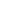 120) Pacella, M.L., Feeny, N., Zoellner, L., & Delahanty, D. L. (2014). The impact of PTSD treatment 	on the cortisol awakening response. Depression and Anxiety, 31(10), 862-869. doi: 10.1002/da.22298119) Rytwinski, N. K., Rosoff, C.B., Feeny, N.C., & Zoellner, L.A. (2014). Are PTSD treatment choices and treatment beliefs related to depression symptoms and depression-relevant treatment rationales? Behavior Research and Therapy, 61, 96-104. doi: 10.1016/j.brat.2014.07.013118) Chen, J., Keller, S., Zoellner, L., & Feeny, N. (2013). "How will it help me?": Reasons underlying 		treatment preferences between sertraline and prolonged exposure in posttraumatic stress 		disorder. Journal of Nervous and Mental Disease, 201(8), 691-697. doi: 		10.1097/NMD.0b013e31829c50a9117) Feeny, N.C.,& Rytwinski, N. (2013) A Brief (Not Prolonged) History of Prolonged Exposure Therapy for PTSD. Trauma Psychology Newsletter, 14-17 [APA Division 56, Trauma 	Psychology]. doi: 10.1037/e649082013-006116) Gruber, J.,  Gilbert, K. E., Youngstrom, E. A.,Youngstrom, J. K., Feeny  N. C., & Findling, R. L.	(2013). Reward dysregulation and mood symptoms in an adolescent outpatient sample.  	Journal of Abnormal Child Psychology, 41(7), 1053-1065. doi: 10.1007/s10802-013-9746-8115) Jun, J., Zoellner, L. A., & Feeny, N. C.  (2013). Sudden gains in prolonged exposure and sertraline for chronic PTSD. Depression and Anxiety, 30(7), 607-613. doi: doi.org/10.1002/da.22119114) Kahn, R.E., Frick, P., Youngstrom,  E. A., Youngstrom, J. K., Feeny, N. C., & Findling, R.L. (2013).  Distinguishing primary and secondary variants of callous unemotional traits among adolescents in a clinic-referred sample.  Psychological Assessment, 25(3), 966-978.  doi: 10.1037/a0032880113)  Labott, S.M., Johnson, T.J., Fendrich, M., & Feeny, N.C. (2013).  Emotional risks to respondents in survey research: Some empirical evidence. Journal of Empirical Research on Human Research Ethics, 8(4), 53-66. doi: 10.1525/jer.2013.8.4.53112) Le, Q. A., Doctor, J. N., Zoellner, L. A., & Feeny, N.C. (2013). Minimal clinically important differences for the EQ-5D and QWB-SA in post-traumatic stress disorder (PTSD): Results from a doubly randomized preference trial (DRPT). Health and Quality of Life Outcomes, 11(1), 1-9. doi: 10.1186/1477-7525-11-59111) Rytwinski, N., Avena, J., Echieverri, A., Zoellner, L. A., & Feeny, N. C. (2014). The relationships between posttraumatic stress disorder severity, depression severity and physical health.  Journal of Health Psychology, 19(4), 509-520. doi: 10.1177/1359105312474913110)  Rytwinski, N., Scur, M., Youngstrom, E.A., & Feeny, N. C. (2013). The co-occurrence of 	major depressive disorder among individuals with posttraumatic stress disorder: A meta-analysis. Journal of Traumatic Stress, 26(3), 299-309. doi: 10.1002/jts.21814109) Curry, J., Silva,S., Rohde, P., Ginsburg, G., Kratochvill,C., Simons, A., Kirchner, J., May, D., Kennard, E., Mayes, T., Feeny, N., Albano, A., Lavanier, S., Reinecke, M., Jacobs, R., Becker-Weidman, E., Weller, E., Emslie, G., Walkup, J., Kastelic, E., Burns, B., Wells, K., March, J. (2012).  Onset of alcohol or substance use disorders following treatment for adolescent depression. Journal of Clinical and Consulting Psychology, 80(2), 299-312. doi: 10.1037/a0026929108) Pruitt, L. D., Zoellner, L. A., Feeny, N.C., Caldwell, D., & Hanson, R. (2012). The effects of positive patient testimonials on PTSD treatment choice.  Behavior Research and Therapy, 50(12), 805-813. doi: 10.1016/j.brat.2012.09.007 107) Jenkins, M., Youngstrom, E. A., Youngstrom, J.  K., Feeny, N.  C., & Findling, R. L. (2012).Generalizability of evidence based assessment recommendations for pediatric bipolar disorder. Psychological Assessment, 24(2), 269-281. doi: 10.1037/a0025775106) Van Meter, A., Youngstrom, E. A., Youngstrom, J. K., Feeny, N. C., & Findling, R. L. (2011). Paediatric bipolar associated with poorest global functioning in outpatient youth. International Clinical Psychopharmacology, 12, 31-32. doi: 10.1097/01.yic.0000405679.49190.28 105) De Los Reyes, A., Youngstrom, E.A., Swan, A.J., Youngstrom, J.K., Feeny, N.C., & Findling, R.L. (2011). Informant discrepancies in clinical reports of youths and interviewers’ impressions of the reliability of information. Journal of Child and Adolescent Psychopharmacology, 21(5),417-424. doi: 10.1089/cap.2011.0011104) Pacella, M.L., Armelie, A., Boarts, J., Wagner, G., Jones, T., Feeny, N., & Delahanty, D.L. (2011). The impact of prolonged exposure on PTSD symptoms and associated psychopathology in people living with HIV: A randomized test of concept. AIDS and Behavior, 16(5), 1327-1340. doi: 10.1007/s10461-011-0076-y103) Post, L. M., Zoellner, L. A., Youngstrom, E. A. & Feeny, N. C. (2011). Understanding the relationship between co-occurring PTSD and MDD: Symptom severity and affect. Journal of Anxiety Disorders, 25(8), 1123-1130. doi: 10.1016/j.janxdis.2011.08.003102) Youngstrom, E.A., Youngstrom, J.K., Freeman, A.J., De Los Reyes, A., Feeny, N.C., & Findling, R.L. (2011). Informants are not all equal: Predictors and correlates of clinician judgments about caregiver and youth credibility. Journal of Child and Adolescent Psychopharmacology, 21(5), 407-415. doi: 10.1089/cap.2011.0032101) Zoellner, L. A., Feeny, N. C., Bittenger, J., Jaeger, J., Bedard-Gilligan, M., Slagle, D., Post, L., &	Chen, J.  (2011). Teaching trauma-focused exposure therapy for PTSD:Critical clinical lessons for novice exposure therapists.  Psychological Trauma: Theory, Research, Practice, and Policy, 3(3), 300-308. doi: 10.1037/a0024642100) Zoellner, L. A., Rothbaum, B. O., & Feeny, N. C. (2011). PTSD not an anxiety disorder?: DSM committee proposal turns back the hands of time. Depression and Anxiety, 28(10), 853-856. doi: 10.1002/da.2089999) Curry, J., Silva,S., Rohde, P., Ginsburg, G., Kratochvill,C., Simons, A., Kirchner, J., May, D.,Kennard, E., Mayes, T., Feeny, N., Albano, A., Lavanier, S., Reinecke, M., Jacobs, R., Becker-Weidman, E., Weller, E., Emslie, G., Walkup, J., Kastelic, E., Burns, B., Wells, K., March, J. (2011).  Recovery and recurrence following treatment for adolescent major depression. 	Archives of General Psychiatry, 68(3), 263-269. doi: 10.1001/archgenpsychiatry.2010.15098) De Los Reyes, A., Youngstrom, E. A., Pabon, S. C., Youngstrom, J. K., Feeny, N. C., & Findling, R. L. (2011). Internal consistency and associated characteristics of informant discrepancies in clinic referred youths age 11 to 17 years. Journal of Clinical Child and Adolescent Psychology, 40(1), 36-53. doi: 10.1080/15374416.2011.53340297) Doctor, J. N., Zoellner, L. A., & Feeny, N. C. (2011). Predictors of health-related quality-of-life utilities among persons with posttraumatic stress disorder. Psychiatric Services, 62(3), 272-277. doi: 10.1176/ps.62.3.pss6203_027296) Van Meter, A., Youngstrom, E. A., Youngstrom, J. K., Feeny, N. C., & Findling, R.L. (2011).Validating cyclothymic disorder in a youth sample. Journal of Affective Disorder, 132(1-2), 55-63. doi: 10.1016/j.jad.2011.02.00495) Zoellner, L. A., Feeny, N. C., Eftekhari, A., & Foa, E. B. (2011). Changes in negative beliefs following three brief programs for facilitating recovery after assault. Depression and Anxiety, 28(7), 532-540. doi: 10.1002/da.2084794) Keller, S. M., Zoellner, L. A., & Feeny, N. C. (2010). Understanding factors associated with early therapeutic alliance in PTSD treatment: adherence, childhood sexual abuse history, and social support. Journal of Consulting and Clinical Psychology 78(6), 974-979. doi: 10.1037/a002075893) Stines, L.R., Feeny, N. C., & Zoellner, L.A. (2010).  A preliminary investigation of sudden gains in prolonged exposure therapy for PTSD.  Behavior Research and Therapy, 48(6), 555-560. doi: 10.1016/j.brat.2010.02.00292) Demaree, H. A., Pu, J., Jesberger, J., Feeny, N,. Jeng, L., Everhart, D. E., Duerk, J., & Tkach, J.(2009). 5HTTLPR predicts left fusiform gyrus activation to positive emotional stimuli. Magnetic Resonance Imaging, 27(4), 441-448. doi: 10.1016/j.mri.2008.08.00691) Domino, M. E., Burns, B. J., Mario, J., Reinecke, M., Vitiello, B., Weller, E. B., Kratochvil, C. J., May, D., Feeny, N. C., Robins, M., Hallin, M., Silva, S. G., March, J. S. and the TADS Team (2009). Service use and costs of care for depressed adolescents: Who uses and who pays? Journal of Clinical Child and Adolescent Psychology, 38(6), 826-836. doi: 10.1080/1537441090325902390) Feeny, N. C., Silva, S.G., Reinecke, M., McNulty, S., Findling, R.L., Curry, J., Wells, K., Rohde, P., Simons, A., Kennard, B., Kratochvil, C., Ginsberg, G., Robins, M., May, D., Pathak, S., Rosenberg, D., & March, J. S. (2009).  An exploratory analysis of the impact of family functioning on treatment for depression in teens. Journal of Clinical Child and Adolescent Psychology, 38, 814-825. doi: 10.1080/1537441090329714889) Feeny, N. C., Zoellner. L. A., & Kahana, S.  (2009). Providing a treatment rationale for PTSD: Does what we say matter? Behaviour Research and Therapy, 47, 752-760. doi: 10.1016/j.brat.2009.06.00788) Feeny, N. C., Zoellner, L. A., Mavissakalian, M. R., & Roy-Byrne, P. P. (2009). 	 What would you choose? Sertraline or prolonged exposure for chronic PTSD. Depression and Anxiety, 26, 724-731. doi: 10.1002/da.2058887) Jaeger, J., Echiverri, A., Zoellner, L.A., Post, L., & Feeny, N.C. (2009). Factors associated 	with choice of exposure therapy for PTSD. The International Journal of Behavioral Consultation and Therapy, 5, 294-310. doi: 10.1037/h010089086) Rogers, G., Essex, M. J., Park, J., Klein, M. H., Curry, J., Feeny, N. C., Kennard, B., Krachtovil., C., Pathak, S,. Reinecke, M., Rosenberg, D., Weller, E. (2009). The Dysfunctional Attitudes Scale: Psychometric properties in depressed adolescents.  Journal of Clinical Child and Adolescent Psychology, 3, 781-789. doi: 10.1080/1537441090325900785) Treatment for Adolescents with Depression Study (TADS) Team (2009). The Treatment for Adolescents with Depression Study (TADS): Outcomes over 1 year of naturalistic follow-up. The American Journal of Psychiatry, 166,1141-1149 . doi: 10.1176/appi.ajp.2009.0811162084)  Zoellner, L. A., Feeny, N. C., & Bittenger, J. (2009). What you believe is what you want: Modeling	treatment preferences for PTSD. Journal of Behavior Therapy and Experimental Psychiatry, 40, 	455-467. doi: 10.1016/j.jbtep.2009.06.00183) Angelo, F. N., Miller, H. E., Zoellner, L. A., & Feeny, N. C. (2008). Why prefer one treatment over	another?: A qualitative analysis of women's reasons for treatment choice in chronic PTSD. 	Behavior Therapy, 39,13-21.  doi: 10.1016/j.jbtep.2009.06.00182) Cochran, B., Pruitt, L. Fukuda, S., Zoellner, L. A., & Feeny, N. C.  (2008). Reasons underlying  treatment preference: An exploratory study.  Journal of Interpersonal Violence 3, 276-291. doi: 10.1177/088626050730983681) Stines, L. R. & Feeny, N. C. (2008). Ethical considerations in psychosocial vs. psychopharmacological treatment trials. Ethics & Behavior, 18, 234-246. doi: 10.1080/1050842080206433380)  Kratochvil C., Emslie G., Silva S., McNulty S., Walkup J., Curry J., Feeny, N.C., et al.(2006). Acute time to response in the Treatment for Adolescents with Depression Study (TADS). Journal of the American Academy of Child and Adolescent Psychiatry, 45 (12), 1412-1418. doi: 10.1097/01.chi.0000237710.73755.1479)  Treatment for Adolescents with Depression Study (TADS) Team (2007). Treatment for 	Adolescents with Depression Study (TADS): Long-term effectiveness and safety outcomes. Archives of General Psychiatry, 64, 1132-1144. doi:10.1001/archpsyc.64.10.113278) Curry, J. F., Rohde, P., Silva, S., Vitiello, B., Simons, A., Kratochvil, C., March, J., Reinecke, A., 	Feeny, N., Wells, K. C., Pathak, S., Rosenberg, D., and The Treatment for Adolescents withdepression Study (TADS) Team. (2006). Predictors and moderators of acute outcome in the Treatment for adolescents with depression study (TADS).  Journal of the American Academy of Child and Adolescent Psychiatry, 45,1427-1439. doi: 10.1097/01.chi.0000240838.78984.e277) Emslie G, Kratochvil C, Vitiello B, Silva S, Mayes T, McNulty S, Weller E, Waslick B, Casat C,Walkup J, Pathak S, Rohde P, Posner K, March J, The Columbia Suicidality Classification Group, and The TADS Team (2006). Treatment for Adolescents with Depression Study (TADS): Safety results. Journal of the American Academy of Child and Adolescent Psychiatry 45:1440-1455. doi: 10.1097/01.chi.0000240840.63737.1d76) Kennard, B. D., Silva, S., Vitiello, B., Curry, J., Kratochvil, C., Simons, A., Hughes, J. L., Feeny, N.,Weller, E., Sweeney, M., Emslie, G., March, J. and the TADS Team. (2006). Remission and residual symptoms after acute treatment of adolescents with major depressive disorder. Journal of the American Academy of Child and Adolescent Psychiatry, 45. doi: 10.1097/01.chi.0000242228.75516.2175) Kratochvil, C., Emslie, G., Silva, S. G., McNulty, S., Walkup, J., Curry, J., Reinecke, M., Vitiello,B., Rohde, P., Feeny, N. C., Casat,  C., Pathak, S., Weller, E., May, D., Mayes, T., Robins, M.,March, J., and the TADS Team. (2006). Acute time to response in the Treatment for Adolescents with Depression Study (TADS). Journal of the American Academy of Child & Adolescent Psychiatry, 45(12), 1412-1418. doi: 10.1097/01.chi.0000237710.73755.1474) Linares-Scott, T.J. & Feeny, N. C. (2006). Relapse prevention techniques in the treatment of childhood anxiety disorders: A case example. Journal of Contemporary Psychotherapy, 36(4), 151-157. doi: 10.1007/s10879-006-9019-873) March, J., Vitiello, B., Silva, S., and the Treatment for Adolescents with Depression Study (TADS) Team (2006). Introduction to special section. Journal of the American Academy of Child andAdolescent Psychiatry, 45. doi: 10.1080/1537441090325899172) Vitiello, B., Rohde, P., Silva, S. G., Wells, K., Casat, C., Waslick, B., Simons, A., Reinecke, M.,Weller, E., Kratochvil, C., Walkup, J., Pathak, S., Robins, M., March, J., and The TADS Team(2006). Effects of treatment on level of functioning, global health, and quality of life in depressed adolescents. Journal of the American Academy of Child and Adolescent Psychiatry, 45. doi: 10.1097/01.chi.0000242229.52646.6e71) Feeny, N. C., Danielson, C., Schwartz, L., Youngstrom, E. A., & Findling, R. L. (2006). CBT for bipolar disorders in adolescents: A pilot study. Bipolar Disorders, 8, 508-515. doi: 10.1111/j.1399-5618.2006.00358.x70) Findling, R. L., McNamara, N. K., Stansbrey, R. T., Feeny, N.C., Young, C. M., Peric, F., & Youngstrom, E. A. (2006). The relevance of pharmacokinetic studies in designing efficacy trials in juvenile major depression. Journal of Child and Adolescent Pharmacology, 16, 131-145. doi: 10.1089/cap.2006.16.13169) Foa, E. B., Zoellner, L. A., & Feeny, N. C. (2006).  An evaluation of three brief programs forfacilitating recovery after trauma.  Journal of Traumatic Stress, 29-43. doi: 10.1002/jts.2009668) Kahana, S. Y., Feeny, N. C., Youngstrom, E. A., & Drotar, D. (2006).  Posttraumatic stress in youth experiencing illnesses and injuries: An exploratory meta-analysis. Traumatology, 12(2),148-161. doi: 10.1177/153476560629456267) Phillips, K. E., Rosen, G. M., Zoellner, L.A., & Feeny, N. C. (2006). A cross-cultural assessment            of posttrauma reactions among Malaysian and U.S. women reporting partner abuse. Journal of            Family Violence. doi: 10.1007/s10896-006-9023-566) Zoellner, L. A., Feeny, N. C., & Rothbaum, B.O. (2006). Dissemination: Transforming lives through transforming care. Introduction to Special Section on Dissemination. Journal of Traumatic Stress, 19, 1-3. doi: 10.1002/jts.2017265) Foa, E. B., Hembree, E. A., Cahill, S. P., Rauch, S. A., Riggs, D. S., Feeny, N. C., & Yadin, E.(2005). Prolonged exposure for PTSD with and without cognitive restructuring: Outcome at academic and community clinics.  Journal of Consulting and Clinical Psychology, 73, 953-964. doi: 10.1037/0022-006X.73.5.95364) Kahana, S. Y. & Feeny, N. C. (2005). Cognitive behavioral treatment of health related anxiety in 	youth: A case example.  Cognitive and Behavioral Practice, 12, 290-300. doi: 10.1016/S1077-7229(05)80051-363) Kennard, B., Ginsburg, G., Feeny, N. C., Sweeney, M., & Zagursky, R. (2005). Implementation	challenges to TADS cognitive-behavioral therapy. Cognitive and Behavioral Practice, 12(2), 230-239. doi: 10.1016/S1077-7229(05)80028-862) Rohde, P., Feeny, N. C.,  & Robins, M. (2005). Characteristics and components of the TADS CBT                manuals. Cognitive and Behavioral Practice, 12, 186-197. doi: 10.1901/jaba.2005.12-18661) Treatment for Adolescents with Depression Study (TADS) Team (2005). Treatment forAdolescents with Depression Study (TADS): Demographic and clinical characteristics.Journal of the American Academy of Child and Adolescent Psychiatry, 44, 28-40. doi: 10.1097/01.chi.0000145807.09027.8260) Youngstrom, E. A., Meyers, O., Demeter, C., Youngstrom, J., Feeny, N. C., Calabrese, J. R., &Findling, R. L.  (2005). Comparing diagnostic checklists for pediatric bipolar disorder inacademic and community mental health settings. Bipolar Disorders,7 507-517. doi: 10.1111/j.1399-5618.2005.00269.x59) Cahill, S., Zoellner, L. A., Feeny, N. C., & Riggs, D. (2004). Sequential treatment for child abuse-            related PTSD: Methodological comment on Cloitre et al. (2002). Journal of Consulting and             Clinical Psychology, 72. doi: 10.1037/0022-006X.72.3.54358) Danielson, C., Feeny, N. C., Findling, R. L., & Youngstrom, E. A. (2004). Psychosocial treatment of             bipolar disorders in adolescents: A proposed cognitive-behavioral intervention. Cognitive and             Behavioral Practice, 11, 283- 297. doi: 10.1016/S1077-7229(04)80043-957) Feeny, N. C., Foa, E. B., Treadwell, K. R. H., & March, J. S. (2004).  Posttraumatic stress disorder in	youth: A critical review of the cognitive and behavioral treatment outcome literature. Professional Psychology: Research and Practice, 35, 466-476. doi: 10.1037/0735-7028.35.5.46656) Feeny, N. C. & Miller, V. (2004). Borderline personality characteristics and PTSD treatment.            Directions in Mental Health Counseling, 14. doi: 10.1016/j.beth.2007.05.00255) Findling, R. L., Feeny, N. C., Stansbrey, R. J., Delporto-Bedoya, D., & Demeter, C. (2004). 	Special	article: Somatic treatment for depressive illnesses in children and adolescents.  Psychiatric Clinics of North America, 27, 113-137 doi: 10.1016/S1056-4993(02)00010-X 54) Treatment for Adolescents with Depression Study (TADS) Team (2004). Fluoxetine, 				cognitive-behavioral therapy, and their combination for adolescents with depression: Treatment 		for Adolescents with Depression Study (TADS) randomized controlled trial. Journal of the 		American Medical Association, 807-820. doi: 10.1016/j.jpeds.2004.10.03253) Feeny, N. C., Hembree, E. A., & Zoellner L. A. (2003).  Myths regarding exposure therapy for PTSD. Cognitive and Behavioral Practice, 85-90. doi: 10.1016/S1077-7229(03)80011-152) Miller, V. & Feeny, N. C. (2003).  Modification of cognitive-behavioral techniques in the treatment 		of a five-year old girl with social phobia. Journal of Contemporary Psychotherapy, 33, 303-319. 		doi: 10.1023/B:JOCP.0000004501.18852.4051) Treatment for Adolescents with Depression Study (TADS) Team (2003). Treatment forAdolescents with Depression Study (TADS): Rationale, design and methods. Journal of the American Academy of Child and Adolescent Psychiatry, 531-542. doi: 10.1097/01.CHI.0000046839.90931.0D	50) Zoellner, L. A., Feeny, N. C., Cochran, B. & Pruitt, L. (2003). Treatment choice for PTSD. Behaviour Research and Therapy, 41, 879-886. doi: 10.1016/S0005-7967(02)00100-6	49) Feeny, N. C., Zoellner, L. A., & Foa, E. B. (2002). Treatment outcome for chronic PTSD amongFemale assault victims with borderline personality characteristics: A preliminary examination. Journal of Personality Disorders, 16, 30-40. doi: 10.1521/pedi.16.1.30.22555						48) Findling, R. L., Feeny, N. C., Stansbrey, R., Delporto-Bedoya, D., & Demeter, C. (2002). Somatic  treatment for depressive illnesses in children and adolescents.  Child and Adolescent Psychiatry Clinics of North America, 11, 555-578. doi: 10.1016/S0193-953X(03)00114-X			47) Foa, E. B., Zoellner, L. A., Feeny, N. C., Hembree, E. A., & Alvarez-Conrad, J., (2002).  Does	Imaginal exposure exacerbate PTSD symptoms? Journal of Consulting and Clinical Psychology, 70, 1022-1028. doi: 10.1037/0022-006X.70.4.102246) Franklin, M. E., Abramowitz, J. S., Bux, D. A., Zoellner, L. A., & Feeny, N. C. (2002). Cognitive-behavioral therapy with and without medication in the treatment of obsessive-compulsive disorder.  Professional Psychology: Research and Practice, 33, 162-168. doi: 10.1037/0735-7028.33.2.16245) Foa, E. B., Johnson, K., Feeny, N. C., & Treadwell, K. R. T. (2001).  The Child PTSD Symptom 		Scale (CPSS): Preliminary psychometrics of a measure for children with PTSD.  Journal of 		Clinical	Child  Psychology, 30, 376-384. doi: 10.1207/S15374424JCCP3003_9	44) Franklin, M. E., Feeny, N. C., Abramowitz, J. S., Bux, D. A., & Zoellner, L. A. (2001).  			Comprehensive	 cognitive behavior therapy for generalized social phobia. Psicoterapia 			Cognitiva e Comportamentale, 7, 211-221.						43) Rescorla, L. A., Bascome, A, Lampard, J., & Feeny, N. C. (2001).  Conversational patterns among late talking and typically developing three-year-olds. Applied Psycholinguistics, 22, 235-251. doi: 10.1017/S0142716401002053	42) Feeny, N. C., Zoellner, L. A., Fitzgibbons, L. A., & Foa, E. B. (2000).  Exploring the roles of	emotional numbing, depression, and dissociation in PTSD.  Journal of Traumatic Stress, 13, 489-	498. doi: 10.1023/A:1007789409330 	41) Feeny, N. C., Zoellner, L. A., & Foa, E. B. (2000). Anger, dissociation, and posttraumatic stress		disorder among female assault victims.  Journal of Traumatic Stress, 13, 89-100. doi:  			10.1023/A:1007725015225 40) Foa, E. B., Cascardi, M., Zoellner, L. A., & Feeny, N. C. (2000).  Psychological and environmental 		factors associated with partner violence. Trauma, Violence, and Abuse,1, 67-91. doi: 			10.1177/152483800000100100539) Zoellner, L. A., Feeny, N. C., Alvarez, J., Watlington, C., O’Neill, M. L., Zager, R., & Foa, E. B. 		(2000). 	Factors associated with the completion of the restraining order process in female victims 		of partner violence.  Journal of Interpersonal Violence, 1081-1099. doi: 					10.1177/08862600001501000538) Zoellner, L. A., Feeny, N. C., Fitzgibbons, L. A., & Foa, E. B. (1999). Response of African American 	and Caucasian women to cognitive-behavioral therapy for PTSD. Behavior Therapy, 30, 581-595. 	doi: 10.1016/S0005-7894(99)80026-437) Cassidy, K., Ball, L. V., Rourke, M. T., Werner, R. S., Feeny, N. C., Chu, J. Y., Lutz, D., & 			Perkins, A. (1998).  Theory of mind concepts in children’s literature.  Applied Psycholinguistics, 		19, 463-470. doi: 10.1017/S014271640001027436) Feeny, N. C., Eder, R. A., & Rescorla, L. (1996). Conversations with preschoolers: the feeling state 		content of children's narratives. Special issue of Early Education and Development on Emotions 		and Early Education, 7, 79-97. doi: 10.1207/s15566935eed0701_635) Chambliss, C. A., & Feeny, N. (1992). Effects of sex of subject, sex of interrupter, and topic of 		conversation on the perceptions of interruptions.  Perceptual and Motor Skills, 75, 1235-1241. 		doi: 10.2466/pms.1992.75.3f.1235PUBLISHED BOOK CHAPTERS/REVIEWS
34) Feeny, N.C., Klein, A., & Benhamou, K. (in press). Classification of PTSD. In D. Sloan and G. Beck (Eds). Handbook of PTSD. New York: Oxford University Press.33) Keller, S. M., Burton, M, & Feeny, N. C. (2017). Posttraumatic stress disorder in youth. In Christopher Flessner & John Piacentini (Eds), The clinical handbook of psychological disorders in children and adolescents: A step-by-step treatment manual (pp. 240-272). New York City, NY: Guilford Press.32) Cooper A.A., Feeny, N.C., Rothbaum, B.O. (2015). Clinical aspects of trauma-related anxiety and PTSD. In D. Pine, K. Ressler, B.O. Rothbaum (Eds.): Primer on Anxiety Disorders: Translational Perspectives on Diagnosis and Treatment (pp. 135-152) New York: Oxford University Press. 31) Feeny, N. C. & Zoellner, L. A. (2014). Conclusion: Risk and resilience following trauma exposure.  In L. A. Zoellner & N. C. Feeny (Eds.), Facilitating Resilience and Recovery Following Traumatic Events, New York:  Guilford Press.  30) Feeny, N. C., Rytwinski, N., Zoellner, L. A. (2014). Social support. In L. A. Zoellner & N. C. Feeny (Eds.), Facilitating Resilience and Recovery Following Traumatic Events, New York:  Guilford Press.  29) Keller, S., & Feeny, N. (2014).  Posttraumatic stress disorder in children and adolescents. In M. 	Lewis & K. Rudolph (Eds.). The Handbook of Developmental Psychopathology (3rd edn, pp. 	743-760). New York: Springer. 28) Zoellner, L. A., & Feeny. N. C. (2014).  Conceptualizing risk and resilience following trauma exposure.  In L. A. Zoellner & N. C. Feeny (Eds.), Facilitating Resilience and Recovery Following Traumatic Events, New York:  Guilford Press.27) Zoellner, L. A., Farach, F. J., Pruitt, L. A., & Feeny, N. C. (2014).  Memory encoding and retrieval.  In L. A. Zoellner & N. C. Feeny (Eds.), Facilitating Resilience and Recovery Following Traumatic Events, New York:  Guilford Press.  26) Youngstrom, J. K., Feeny, N. C., Youngstrom, E. A., Buckner, T.  & Danielson, C. K. (2012).Adjunctive cognitive behavioral therapy for pediatric bipolar disorder.  In E. Storch (Ed.)Treating refractory cases with CBT.  Springer Press. 25) Stines, L.R., Feeny, N.C., & Foa, E.B. (2009). Emotional disorders: Treatment. Encyclopedia of		 Neuroscience (pp. 929-932). doi: 10.1016/B978-008045046-9.00847-0 24) Aguirre McGlaughlin, A., Stines Doane, L., Costiac, A. & Feeny, N. C. (2009). Stress and resilience in minority populations. In M. Sajatovic and S. Loue (Eds.), Determinants of Minority Mental Health and Wellness (p. 1-16). New York: Springer.23) Feeny, N. C. & Kahana, S. K. (2008). PTSD in child and adult populations: A review of the cognitive behavioral treatment outcome literature. In D. Delahanty (Ed.) The Psychobiology of Trauma and Resilience Across the Lifespan (p. 209-232). New York: Jason Aronson. 22) Feeny, N. C., Stines, L., & Foa, E. B. (2007). Treatment for PTSD. In G. Fink (Ed.), Encyclopedia	 Of Stress: Volume 3 (2nd ed., pp. 135- 40). San Diego: Academic Press.21) Schwartz, L. & Feeny, N. C. (2007). Behavioral treatment of sleep problems in youth with bipolardisorder. International Journal of Behavioral Consultation and Therapy, 3, 88 20) Cahill, S., Franklin, M. E, & Feeny, N. C. (2006). Pathological anxiety: Where are 	we and where do we go from here?  In B. O. Rothbaum, (Ed.), The Nature and Treatment of	Pathological Anxiety. Guilford Press.   19) Findling, R. L., McNamara, N. K., Stansbrey, R., Young, C., Peric, F., Youngtrom, E., & Feeny, N. C., (2006). The relevance of pharmacokinetic studies of antidepressants in designingefficacy trials in juvenile depression. Journal of Child and Adolescent Psychopharmacology.18) Hembree, E. A., & Feeny, N. C. (2006). The treatment of PTSD.  In B. O.	Rothbaum, (Ed.) The Nature and Treatment of Pathological Anxiety. Guilford Press.   17) Stines, L.R. & Feeny, N. C. (2006). An update on exposure-based treatments for PTSD. The Ohio             	Psychologist, 53,19-21.16) Youngstrom, J. K., Youngstrom, E. A., & Feeny, N. C. (2006). Integrating research into internship.	APPIC Newsletter, 1, 9. 15) Feeny, N. C. & Foa, E. B. (2005). Cognitive behavior therapy for PTSD: Improving outcome and 	preventing relapse.  In M. Antony, D. Roth, and R. Heimburg (Eds.). Improving outcomes and 	preventing relapse following cognitive behavioral therapy: A clinical handbook.		      	Guilford Press.   14) Feeny, N. C.  & Foa, E. B. (2005).  Cognitive vulnerability to PTSD. In L. Alloy and J. Riskin 	 (Eds.) Cognitive vulnerability to disorders.  Lawrence Earlbaum Publishers.13) Feeny, N. C. (2004).  Commentary: Challenging Case Study.  In  Progress Notes, Newsletter of the	Society for Pediatric Psychology, Division 54, American Psychological Association (APA).12) Feeny, N. C. & Danielson, C. (2004). PTSD, dissociation, and treatment. In S. Taylor (Ed.) 	Advances in the treatment of posttraumatic stress disorder: Cognitive-behavioral 	perspectives. NY: Springer. 11) Feeny, N. C., & Miller, V. (2004). Gender and Its Relationship to PTSD: What Do We Know? 	Review of Kimerling, R., Ouimette, P., & Wolfe, J. (Eds.) (2002). Gender & PTSD.  New York,	NY: Guilford Press.  Contemporary Psychology: The APA Review of Book 49(6), 711-713 10) Youngstrom, E. A., Findling, R. L., & Feeny, N. C. (2004). Assessment of bipolar spectrum 	disorders in children and adolescents.  In S. L. Johnson and R. L. Leahy, (Eds).		Psychosocial Approaches to Bipolar Disorder.9) Feeny, N. C. (2003). Book Review of L. Najavits, Seeking Safety: A treatment manual for PTSD andsubstance abuse.  Journal of Contemporary Psychotherapy, 33, 243-244.8) Feeny, N. C. (2003). Violence against women.  In M. Beers, A. Fletcher, T. Jones, R. Porter, M. 	Berkwits, and J. Kaplan (Eds.).  The Merck manual of medical information, 2nd Home edition.      	New Jersey: Merck Research Laboratories.  7) Feeny, N. C. & Findling, R. L. (2003). Classification of psychiatric disorders in childhood and 	adolescence.  In J. C. Soares and S. Gershon, (Eds.). Handbook of Medical Psychiatry, 55-68. 	Marcel Dekker Inc.6) Feeny, N. C. (2002) Trauma and PTSD in children. Invited article for Applewood Centers 	Newsletter. 											5) Feeny, N. C. & Ronis, R. (2002). Book Review: Handbook of Psychiatric Measures. American Psychiatric Association, Washington D.C.	4) Feeny, N. C., & Foa, E. B.  (2000). Sexual assault. In G. Fink (Ed.) Encyclopedia of stress. 		Volume 3.  New York: Academic Press.	3) March, J., Feeny, N. C., Amaya-Jackson, L. & Foa, E. (2000).  Traumatic stress disorders in 	children.  In D. Nutt, J. Davidson & J. Zohar (Eds.), Post-traumatic Stress Disorder – 	Diagnosis, Management and Treatment (pp. 147-162).  London:	Martin Dunitz, Ltd.2) Lamb, S., & Feeny, N. C. (1999). New Directions in Early Moral Development: Toward a 	More Neutral Approach, In W. Van Haaften (Ed.), Moral education and moral development: Recent theoretical and empirical approaches. 1) Lamb, S., & Feeny, N. C. (1995). Early moral sense and early moral socialization.  In W. M. Kurtines 	and J. L. Gerwitz (Eds.) Moral development: An introduction. Iowa: Allyn & Bacon.SUBMITTED ARTICLES1) Baier, A.L., Feeny, N.C., & Zoellner, L.A. (2021). Temporal sequencing of change in trauma-related beliefs and therapeutic alliance during prolonged exposure and sertraline for chronic PTSD. Manuscript submitted for publication.2) Klein, A.B., Baier, A.L., Walker, R., Burton, M.S., Zoellner, L.A., & Feeny, N.C. (2021) Examiningthe malleability of personality and impact of personality profiles on PTSD treatment outcome. Manuscript submitted for publication. 3) Klein, A.B., Kline, A.C., Bowling, A.R., & Feeny, N.C. (2021, revise and resubmit) Bridging the science-practice gap in PTSD treatment: Testing strategies to enhance beliefs toward exposure therapy. Manuscript submitted for publication.4) Keller, S.M., Cooper, A.A., Feeny, N.C., & Zoellner, L.A. (2021). Homework adherence andperceptions of homework helpfulness predict PTSD symptom reduction during prolonged exposure.  Manuscript submitted for publication. 5) Maihofer, A.X.,…Feeny, N.C.,…   (2021). Enhancing discovery of genetic variants for PTSD through 	integration of quantitative phenotypes and trauma exposure. Manuscript submitted for publication. 6) Rosencrans, P., Zoellner, L.A., & Feeny, N.C.  (2021). A network approach to posttraumatic stress disorder: Comparing interview and self-report networks. Manuscript submitted for publication. PEER REVIEWED NATIONAL CONFERENCE PRESENTATIONS Bagley, J. M., Feeny, N. C., & Zoellner, L. A. (2021, March 18-21). Treatment history and therapeutic expectancy and outcomes in Prolonged Exposure therapy or sertraline for PTSD. [Poster Presentation]. Anxiety and Depression Association of America 41st Annual Conference, Virtual.Bagley, J. M., Feeny, N. C., & Zoellner, L. A. (2021, November 2-5). Symptom benchmarks for improvedglobal social adjustment after evidence-based PTSD treatment. [Poster Presentation]. International Society for Traumatic Stress Studies 37th Annual Meeting, Virtual.Bagley, J. M., Baier, A., Klein, A., Feeny, N. C., & Zoellner, L. A. (2021, November 2-5). Adequate Dose? Examining symptom change and loss of diagnosis across treatments for PTSD. [Poster Presentation]. International Society for Traumatic Stress Studies 37th Annual Meeting, Virtual.Bagley, J. M., Feeny, N. C., & Zoellner, L. A. (2022, March 17-20). Perceptions of prior treatment, therapeutic expectancy, and outcomes in Prolonged Exposure therapy or sertraline for PTSD. [Poster Presentation]. Anxiety and Depression Association of America 42nd Annual Conference, Denver, CO.Baier, A.L., Feeny, N.C., & Zoellner, L.A. (2021, April). Investigating mediators of change: Examining the dynamic relationship between session level distress and alliance in prolonged exposure therapy for PTSD. In A.L. Baier (Chair), Unpacking PTSD treatments: Examining predictors and processes underlying change. Symposium presented to the 41st annual conference of the Anxiety and Depression Association of America, Virtual. Dubois, C., Youngstrom, E.A., Youngstrom, J.K., Feeny, N., & Findling, R.(2021). Sexual abuse and female identity significantly predict PTSD symptom presentation in children and adolescents. Poster accepted to JCCAP 5th Future Directions Forum. Gauthier, G. M., Kodaiarasu, K., Hallin, N., Feeny, N. C., & Zoellner, L. A. (2021).  Examining Instability of Self-Reported Peritraumatic Dissociation and Anxiety Before and After Treatment for PTSD [Paper presentation]. International Society for Traumatic Stress Studies 37th Annual Meeting, virtual. Klein, A.B., Bedard-Gilligan, M.A., Baier, A.L., PeConga, E.K., Zoellner, L.A., & Feeny, N.C. (2021, November) Catching Some Zzzs: Evaluating the Role of Sleep Disturbance in PTSD Treatments. Poster presented at the International Society for Traumatic Stress Studies 37th annual meeting, Virtual.Lehinger, E., Benjamin, H., Holloway, A., Feeny, N., Zoellner, L. (2021, November). The Interaction of Peritraumatic Distress and Negative Trauma Cognitions on Response to Prolonged Exposure [Poster presentation]. Annual Conference of the International Society for Traumatic Stress Studies, Virtual.Mattson, E., Feeny, N., Zoellner, L. (March 2022) “Predicting Treatment Response from BaselineExecutive Functioning: The Role of Comorbid Depression.” Poster submitted to the 2022 Anxiety Disorders Association of America (ADAA) Annual Conference, Denver, CO. Mattson, E., Baier, A., Feeny, N., Zoellner, L. (November 2021) "Examining the Interrelationship ofPosttraumatic Cognitions and Emotional Regulation During PTSD Treatment." Poster presented to the 37th Annual Meeting for the International Society of Traumatic Stress Studies, Virtual.Naparstek, S., Narayan, M., Feeny. N. C., Zoellner, L. A. & Etkin, A. (2021, April). What really changes in therapy: A symptom network study of PTSD across two populations. Poster submitted for presentation at the 2021 Society of Biological Psychiatry Annual Meeting, San Diego, CA.PeConga, E.K., Benhamou, K., Baier, A.L., Feeny, N.C., & Zoellner, L.A., (2021, November)  Difficulties in Emotion Regulation, Distress Tolerance, and Borderline Symptom Severity in Individuals with PTSD: A Latent Profile Analysis. Poster to be presented at the International Society for Traumatic Stress Studies 37th annual meeting, Virtual.Rosencrans, P.L., Hirata, A., Fridenmaker, M., Feeny, N.C., & Zoellner, L.A. (2021). A Multimodal Analysis of Emotional Engagement and Cognitive Change in Prolonged Exposure for PTSD. Poster accepted to the 37th Annual Convention of the International Society for Traumatic Stress Studies.Rothbaum, A.O., Kline, A.C., Klein, A.B., Benhamou, K.S., Baier, A.L., Como, J.J., & Feeny, N.C. (March, 2021). Prospective Assessment of Early Intervention Treatment Preferences; A Preliminary Examination, presentation at a symposium entitled, “From Biology to Populations Prospective Examinations of Trauma Exposure and Early Intervention in Large Urban Samples of Underserved Populations.” Symposium presented at the Anxiety and Depression Association of America Annual Meeting, virtual.Baier, A.L., Feeny, N. C., & Zoellner, L.A. (2020, November). Temporal sequencing of change in session level distress and alliance during prolonged exposure therapy for PTSD. Poster accepted to the 36th International Society for Traumatic Stress Studies Annual Meeting, Virtual.  Benhamou, K., Rothbaum, A. O., Klein, A. B., Baier, A. L., Vu, A., Cooper, A. A., Como, J. J. & Feeny, N. C. (2020, November). Hope in the acute aftermath of trauma in the emergency department. Poster presented at the 2020 Association of Behavioral and Cognitive Therapies (ABCT) Annual Conference, Virtual.Benhamou, K., Klein, A. B., Baier, A. L., Rosencrans, P. L., Walker, R. S. W., Zoellner, L. A., & Feeny, N. C. (2020, November). Changes in suicidal ideation in Prolonged Exposure for PTSD versus Prolonged Exposure plus sertraline. Poster presented at the 2020 Association of Behavioral and Cognitive Therapies (ABCT) Annual Conference, Virtual.Bowling, A., Baier, A. L., & Feeny, N. C. (2020, November). The therapeutic alliance: A nonspecific or specific mediator of change in psychotherapy? Poster presented at the 2020 Association of Behavioral and Cognitive Therapies (ABCT) Annual Conference, Virtual.Bowling, A., Klein, A. B., Kline, A.C., & Feeny, N. C. (2020, November). Clinician characteristics associated with differences in beliefs about and utilization of exposure therapy. Poster presented at the 36th Annual Convention of the International Society for Traumatic Stress Studies, Virtual.Feeny, N. C., Ahmed, L. B., Musa, K. H., Bowling, A., Klein, A. B., Zoellner, L. A., & Bentley, J. A. (2020, November). Conceptualizing and treating the effects of trauma within Muslim war-torn refugee communities. Workshop presented at the 36th Annual Convention of the International Society for Traumatic Stress Studies, Virtual.Klein, A.B., Baier, A.L., Walker, R.S., Burton, M.S., Zoellner, L.A., & Feeny, N.C. (2020, November). Examining the malleability of personality and impact of personality profiles on PTSD treatment outcome in a sample of sexual assault providers. In E. Peconga (Chair). Personalizing interventions for sexual assault survivors: Unpacking barriers to and moderators of treatment. Symposium presented at the 36th Annual Conference of the International Society of Traumatic Stress Disorders, Virtual. Klein, A.B., Kline, A.C., Bowling, A.R., & Feeny, N.C. (2020, November). Overcoming barriers to utilization of exposure therapy for PTSD: Modifying clinician beliefs as a possible strategy. In A.B. Klein (Chair). Bridging the science and practice gap in PTSD treatment: Understanding and addressing clinician-level barriers to the dissemination and implementation of prolonged exposure therapy. Symposium presented at the 36th Annual Conference of the International Society of Traumatic Stress Disorders, Virtual. PeConga, E., Dolezal, M., Klein, A., Bentley, J., Feeny, N., & Zoellner, L. (2020, November). Gender differences in a trial of Islamic Trauma Healing in Somalia.  Poster presented at the 36th Annual Convention of the International Society for Traumatic Stress Studies, Virtual.PeConga, E., Rosencrans, R., Klein, A., Feeny, N., & Zoellner, L. (2020, November). Do attentional deficits differentially predict PTSD response to PE versus PE plus sertraline? In B. Kleim (Chair), New advances in optimizing and augmenting current PTSD treatment: From the lab to the clinic. Symposium conducted at the 36th Annual Convention of the International Society for Traumatic Stress Studies, Virtual.Rothbaum, A.O., Kline, A.C., Klein, A.B., Benhamou, K.S., Baier, A.L., Como, J.J., & Feeny, N.C. (November, 2020). Trauma patients prefer psychotherapy as an early intervention in the immediate aftermath of trauma: A preliminary study. Poster presented at the International Society for Traumatic Stress Studies Annual Meeting, Virtual.Hricovec, M.M., Rothbaum, A.O., Klein, A.B., Kline, A.C., Baier, A.L., Benhamou, K., Vu, A., Como, J.J., & Feeny, N.C. (2020, August). Majority of patients assessed in emergency department setting initially endorse psychotic symptoms. Poster presented at the American Psychological Association 2020 Conference, Virtual.  Bowling, A., Klein, A. B., Feeny, N. C., Bentley, J. A., & Zoellner, L. A. (2020, May). An examination of perceived need for PTSD treatment in a sample of forcibly displaced Muslims. Poster accepted to the 32nd Association of Psychological Sciences Annual Convention, Chicago, IL (Conference cancelled).Baier, A.L., Feeny, N. C., & Zoellner, L. A. (2020, March). Investigating mediators of change: Examining the dynamic relationship between session level distress and alliance in prolonged exposure therapy for PTSD. In A.L. Baier (Chair), Unpacking PTSD treatments: Examining predictors and processes underlying change. Symposium accepted to the 40th annual conference of the Anxiety and Depression Association of America, San Antonio, TX (Conference cancelled).Benhamou, K., Klein, A. B., Baier, A. L., Rosencrans, P. L., Walker, R. S. W., Zoellner, L. A., & Feeny, N. C. (2020, March). Changes in suicidal ideation in Prolonged Exposure for PTSD versus Prolonged Exposure plus sertraline. Poster accepted to the 2020 Anxiety Disorders Association of America (ADAA) Annual Conference, San Antonio, TX (Conference cancelled).Bowling, A., Baier, A. L., & Feeny, N.C. (2020, March). Does alliance mediate symptom change across psychotherapies? A review of the literature and evaluation of process research. Poster accepted to the 40th annual conference of the Anxiety and Depression Association of America (ADAA), San Antonio, Texas (Conference cancelled).Klein, A.B., Baier, A.L., Walker, R.S., Burton, M.S., Zoellner, L.A., & Feeny, N.C. (2020, March). Transitions in personality profiles over the course of psychotherapy and pharmacotherapy for PTSD. In A.L. Baier (Chair), Unpacking PTSD treatments: Examining predictors and processes underlying change. Symposium accepted to the 40th annual conference of the Anxiety and Depression Association of America, San Antonio, Texas (Conference cancelled).Rosencrans, P.L., Walker, R.S.W., Baier, A.L., Klein, A., Benhamou, K., Bowling, A., Feeny, N.C., & Zoellner, L.A. (2020, March). Change in positive and negative affect in evidence-based treatments for PTSD. In A.L. Baier (Chair), Unpacking PTSD treatments: Examining predictors and processes underlying change. Symposium accepted to the 40th annual conference of the Anxiety and Depression Association of America, San Antonio, Texas (Conference cancelled).Zoellner, L. A., Bentley, J. A., & Feeny, N. C. (2020, March). Conceptualizing and Treating the Effects of Trauma within Muslim War-torn and Refugee Communities. Workshop accepted to the 40th annual conference of the Anxiety and Depression Association of America, San Antonio, Texas (Conference cancelled).Baier, A.L., Feeny, N.C., & Zoellner, L.A. (2019, November). Temporal sequencing of change in trauma-related beliefs and therapeutic alliance during prolonged exposure and sertraline for chronic PTSD. Oral paper presented at the 35th International Society for Traumatic Stress Studies Annual Meeting, Boston, MA.Bedard-Gilligan, M., Walker, R., Feeny, N.C.  & Zoellner, L.A. (2019, November). Implementing Prolonged Exposure with Patients Using Cannabis: Strategies and Challenges. Workshop conducted at the 35th International Society for Traumatic Stress Studies Annual Meeting.Bowling, A., Klein, A.B., Feeny, N.C, & Zoellner, L.A. (2019, November). Differences in social religious coping and social connectedness among trauma-exposed Muslim refugees with and without PTSD. Poster presented at the 35th Annual Convention of the International Society for Traumatic Stress Studies, Boston, MA.Klein, A.B., Feeny, N.C., Doleza, M., Bentley, J.,  Angula, D., Egan, M.,  & Zoellner, L.A. (2019, November). The development of a local measure of functioning in Somalia. Presented at the 35th Annual Convention of the International Society for Traumatic Stress Studies, Boston, MA. Rosencrans, P., Walker, R.,Baier, A., Klein, A., Benhamou, K., Bowling, A., Feeny, N.C.,  &  Zoellner, L.A.  (2019, November).  Change in Positive and Negative Affect in Evidence-Based Treatments for PTSD. Poster presented at the 35th International Society for Traumatic Stress Studies Annual Meeting.Rothbaum, A.O., Kline, A.C., Klein, A. B., Baier, A. L., Brandolino, A., deRoon-Cassini, T., & Feeny, N.C. (2019, November). Early intervention treatment preferences in the immediate aftermath of trauma. In Early intervention in a traumatic injury population: How feasible and effective is the state of the art? Symposium presented to the 35th International Society for Traumatic Stress Studies Annual Meeting, Boston, MA. Rothbaum, A., 2 Michopoulos, V., Maples-Keller, J., Ressler, K.J., Feeny, N.C., Jovanovic, T., (2019, November).  Sexual Assault is Associated with Increased Baseline Startle but not Dark-Enhanced Startle in a Large Urban Sample of Highly Traumatized Men and Women. Poster presented at the 35th International Society for Traumatic Stress Studies Annual Meeting.Walker, R.S.W., Baier, A., Klein, A., Benhamou, K., Feeny, N.C., Zoellner, L.A. (2019, November). Treatment-resistant PTSD? Impact of Previous Non-Response on PTSD Treatment Outcomes. Poster presented at the 35th International Society for Traumatic Stress Studies Annual Meeting.Zoellner, L. A., Bentley, J. A., Feeny, N. C., Klein, A. B., Dolezal, M. S., Angula, D., & Egeh, M.H. (2019, November). Main Outcome from Somaliland Feasibility Study of Islamic Trauma Healing. Paper presented at the International Society for Traumatic Stress Studies, Boston, MA.Baier, A.L., Feeny, N.C., & Zoellner, L.A. (2019, July). Re-examining the role of extinction in prolonged exposure for PTSD: Disaggregating within-patient and between-patient effects of session-to-session change. Paper presented at the 9th World Congress of Behaviour and Cognitive Therapy, Berlin, Germany. Benhamou, K., Baier, A.L., Feeny, N.C., & Zoellner, L.A. (2019, April). The role of dissociation in PTSD treatment dropout: Does treatment type matter? Poster presented at the 39th annual conference of the Anxiety and Depression Association of America, Chicago, IL.Feeny, N.C., Bentley, J., & Zoellner, L.A. (2019, April). Development of a Brief Islam-Based, Trauma-Focused Intervention. In L.A. Zoellner (Chair), Implementation of sustainable, evidenced-based mental health care. Symposium paper presented at the 10th Annual Conference of the National Institute of Mental Health’s Global Mental Health Research Without Borders, Bethesda, MD.Klein, A.B., Baier, A.L., Feeny, N.C., & Zoellner, L.A. (2019, April). Transitions in personality profiles over the course of psychotherapy and pharmacotherapy for PTSD. Poster presented at the 39th annual conference of the Anxiety and Depression Association of America, Chicago, IL.Klein, A.B., Feeny, N.C., Dolezal, M.L., Angula, D., Mumin, E., Bentley, J.A., & Zoellner, L.A. (April, 2019). Somaliland Feasibility Study of a Lay-Led Islam-informed Trauma Healing Program. Poster presented at the annual NIMH Global Mental Health Research Without Borders meeting, Bethesda, MD.Kline A.C., Baier, A.L., Feeny, N.C., & Cooper, A.A. (2019, April). A mechanism-oriented conceptualmodel for prediction and prevention of psychotherapy dropout. Poster presented at the 39th annual conference of the Anxiety and Depression Association of America, Chicago, IL.Kline A.C., Klein, A., Baier, A., Feeny, N.C., & Zoellner, L. A.  (2019, April). Unpacking treatment engagement and drop –out: treatment non-starters. Poster presented at the 39th annual conference of the Anxiety and Depression Association of America, Chicago, IL.Zoellner, L.A., Bentley, J., Feeny, N.C., Klein, A., Dolezal, M., Angula, D., & Egan, M. (2019, April). Main Outcome from Somaliland Feasibility Study of Islamic Trauma Healing. In L.A. Zoellner (Chair), Implementation of sustainable, evidenced-based mental health care. Symposium paper presented at the 10th Annual Conference of the National Institute of Mental Health’s Global Mental Health Research Without Borders, Bethesda, MD.Zoellner, L.A., Feeny, N.C., Egeh, M.H., & Dolezal, M. (2019, April). Islamic Trauma Healing: A Low-Cost, Easily Up-Scalable Model for War and Refugee Trauma. In L.A. Zoellner (Chair), Implementation of sustainable, evidenced-based mental health care. Symposium conducted at the 10th Annual Conference of the National Institute of Mental Health’s Global Mental Health Research Without Borders, Bethesda, MD. Baier, A.L., Feeny, N.C., & Zoellner, L.A., (2019, March). Examining the therapeutic alliance as a possible mechanism underlying treatment response to prolonged exposure and sertraline for posttraumatic stress disorder. Poster presented at the International Convention of Psychological Science, Paris, France.Baier, A.L., Cooper, A. A., Feeny, N.C., & Zoellner, L.A. (2018, November). Understanding the relationship between the therapeutic alliance and symptom improvement: An examination of session-level change in prolonged exposure and sertraline. Poster presented at the 34th International Society for Traumatic Stress Studies Annual Meeting, Washington, DC.Klein, A. B., Baier, A.L., Feeny, N.C., & Zoellner, L.A. (2018, November). Individual Differences in Treatment Outcomes and Dropout: The Role of Five Factor Model Personality Traits. In G.M. Reger (Chair), Who Benefits? Engagement and Moderators of Outcome Among PTSD Treatment Participants. Symposium conducted at the 34th annual convention of the International Society for Traumatic Stress Studies, Washington, DC.Kline, A. C., Baier, A. L., Feeny, N. C. & Cooper, A.A. (2018, November). A Mechanism-Oriented Conceptual Model for Prediction and Prevention of Psychotherapy Dropout. Poster presented at the annual meeting of the Anxiety and Depression Association of America. Chicago, IL.Kline, A. C., Klein, A. B., Baier, A. L., Zoellner, L. A., & Feeny, N. C. (2018, November). Unpacking engagement and dropout: Treatment nonstarters in an RCT of prolonged exposure vs. sertraline for PTSD. Poster presented at the Anxiety and Depression Association of America. Chicago, IL.Kline, A. C., Cooper, A. A., Pugliese, V. G., Rytwinksi, N. K., & Feeny, N. C. (2018, November). The impact of comorbid depression in psychotherapy trials for PTSD: A meta-analysis of randomized controlled trials. Poster presented at the annual convention of the International Society of Traumatic Stress Studies. Washington DC.Rosencrans, P.L., Zoellner, L.A., & Feeny, N.C. (2018, November). Comparing the network structures of interviewer-assessed and self-reported PTSD symptoms. Poster presented at the 34th Annual Convention of the International Society for Traumatic Stress Studies, Washington, D.C.Rothbaum, A.O., Michopoulos, V., Maples-Keller, J., Ressler, K.J., Feeny, N.C., & Jovanovic, T. (2018, November). Sexual Assault is Associated with Increased Risk in Measures of Health and Quality of Life in a Large Urban Sample of Highly Traumatized Men and Women. Poster presented at the International Society for Traumatic Stress Studies annual meeting, Washington, D.C.Walker, R.S.W., Tully, I.A., Zoellner, L.A., & Feeny, N.C. (2018, November). Quality of Life Rubrics in PTSD: Approach and Avoidance Conflict May Impair Assessment of Disease Burden. Poster presented at the 34th Annual Meeting for the International Society of Traumatic Stress Studies, Washington, DC. Baier, A.L., Feeny, N.C., & Zoellner, L.A. (2018, April). Exploring patient characteristics’ moderating role on positive social support and the therapeutic alliance. In H. E. Bergman (Chair), The power of social relationships: Understanding the effect of social support and therapeutic alliance on patients with PTSD. Symposium conducted at the 38th annual conference of the Anxiety and Depression Association of America, Washington, DC.Baier, A.L., Zoellner, L.A., Farach, F.J., Jun, J.J., & Feeny, N.C. (2018, April). Changes in anxiety sensitivity across prolonged exposure and sertraline for posttraumatic stress disorder. In S. Blakey (Chair), The fear of fear: The relation between anxiety sensitivity and CBT outcome for anxiety and related disorders. Symposium presented at the 38th annual conference of the Anxiety and Depression Association of America, Washington, DC.Klein, A. B., Baier, A.L., Feeny, N.C., & Zoellner, L.A. (2018, April). Different Strokes for Different Folks?: Examining Associations Between Personality Traits and PTSD Treatment Outcomes. Poster presented at the annual convention of the Anxiety and Depression Association of America, Washington, DC.Rothbaum, A. O., Baier, A. L., Kline, A.K., Klein, A.B., Como, J., & Feeny, N.C. (2018, April). Temperature is associated with potentially eligible patients in a level I trauma center. Poster presented at the 38th annual conference of the Anxiety and Depression Association of America, Washington, DC.Baier, A.B., Cooper, A.A., Feeny, N.C., & Zoellner, L.A. (2017, April). Positive social support and therapeutic alliance associated with PTSD symptom improvement. Poster presented at the 37th annual conference of the Anxiety and Depression Association of America, San Francisco, CA. Baier, A.L., Feeny, N.C., & Zoellner, L.A. (2017, November). The role of patient characteristics on positive social support and therapeutic alliance: A moderated mediation model. Poster presented at the 32nd International Society for Traumatic Stress Studies Annual Convention, Chicago, IL.Bedard-Gilligan, M., Ojalehto, H. Zoellner, L.A., & Feeny, N.C. (2017, April). Pre-treatment Emotionality of Trauma Narrative: Relationship with Treatment Processes and Outcome in Prolonged Exposure. In M. Bedard-Gilligan (Chair), Fear Processes following Traumatic Events and Stressors: Bench to Bedside. Symposium conducted at the annual meeting of the Anxiety and Depression Association of America, San Francisco, CA.Burton, M.S., Marks, E., Bedard-Gilligan, M., Feeny, N., Zoellner, L. (2017, November). Understandingthe role of life stress in treatment outcome for PTSD: The mediating effects of depression and adherence.  In P.A. Resick (Chair), Trauma and Complexity: Predictors of treatment outcome. Symposium conducted at the 33rd annual meeting of the International Society for Traumatic Stress Studies (ISTSS), Chicago, IL. Burton, M., Feeny, N., Ostrowski, S., Delahanty, D., Christopher, N. (2017, April). Building Resilience after Childhood Emergencies (BRACE): Targeting Predictors of PTSD Prospectively after Severe Childhood Traumatic Injury. Poster presented at the 37th annual meeting of the Anxiety and Depression Association of America, San Francisco, CA. Burton, M., Marks, E., Bedard-Gilligan, M., Feeny, N., Zoellner, L. (2017. November). Understandingthe role of life stress in treatment outcome for PTSD: The mediating effects of depression and adherence.  In P.A. Resick (Chair), Trauma and Complexity: Predictors of Treatment Outcome. Symposium conducted at the 33rd annual meeting of the International Society for Traumatic Stress Studies (ISTSS). Chicago, IL.Canale, C.A., Ornan, G.Z., Cooper, A.A., Keller, S.M., Jun, J.J., Graham, B., Hayes, A.M., Zoellner, L.A. & Feeny, N.C.  (2017, April). Does In-session Emotional Processing Predict Belief Change In Prolonged Exposure for Posttraumatic Stress Disorder? Poster presented at the 2017 Annual Conference of the Anxiety and Depression Association of America, San Francisco, CA.Feeny, N.C., Zoellner, L.A., Graham, B., Marks, L.H., Bentley, J.A., Franklin, A., & Lang, D.  (2017,	November ). Islamic trauma healing: pilot data and feasibility. Paper presented to the 33rd annual meeting of the International Society for Traumatic Stress Studies (ISTSS), Chicago, IL. Jun, J., Keller, S., Ornan, G., Cooper, A., Graham, B., Zoellner, L., Feeny, N., & Hayes, A. (2017, November). Examination of Discontinuous Patterns of Change in PTSD Treatment. Paper presented at annual ABCT meeting. Kline, A. C., Cooper, A. A., Pugliese, V. G., Rytwinksi, N. K., & Feeny, N. C. (2017, April). Long-term efficacy of psychotherapy for posttraumatic stress disorder: A meta-analysis of randomized controlled trials. In S. Larsen (Chair), The Aftermath of PTSD Treatment: Characteristics Associated with Either Residual Symptoms or Long-Term Improvement. Symposium conducted at the annual convention of the International Society of Traumatic Stress Studies, Chicago, IL. Kline, A. C., Cooper, A. A., Pugliese, V. G., Rytwinksi, N. K., & Feeny, N. C. (2017, April). Concurrentdepression predicts attenuated treatment effects in psychotherapy RCTs for PTSD: A meta-analysis. Poster presented at the annual convention of the International Society of Traumatic Stress Studies. Chicago, IL.Ornan, G.Z., Canale, C.A., Cooper, A.A., Keller, S.M., Jun, J.J., Graham, B., Feeny, N.C., Hayes,A.M., & Zoellner, L.A. (2017, April). Expressions of Hope Predict Rapid Response to Prolonged Exposure for Posttraumatic Stress Disorder. Poster presented at the 2017 Annual Conference of the Anxiety and Depression Association of America, San Francisco, CA.Ojalehto, H., Bedard-Gilligan, M., Zoellner, L.A., & Feeny, N.C. (2017, April). Predictors of Treatment Choice: Effects of Working Memory, Attitudes, and Emotion Regulation. Poster presented at the 2017 Annual Conference of the Anxiety and Depression Association of America, San Francisco, CA.Zoellner, L., Burton, M., Cooper, A., & Feeny, N. (2017, November). Depression profiles and their trajectory across PTSD treatment. In A. Jerud (Chair). Symposium conducted at the 51st annual convention of the Association for Behavioral and Cognitive Therapies, San Diego, CA.Bedard-Gilligan, M., Graham, B. P. M., Franklin, A., Zoellner, L. A., & Feeny, N. C. (2016, March). Effects of sertraline and prolonged exposure on physical pain in PTSD. In A. C. Kline (Chair), But will it change my life?: CBT’s impact on broad domains of outcome in anxiety and related disorders. Symposium conducted at the 50th annual meeting of the Association for Behavioral and Cognitive Therapies, New York City, NY.Bergman, H. E., Kline, A. C., Cooper, A. A., Graham, B. P. M., Sasso, K. E., Feeny, N. C., & Zoellner, L. A. (2016). Using “thin slice” ratings to predict early dropout in treatment for chronic PTSD. In H. E. Bergman (Chair), The nuances of PTSD treatment outcome: Unpacking symptom change from pre- to post-treatment. Symposium conducted at the annual meeting of the Anxiety and Depression Disorders of America, Philadelphia, PA. Burton, M.S., Bergman, H.E., Bedard-Gilligan, M., Graham, B., Feeny, N.C., & Zoellner, L.A. (2016,November). How am I better? Definitions of response in treatments for PTSD. In M. S. Burton  (Chair) Moving toward personalized care: Improving adherence and response in evidence-based treatments for anxiety and trauma-related disorders. Symposium conducted at the 50th annual meeting of the Association for Behavioral and Cognitive Therapies, New York City, NY.Burton, M.S., Cooper, A.A., Mello, P.G., Feeny, N.C., & Zoellner, L.A. (2016, April). Pre-Treatment Latent Profiles of Depression and PTSD Symptoms as Predictors of Treatment Outcome for PTSD. In H. E. Bergman (Chair), The Nuances of PTSD Treatment Outcome: Unpacking Symptom Change from Pre- to Post-Treatment. Symposium conducted at the 36th annual convention of the Anxiety and Depression Association of America, Philadelphia, PA. Cooper, A.A., Kline, A.C., Bergman, H.E., Graham, B.P.M., Sasso, K.E., Feeny, N.C., & Zoellner, L.A. (2016, November). “Thin slice” variables predict differential response to treatments for chronic PTSD. In N. Garcia (Chair), Innovative Predictors of Treatment Outcome. Symposium conducted at the 50th annual convention of the Association for Behavioral and Cognitive Therapies, New York, NYCooper, A.A., Kline, A.C., Graham, B.P.M., Bedard-Gilligan, M., Mello, P.-G., Feeny, N.C., & Zoellner, L.A. (2016, November).  Homework adherence and helpfulness predict between-session symptom improvements in Prolonged Exposure for PTSD. In C. McLean (Chair), Who will do well in Prolonged Exposure for PTSD? Objective and subjective indicators of treatment response.  Symposium conducted at the 50th annual convention of the Association for Behavioral and Cognitive Therapies, New York, NY.Feeny, N.C., Kline, A.C., Cooper, A.A., Bedard-Gilligan, M., Graham, B.P.M., Bergman, H.E., & Zoellner, L.A. (2016, November). Predicting dropout from PTSD treatment: Prolonged exposure and sertraline. In M.S. Burton (Chair), Moving Toward Personalized Care: Improving Adherence and Response in Evidence-Based Treatments for Anxiety and Trauma-Related Disorders. Symposium conducted at the 50th annual convention of the Association for Behavioral and Cognitive Therapies, New York, NY. Graham, B. P. M., Garcia, N. M., Bergman, H. E., Feeny, N. C., & Zoellner, L. A. (2016, March). PTSD treatment effects on social functioning. In A. C. Kline (Chair), But will it change my life?: CBT’s impact on broad domains of outcome in anxiety and related disorders. Symposium conducted at the 50th annual meeting of the Association for Behavioral and Cognitive Therapies. New York City, NY.Jun, J. J., Keller, S. M., Zoellner, L. A., Feeny, N. C., & Hayes, A. M. (2016). Examination ofunderlying change processes of sudden gains in prolonged exposure (PE) and PE + sertraline for chronic posttraumatic stress disorder (PTSD). In J Jun (Chair),  Psychotherapy Process-Oriented Assessment to Enhance Trauma-Focused Treatment: In-depth Clinical Exploration of Key Change Processes. Symposium presented for the 50th Annual Convention of the Association for Behavioral and Cognitive Therapies (ABCT), New York City, NY.Koay, J.M., Van Meter, A., Youngstrom, E.A., Feeny, N.C., Youngstrom, J.K., & Findling, R. (2016).The Role of BIS/BAS and PTSD Symptoms in Children’s Externalizing and Internalizing Behaviors. Poster presented at the annual meeting pf the American Psychological Association.Keller, S. M., Cooper, A. A., Feeny, N. C., & Zoellner, L. A. (2016). Session-by-Session Modeling of Homework and Symptom Reduction in Prolonged Exposure for Chronic Posttraumatic Stress Disorder (PTSD). In J Jun (Chair), Psychotherapy Process-Oriented Assessment to Enhance Trauma-Focused Treatment: In-depth Clinical Exploration of Key Change Processes Symposium conducted at the 50th Annual Convention of the Association for Behavioral and Cognitive Therapies (ABCT), New York City, NY. Kline, A. C., Cooper, A. A., Rytwinski, N. K., Pugliese, V. G., & Feeny, N. C. (2016, August). Long-term efficacy of individual psychotherapy for posttraumatic stress disorder: A meta-analysis of randomized controlled trials. Poster presented at the annual meeting of the Anxiety and Depression Association of America, San Francisco, CA. Ojalehto, H., Bedard-Gilligan, M., Zoellner, L., Feeny, N.C. (2016). Predictors of Treatment Choice: Effects of Working Memory, Attitudes, and Emotion Regulation. Poster presented at the annual meeting of the Anxiety and Depression Association of America, San Francisco, CA.Walker, R.S.W., Graham, B., Cooper, A.A., Jun, J., Keller, S., Feeny, N.C., & Zoellner, L.A. (2016, 	March). Mapping reward functioning and avoidance in treatment for posttraumatic stress disorder. Poster presented at the 50th annual meeting of the Association for Behavioral and Cognitive Therapies. New York City, NY..Zoellner, L.A., Cooper, A.A., Garcia, N.M., Walker, R.S.W, Marks, E.,G., Bedard-Gilligan, M., Rothbaum, A.O., & Feeny, N.C. (2016, November). Prognostic and prescriptive predictors of treatment response to prolonged exposure and sertraline in the treatment of PTSD. In N. Garcia (Chair), Innovative Predictors of Treatment Outcome. Symposium conducted at the 50th annual convention of the Association for Behavioral and Cognitive Therapies, New York, NY.Zoellner, L. A., Feeny, N. C., Graham, B., Garcia, N. M, & Bergman, H. (2016). Improvements in Patient Functioning:  Role of PE versus Sertraline and Patient Preference.  Paper presented at the annual meeting of the Anxiety and Depression Disorders of America, Philadelphia, PA.  Bedard-Gilligan, M., Jerud, L., Farach, F., Smith, H., Zoellner, L., & Feeny, N.C.  (2015, November). Frequency of Prior Trauma and Between-Session Fear Extinction during Prolonged Exposure for PTSD. In M. Bedard-Gilligan (Chair), Extinction Mechanisms in Treatment of PTSD. Symposium conducted at the 2015 annual meeting of the International Society for Traumatic Stress Studies, New Orleans, LA.Bedard-Gilligan, M., Zoellner, L.A., & Feeny, N.C. (2015, November). Effects of Sertraline and 	Prolonged Exposure on Pain and Overall Health. Poster presented at the 31st annual meeting of the International Society of Traumatic Stress Studies. New Orleans, LA. Bergman, H. E., Kline, A. C., Feeny, N. C., & Zoellner, L. A. (2015, April). Examining PTSD treatment choice among individuals with subthreshold PTSD. In M. Burton (Chair), Informing empirically validated treatments for PTSD: We know what treatments are most effective, but where do we go from here? Symposium conducted at the meeting of the Anxiety and Depression Association of America, Miami, FL.Burton, M.S., Feeny, N.C., & Zoellner, L.A. (2015, November). Exploring Evidence of a Dissociative Subtype in PTSD: Differential Symptom Structure and Treatment Efficacy for those who Dissociate. In E.H. Marx (Chair), Perceptions of Barriers to Treatment. Symposium conducted at the 31st annual convention of the International Society for Traumatic Stress Studies, New Orleans, LA.Cooper, A.A., Flores, J., Feeny, N.C., & Zoellner, L.A. (2015, November). Baseline anger predicts symptom change after initial imaginal exposure in Prolonged Exposure for PTSD.  Poster presented at the 49th annual convention of the Association for Behavioral and Cognitive Therapies, Chicago, IL.Cooper, A. A., Graham, B. P. M., Bedard-Gilligan, M., Mello, P.-G., Kline, A. C., Zoellner, L. A., & Feeny, N. C. (2015, April). Investigating homework “dose”, type and helpfulness as predictors of clinical outcomes in Prolonged Exposure for PTSD. In A.A. Cooper (Chair), Inside the "Black Box" of treatment for PTSD: Processes and pathways of symptom change. Symposium conducted at the meeting of the Anxiety and Depression Association of America, Miami, FL.Cooper, A. A., Zoellner, L. A., Roy-Byrne, P., Mavissakalian, M. R., & Feeny, N. C. (2015, April). Comparing the temporal relation of belief and symptom change in Prolonged Exposure and sertraline treatment of PTSD. In A.A. Cooper (Chair), Inside the "Black Box" of treatment for PTSD: Processes and pathways of symptom change. Symposium conducted at the meeting of the Anxiety and Depression Association of America, Miami, FL.Flores, J., Radjenovic, X., Cooper, A. A., Feeny, N. C., Zoellner, L. A. (2015, April). Does anger predict early therapeutic alliance or attrition in treatment for Posttraumatic Stress Disorder (PTSD)? Poster presented at the meeting of the Anxiety and Depression Association of America, Miami, FL. Franklin, A., Echiverri, A., Zoellner, L.A., Feeny, N.C. (2015, November). Physical scars: Childhood sexual abuse, history of depression, trauma exposure and autonomic functioning in chronic posttraumatic stress disorder. Poster presented at the 31st Annual Meeting for the International Society of Traumatic Stress Studies, New Orleans, LA.Graham, B. P. M., Cooper, A. A., Bedard-Gilligan, M. S., Burton, M. S., Zoellner, L. A., & Feeny, N. C. (2015, April). Well begun is half done: the role of early reactions, expectations and alliance. In M.S. Burton (Chair), Informing empirically validated treatments for PTSD: We know what treatments are most effective, but where do we go from here? Symposium conducted at the meeting of the Anxiety and Depression Association of America, Miami, FL.Graham, B., Garcia, N. M., Feeny, N. C., Zoellner, L. A. (2015, November). Effects of prolonged 	exposure and sertraline on social functioning. In B. Graham (Chair), Life outside PTSD:Evidence-Based Treatments and General Functioning. Symposium conducted at the 2015 annual meeting of the International Society for Traumatic Stress Studies, New Orleans, LA. Kline, A. C., Cooper, A. A., Feeny, N. C., & Zoellner, L. A. (2015, March). PTSD treatment dropout, race, and cultural identity. In E.H. Marx (Chair), Perceptions of Barriers to Treatment. Symposium presented at the 31st annual convention of the International Society for Traumatic Stress Studies, New Orleans, LA.Ornan, G.Z., Cooper, A.A., Keller, S.M., Jun, J.J., Feeny, N.C., Zoellner, L.A., & Hayes, A.M. 	(2015, November). Does co-occurring depression predict patterns of in-session positive andnegative emotional expression across Prolonged Exposure therapy for PTSD?  Poster presented at the 49th annual convention of the Association for Behavioral and Cognitive Therapies, Chicago, IL.Marks, E.H., Walker, R.S.W., Zoellner, L.A., & Feeny, N.C. (2015, November).  Exploring symptom exacerbation following first imaginal exposure during prolonged exposure for PTSD.  In E.H. Marks (Chair), Perceived barriers and complexities of treatment during prolonged exposure and sertraline treatment for posttraumatic stress disorder.  Symposium conducted at the 31st Annual Meeting for the International Society of Traumatic Stress Studies, New Orleans, LA.   Walker, R.S.W., Zoellner, L.A., Jaeger, J., Duax, J., & Feeny, N.C. (2015, November). Deconstructing Patient Characteristics Associated with Worse Initial Reactions to the Initiation of Imaginal Exposure in PTSD. Poster presented at the 31st Annual Meeting for the International Society of Traumatic Stress Studies, New Orleans, LA.Bergman, H. E., Adhikari, K., Chan, P. K., Calabrese, J. R., Ganocy, S., Tamburrion, M., & Feeny, N. C. (2014, August). Examining the relationship between cigarette smoking and PTSD among Ohio Army National Guard soldiers. Poster presented at the Annual Meeting of the  American Psychological Association (APA), Washington, DC.Bergman, H. E., Feeny, N. C., & Zoellner, L. A. (2014, March). Understanding the role of negative 	cognitions in PTSD treatment choice.  Poster presented at the Annual Meeting of the Anxiety 	and Depression Association of America, Chicago, IL.Bergman, H. E., Kline, A. C., Feeny, N. C., & Zoellner, L. A. (2014, March). Examining PTSD treatment choice among individuals with subthreshold PTSD. In K. Walter (Chair), PTSD Treatment Preferences and Expectations: How Do These Factors Affect and Inform Trauma-Focused Treatment? Symposium conducted at the Annual Meeting of the International Society for Traumatic Stress Studies, Miami, FL.Burton, M., Feeny, N.C., Zoellner, L. (2014, March). The relationship between childhood trauma and 	dissociation in adults with PTSD.  Poster presented at the Anxiety and Depression 	Association of America (ADAA) annual meeting. Chicago IL. Burton, M., Marks, E., Bedard-Gilligan, M., Feeny, N.C., Zoellner, L. (2014, November). Negative life events and PTSD treatment outcome:  Prolonged exposure vs. sertraline. Poster presented at the 30th annual meeting of the International Society for Traumatic Stress Studies (ISTSS). Chicago, Illinois. Clifton, E.G., Feeny, N.C., & Zoellner, L.A. (2014). Examining Emotional Engagement Trajectories: 	Working to Optimize to the Individual. Poster presented at the 48th Annual Convention of the 	Association for Behavioral and Cognitive Therapies (ABCT), Philadelphia, PACooper, A.A., Feeny, N.C., & Zoellner, L.A. (2014, November). Temporal relation of cognitive change 	and symptom change in PE versus sertraline treatment for PTSD. In A.A. Cooper (Chair), Inside 	the "black box" of treatment for PTSD: Processes and pathways of symptom change. Symposium 	conducted at the 30th annual convention of the International Society for Traumatic Stress 	Studies, Miami, FL.Cooper, A.A., Graham, B.P.M., Bedard-Gilligan, M., Mello, P.-G., Kline, A.C., Zoellner, L.A., & Feeny, 	N.C. (2014, November). Idiographic trajectories of change during prolonged exposure and 	sertraline treatment for PTSD. In A.A. Cooper (Chair), Inside the "black box" of treatment for 	PTSD: Processes and pathways of symptom change. Symposium conducted at the 30th annual 	convention of the International Society for Traumatic Stress Studies, Miami, FL.Graham, B., Garcia, N., Cooper, A., Burton, M., Zoellner, L., & Feeny, N. C. (2014, November). Well begun is half done: the impact of early reactions, expectations and alliance.  Poster presented at the 30th annual meeting of the International Society for Traumatic Stress Studies (ISTSS). Chicago, IL. Graham, B.P.M, Garcia, N.M., Cooper, A.A., Burton, M.S., Zoellner, L.A., & Feeny, N.C. (2014, November). Early response as a predictor of treatment outcome in PTSD. In A.A. Cooper (Chair), Inside the "black box" of treatment for PTSD: Processes and pathways of symptom change. Symposium conducted at the  30th annual convention of the International Society for Traumatic Stress Studies, Miami, FL.Henry, C., Tran, H., Jun, J., Keller, S.M, Zoellner, L.A., Feeny, N.C., & Hayes, A. (2014, November).Changes in Positive and Negative Hope in Prolonged Exposure Therapy for PTSD.  Poster presented at the 48th Annual Convention of the Association for Behavioral and CognitiveTherapies (ABCT), Philadelphia, PA.Jun, J., Keller, S., Zoellner, L., Feeny, N.C., & Hayes, A. (2014). Associations of predictors and processes of change within sudden gains in PTSD. In S. Keller (Chair), In session processes of change during PTSD Treatment: Fear Reduction, Cognitive Processes, and Distress Tolerance. Symposium conducted at the 48th Annual Convention of the Association for Behavioral and Cognitive Therapies (ABCT), Philadelphia, PA.Keller, S., Jun, J., Feeny, N.C., Zoellner, L., & Hayes, A. (2014). Capturing in-session content: Cognitive change during Prolonged Exposure for PTSD. In S. Keller (Chair), In session processes of change during PTSD Treatment: Fear Reduction, Cognitive Processes, and Distress Tolerance. Symposium conducted at the 48th Annual Convention of the Association for Behavioral and Cognitive Therapies (ABCT), Philadelphia, PA.Kline, A. C., Bergman, H. E., Feeny, N. C., & Zoellner, L. A. (2014, March). Early alliance and 	treatment completion among African Americans and Caucasians in a PTSD clinical sample. 	Poster presented at the annual meeting of the Association for Behavioral and Cognitive 	Therapies (ABCT), Philadelphia, PA.Marks, E.H., Cooper, A.A., Garcia, N.M., Graham, B.P.M., Zoellner, L.A., & Feeny, N.C. (2014, November). Idiographic trajectories of change during prolonged exposure and sertraline treatment for PTSD. In A.A. Cooper (Chair), Inside the "black box" of treatment for PTSD: Processes and pathways of symptom change. Symposium conducted at the 30th annual convention of the International Society for Traumatic Stress Studies, Miami, FL.Rizvi, S. H., Van Meter, A., Youngstrom, J.,K., Feeny, N.C., & Youngstrom, E.A. (2014, November). 	Creativity, mood, psychotic traits and culture. Poster presented at the annual meeting of 	ABCT, Bipolar Special Interest Group, Philadelphia, PA, USA.Bedard-Gilligan, M., Garcia, N., Feeney, N. C., Zoellner, L.A.  (2013). Substance use as a predictor of 	treatment engagement and outcome in a PTSD treatment trial. Paper presented at the 	International Society for Traumatic Stress Studies, Philadelphia, PA.  Bergman, H. E., Brennan, E., Feeny, N. C., & Zoellner, L. A. (2013, November). The influence of PTSD 	diagnostic category, treatment history, and treatment beliefs on PTSD treatment choice. Poster 	presented at the Annual Meeting of the Association for Behavioral and Cognitive 	Therapies, Nashville, TN.Bergman, H. E., Rytwinski, N. K., Feeny, N. C., & Zoellner, L. A. (2013, April). The influence of 	negative cognitions and treatment history on treatment beliefs and PTSD treatment choice. 	Poster presented at the Annual Meeting of the Anxiety and Depression Association of 	America, La Jolla, CA.Brennan, E., Rytwinski, N., Feeny, N. C., & Zoellner, L. A. (2013, November). Negative cognitions in 	survivors of sexual assault in a chronic PTSD sample: the experience of childhood sexual 	assault, adult sexual assault, or both. Poster presented at the Annual Meeting of the Association 	for Behavioral and Cognitive Therapies, Nashville, TN.Burton, M., Feeny, N.C., &, Zoellner, L. (2013, November). Dissociation and PTSD symptom 	presentation.  Poster presented at the Annual Meeting of the Association for Behavioral 	and Cognitive Therapies, Nashville, TN.Burton, M., Feeny, N.C., &, Zoellner, L. (2013, April). The presentation of dissociation and rumination 	within PTSD: evidence for independent cognitive mechanisms. Poster presented at the 33rd 	annual Anxiety and Depression Association of America conference, La Jolla, CA.Clifton, E.G., Feeny, N.C., & Zoellner, L.A. (2013, November). Optimal Emotional Engagement inImaginal exposure for PTSD: Examining Patterns across Time. In C. McLean (Chair), Recent	 findings on prolonged exposure treatment and its mechanisms. Symposium conducted at the 	29th Annual Meeting of the International Society for Traumatic Stress Studies, Philadelphia, 	PA.Cousino M. K., Hazen, R., & Feeny, N.C. (2013, April). “I feel more normal when I don’t bolus:” A 	Parent-Adolescent Teamwork Approach to Non-Adherence in Pediatric Diabetes. Presentation 	given at the National Conference in Pediatric Psychology, New Orleans, LA. Doctor, J. N., Zoellner, L. A., & Feeny, N.C. ( 2013, August).  Cost effectiveness for PE vs SER:  Results     from a doubly randomized preference trial.  Paper presented at the American Psychological            Association annual conference, HI.Feeny, N.C. (chair), Zoellner, L.Z., Sloan, D, & Briggs-King, E.  (2013, August) Facilitating resilience 	following traumatic events. Panel presented to American Psychological Association annual conference, HI. Feeny, N.C., Zoellner, L.A., & Youngstrom,.E.A. (2013, August). Methodology overview: PE vs 	Sertraline for PTSD. Paper presented at the American Psychological Association annual conference, Hawaii. Ford, G., Van Meter, A., Findling, R.A.., Feeny, N.C., Youngstrom, J.K., &Youngstrom, E.A. (2013, November)  How Effective is the Parent Mood Disorder Questionnaire (P-MDQ) as a Screening Tool 	for Bipolar Disorder? Poster presented at the Annual Meeting of the Association for Behavioral and Cognitive Therapies, Nashville, TN.Garcia N.M., Bedard-Gilligan M., Feeny N.C., & Zoellner L. (2013). Anxiety sensitivity and substance use behavior: Do they predict engagement and outcome? Poster presented at the International Society for Traumatic Stress Studies: Philadelphia, PA.Jun, J., Zoellner, L. A., & Feeny, N. C.  (2013, August). OPT Therapy Processes in Acute Treatment: 	Discontinuous Patterns of Change. In L. A. Zoellner (Chair), Doubly Randomized Preference 	Trial in PTSD: Prolonged Exposure versus Sertraline. Symposium presented at the 121st APA 	Annual Convention, Honolulu, HI.Kahn, R. Frick, P., Youngstrom, E., Youngstrom, J.K., Feeny, N.C., & Findling, R.J. (2013, June). Informant Differences among Primary and Secondary Variants of Callous Unemotional Adolescents. Presented at the SSSP conference. Keller, S., Jun, J., Feeny, N.C., Zoellner, L., & Hayes, A. (2013, November). A Case Example of Engagement with Imaginal Exposure During PE for Chronic PTSD. In J. Jun (Chair), In-Session Elements Contributing to Therapeutic Change During PTSD Treatment . Symposium conducted at the 29th Annual Convention of the International Society for Traumatic Stress Studies (ISTSS), Philadelphia, PA. Le, Q. A., Doctor, J. N., Zoellner, L. A., & Feeny, N.C. (2013). Euroqol (eq-5d) health utility scores in postraumatic stress disorder (ptsd) patients: results from a doubly randomized preference trial(DRPT). Presented at the ISPOR 18th International Meeting. Marks, E.H., Jun, J.J., Feeny, N.C., & Zoellner, L.A. (2013).  OPT secondary outcomes: Changes in 	beliefs about the self, the world, and guilt.  Symposium conducted at the 121st American	 Psychological Association Annual Convention, Honolulu, HI.  Pacella, M.L., Feeny, N.C., Zoellner, L., & Delahanty, D. L. ( 2013, November). The impact of PTSD 	treatment on the cortisol awakening response. Poster presented at the International Society for 	Traumatic Stress Studies (ISTSS),  Philadelphia, PA. Youngstrom, E.A., Zoellner, Feeny, N.C., (2013, August). PE vs Sertraline for PTSD: Does choice matter? Paper presented at the American Psychological Association annual conference, HI. Youngstrom, E., Youngstrom, J.K, Feeny, N.C., & Findling, R.L. (2013, June).  Why Does My Child 	Blow Up? Applying Lessons Learned from Bipolar Disorder to DMDD. Presented at the AACAP meeting. Zoellner, L.A., Bluett, E, & Feeny, N.C. (2013, August).  Is Fear Reduction Necessary During Imaginal 	Exposure in Prolonged Exposure Therapy for PTSD?  Invited Paper presented to American Psychological Association annual conference, HI. Zoellner, L., Feeny, N.C., Roy-Byrne, P., Mavissakalian, M. (2013).  Doubly randomized preference trial in  PTSD--Prolonged exposure versus sertraline.  Paper presented at the American Psychological Association, Honolulu, HI. Zoellner, L.A., Jerud, A.B., & Feeny, N.C. (2013). Barriers to dissemination for prolonged exposure therapy: Therapist inexperience in common clinical complexities. Paper presented at the Anxiety and Depression Association of America, La Jolla, CA. Bergman, H.E., Feeny, N.C., & Zoellner, L.A. (2012, November). Validation of the Beliefs Questionnaire: examining underlying beliefs of PTSD treatment choice. Poster presented at the Anxiety Disorders Association of America 32nd Annual Conference, Arlington, VA.Brennan, E., Bergman, H., Rytwinski, N., Feeny, N.C., & Zoellner, L. (2012, November). Childhood sexual assault and negative cognitions among women with PTSD. Poster presented at the International Society of Traumatic Stress Studies 28th Annual Meeting, Los Angeles, CA.Clifton, E.G., Feeny, N.C., & Zoellner, L.A. (2012, November). Factors Impeding EmotionalEngagement in Prolonged Exposure Therapy. Poster presented at the International Society of Traumatic Stress Studies 28th Annual Meeting, Los Angeles, CA.Jerud, A.B., Zoellner, L.A., & Feeny, N.C. (2012, November). Barriers to Dissemination for Prolonged Exposure Therapy: Therapist Inexperience in Common Clinical Complexities. Symposium conducted at the 46th annual convention of the Association for Behavioral and Cognitive Therapies in Baltimore, MD. Jun, J. J., Pruitt, L. P., Marks, E. H., Zoellner, L. A. & Feeny, N. C. (2012, November). Changes intrauma-related beliefs in PTSD treatment of prolonged exposure and sertraline. In S. M. Keller (Chair), Expanding our understanding: exploring various processes of change in PTSD treatment. Symposium conducted at the 28th annual meeting of the International Society for Traumatic Stress Studies, Los Angeles, CA. Keller, S. M., Feeny, N. C., & Zoellner, L. A. (2012, November). Early Therapeutic Alliance a Predictorof Homework Adherence in Prolonged Exposure for Posttraumatic Stress Disorder. In S. Keller (Chair), Expanding our Understanding: Exploring Various Processes of Change in PTSD Treatment. Symposium conducted at the 28th Annual International Society for Traumatic Stress Studies (ISTSS) Conference, Los Angeles, CA.Marks, E.H., Pruitt, L.D., Jun, J.J., Feeny, N.C., & Zoellner, L.A. (2012, November).  Distinct patterns of change in negative cognitions for pharmacotherapy vs. prolonged exposure therapy in PTSD.  Poster presented at the 28th annual convention of the International Society for Traumatic Stress Studies, Los Angeles, CA.Pruitt, L.D., Zoellner, L.A., Feeny, N.C. (2012, November). Treatment preferences for posttraumaticstress disorder: The importance of previous treatment experiences.  Paper presented at the 28th annual convention of the International Society for Traumatic Stress Studies, Los Angeles, CA.Rytwinski, N.K., Roy-Byrne, P.P., Zoellner, L.A., & Feeny, N.C. (2012, November). Prolonged exposure versus sertraline: Do these treatments affect perceptions of physical health? In N.K. Rytwinski (Chair), Beyond PTSD symptoms: Improvements in physical, cognitive, and social functioning following PTSD treatment. Symposium conducted at the 46th Annual Association for Behavioral and Cognitive Therapies, National Harbor, MD.Smith, H. L., Zoellner, L.A., & Feeny, N.C. (2012, November). Changes in Anger over Time in ChronicPTSD: Prolonged Exposure Therapy vs. Sertraline.  Poster presented at the 28th annual convention of the International Society for Traumatic Stress Studies, Los Angeles, CA. Zoellner, L. A., Feeny, N.C., Roy-Byrne, P. & Mavissakalian, M.  (2012, November).  Trajectory of of therapeutic change for individuals with MDD. Poster presented at the 28th annual convention of the International Society for Traumatic Stress Studies, Los Angeles, CA. Caldwell, D., McDaniel, L., Zoellner, L., Brennan, E., Rosoff, C., Feeny, N.C. (2011, November). Gender Differences in Credibility and Personal Reactions to Treatment Options for PTSD. Poster presented at the 45th Annual Convention of the Association of Behavioral and Cognitive Therapies, Toronto, Canada.Chen, J., Zoellner, L. A. & Feeny, N. C. (2011, March). Why dysphoria symptoms matter in PTSD: Treatment modality and trajectories of change in intrusions and dysphoria. In J. Chen (Chair), ‘Examining the “Black Box’:  In-Session Processes of Change in Psychotherapy (prolonged exposure) and Pharmacotherapy (sertraline) in Chronic PTSD. Symposium conducted at the 31st Annual Conference of the Anxiety Disorders Association of American, New Orleans, LA.Defever, E.G., Rytwinski, N., Feeny, N.C., & Zoellner, L.A. (2011, November). Depression as aMediator between posttraumatic stress symptoms and guilt. Poster presented at the annual conference of the International Society for Traumatic Stress Studies, Baltimore, MD.Farach, F. J., Jun, J. J., Zoellner, L. A., & Feeny, N. C. (2011, November). Anxiety sensitivity subscales and PTSD symptom clusters: Cross-sectional relations and treatment effects. In F. J. Farach (Chair), Anxiety sensitivity in posttraumatic stress disorder: Specificity, incremental validity, and treatment. Symposium conducted at the annual meeting of the Association for Behavioral and Cognitive Therapy, Toronto, Canada.Feeny, N. C., Zoellner, L. A., Roy-Byrne, P. & Mavissakalian, M.  (2011, March).  Adherence to PEand sertraline for PTSD: Does treatment preference matter? In J. Chen (Chair), ‘Examining the “Black Box’:  In-Session Processes of Change in Psychotherapy (prolonged exposure) and Pharmacotherapy (sertraline) in Chronic PTSD. Symposium conducted at the 31st Annual Conference of the Anxiety Disorders Association of American, New Orleans, LA.Hanson, R., Todhunter, B., Henricksen, E., Brennan, E., Rosoff, C., Pruitt, L.D., Zoellner, L.A., & Feeny, N.C., (2011,March). Beliefs underlying treatment preference: How providing testimonials impacts treatment choice for PTSD. Poster presented at the annual convention of the Association for Behavioral and Cognitive Therapies, Toronto, Canada.Harwood, H., Youngstrom, E.A., Algorta, G.P., Frazier, T.W., Youngstrom, J.K., Feeny, N.C., &Findling, R. (2011, February). The relationship between attention, internalizing symptoms andquality of life. Poster presented at the meeting of the National Association of School
Psychologists, San Francisco, CA.Henricksen, E., Todhunter, B., Hanson, R., Scur, Michael, Pruitt, L.D., Zoellner, L.A., & Feeny, N.C.,(2011). Treatment Choice for PTSD; The role of positive testimonials. Poster presented at the annual convention of the International Society for Traumatic Stress Studies, Baltimore, MDJun, J. J., Zoellner, L. A., & Feeny, N. C. (2011). Examination of Predictors of Sudden Gains in Pharmacotherapy for Chronic PTSD. Poster presented at the 45th Annual Convention of the Association of Behavioral and Cognitive Therapies, Toronto, Canada.Jun, J. J., Zoellner, L. A. & Feeny, N. C. (2011 March). Early Versus Late Sudden Gains in Prolonged Exposure Versus Sertraline for Chronic PTSD. In J.A. Chen (Chair), Examining the 'Black Box’:  In-Session Processes of Change in Psychotherapy (prolonged exposure) and Pharmacotherapy (sertraline) in Chronic PTSD. Symposium conducted at the 31st Annual Conference of the Anxiety Disorders Association of American, New Orleans, LAKeller, S. M., Feeny, N. C., & Zoellner, L. A. (2011, November). Perceptions of Lack of Social Supportand Transient Spikes in Depression Symptoms over the Course of PTSD Treatment. Poster presented at the 27th Annual International Society for Traumatic Stress Studies (ISTSS) Conference, Baltimore, MD.Keller, S. M., Feeny, N. C., & Zoellner, L. A. (2011, March). Social support as a predictor ofPTSD and depression symptom change over the course of treatment for PTSD. In J. Chen (Chair), ‘Examining the “Black Box’:  In-Session Processes of Change in Psychotherapy (prolonged exposure) and Pharmacotherapy (sertraline) in Chronic PTSD. Symposium conducted at the 31st Annual Conference of the Anxiety Disorders Association of American, New Orleans, LA.Post, L. M., Feeny, N. C., & Zoellner, L. A. (2011, November).  Investigating brief exacerbations in re-experiencing symptoms across imaginal exposures. Poster presented at the annual conference of the International Society for Traumatic Stress Studies, Baltimore, MD.Pruitt, L.D., Keller, S., Zoellner, L.A., & Feeny, N.C. (2011). Treatment Choice in PTSD; The effect of providing positive treatment testimonials.  Paper presented at the annual convention of the Association for Behavioral and Cognitive Therapies, Toronto, CA. Pruitt, L.D., Worly, A., Zoellner, L.A., & Feeny, N.C., (2011). Changes in Emotion Regulation  During and After PTSD Treatment: A Comparison of Prolonged Exposure and Pharmacotherapy. Paper presented at the annual convention of the Association for Behavioral and Cognitive Therapies in Toronto, Canada.Rytwinski, N.K., Rosoff, C.B., Feeny, N.C., & Zoellner, L.A. (2011). The effects of depressionon PTSD treatment choice and beliefs. In K. Walter (Chair), From treatment decision to treatment outcome: The influence of comorbid PTSD and depression. Symposium conducted at the annual conference of the International Society for Traumatic Stress Studies, Baltimore, MD.Van Meter, A., Perez Algorta, G., Youngstrom, E., Demeter, C., Feeny, N.C., Youngstrom, J.K., Findling, R. (2011, November). Suicide and the CBCL: Utility of a commonly used parent report in predicting child suicidal ideation and acts. Poster presented at the annual meeting of the Association for Behavioral and Cognitive Therapies, Toronto, Canada. Van Meter, A., Youngstrom, E.A., Youngstrom, J.K., Feeny, N.C., Demeter, C., & Findling, R.L. (2011,December). Examining the validity of cyclothymic disorder in a youth sample: Results from two studies. Poster presented at the annual meeting of the American College of Neuropsychopharmacology, Waikoloa, HI. Worly, A.B., Pruitt, L.D., Zoellner, L.A., & Feeny, N.C. (2011). Emotion regulation in the treatment of PTSD for childhood abuse and adult-onset trauma survivors with prolonged exposure and sertraline.  Paper presented at the annual conference of the International Society for Traumatic Stress Studies, Baltimore, MD.Youngstrom, E.A., Van Meter, A., Perez Algorta, G., Marcinick, H., Freeman, A.J., Meyers, O.I.,Demeter, C., Youngstrom, J.K., Feeny, N.C., Calabrese, J.R., & Findling, R.L. (2011, December). Diagnostic efficiency of caregiver, youth, and teacher report of manic symptoms in outpatient settings. Poster presented at the annual meeting of the American College of Neuropsychopharmacology, Waikoloa, HI. Bluett, E., Zoellner, L., & Feeny, N.C.  (2010, June). Mechanisms Underlying Exposure Therapy for 	Chronic PTSD:  Between-session Habituation and Distress Tolerance. Poster presented at the6th Annual Convention of the World Congress of Behavioral and Cognitive Therapies, Boston, MA.Bluett, E., Zoellner, L., & Feeny, N.C. (2010, November). Homework Adherence: A Possible Moderator	for Between-session Habituation and Treatment Outcome in Exposure Therapy for Chronic	PTSD. Poster presented at the 44th Annual Convention of the Association of Behavioral and	 Cognitive Therapies, San Francisco, CA.Chen, J., Pierce, S., Zoellner, L. & Feeny, N. C. (2010, November). Treatment characteristics vs. practical considerations: A qualitative analysis of reasons for PTSD treatment preference. Submitted for the symposium “Treatment Preferences and Barriers to Treatment in Adults with PTSD” for the 26th Annual Meeting of the International Society for Traumatic Stress Studies, Montréal, Québec, Canada.Chen, J., Zoellner, L., & Feeny, N.C.  (2010, November). Sometimes change is linear: trajectories of	intrusive and dysphoric symptoms over the course of treatment for posttraumatic stress	disorder. Paper presented at the 26th Annual Meeting of the International Society for	 Traumatic Stress Studies, Montréal, Québec, Canada.Chen, J., Zoellner, L., & Feeny, N.C. (2010, June). The association between rumination and negativemood regulation and intrusive re-experiencing and dysphoria symptoms in chronic PTSD. Poster presented at the 6th Annual Convention of the World Congress of Behavioral and  Cognitive Therapies, Boston, MA.Feeny, N. C., Zoellner, L. A., Roy-Byrne, P. B., & Mavissakalian, M. (2010, May). Acute treatment 	for PTSD: PE vs sertraline. Paper presented at the APA annual meeting in New Orleans, 	LA. Feeny, N. C., Zoellner, L. A., Roy-Byrne, P. B., & Mavissakalian, M.  (2010, November). Treatment for chronic PTSD: PE vs  sertraline. Paper presented at the 26th Annual Meeting of the International Society for Traumatic Stress Studies, Montréal, Québec, Canada.Feeny, N.C., Zoellner, L.A., Roy-Byrne, P. & Mavissakalian, M.  (2010, June).  A comparison of 	prolonged exposure and sertaline for PTSD: Acute outcomes and treatment preferences. Paper presented at the 10th Annual NCDEU Conference. Boca Raton, FL.Freeman,A. J.,  Youngstrom, E.A., Youngstrom, J.K., Feeny,N.C., & Findling, R. (2010, November).     Research Clinicians Do Not Rate Manic Symptoms Differently By Gender. Poster presented at the 44th Annual Convention of the Association of Behavioral and Cognitive Therapies, San Francisco, CA.Jun, J., Zoellner, L., & Feeny, N.C. (2010, November). Sudden gains in prolonged exposure versus sertraline for chronic PTSD. Poster presented at the 26th Annual Meeting of the International	 Society for Traumatic Stress Studies, Montréal, Québec, Canada.Martinez, M., Youngstrom, E.A., Youngstrom, J.K., Feeny,N.C., & Findling, R. (2010, November).Parent-Youth Agreement about Psychotic Symptoms in Pediatric Bipolar Disorder. Poster presented at the 44th Annual Convention of the Association of Behavioral and	Cognitive Therapies, San Francisco, CA.Pierce, S., Feeny, N.C. & Zoellner, L. (2010, June). Early alliance in prolonged exposure andsertraline treatment for chronic PTSD. Poster presented at the 10th Annual NCDEU Conference, Boca Raton, FL.Post, L. M., Duax, J. M., Zoellner, L. A., & Feeny, N. C. (2010, November). PTSD ReexperiencingSymptoms: The Importance of Engagement in Imaginal Exposure. Poster presented at the 44th Annual Convention of the Association of Behavioral and Cognitive Therapies, San
Francisco, CA.Van Meter, A., Youngstrom, E. A., Youngstrom, J. K., Feeny, N.C., & Findling, R. L . (2010, November). Validating cyclothymic disorder in a Youth Sample.  Poster presented at the ABCT annual conference, San Francisco, CA.Van Meter, A., Youngstrom, E. A., Youngstrom, J. K., Feeny, N.C., & Findling, R. L . (2010, November). Irritability as a Predictor of Impaired Functioning Across Multiple Diagnostic Categories in Youths. Poster presented at the ABCT annual conference, San Francisco, CA.Van Meter, A., Youngstrom, E. A., Youngstrom, J. K., Feeny, N.C., & Findling, R. L . (2010, November). Interviewer Influence on Ratings of Pediatric Mania.  Poster presented at the ABCT annual conference, San Francisco, CA.Williams, C., Van Meter, A., Algorta, G., Youngstrom, E.A, Youngstrom, J.K.,  Feeny, N.C.,& Findling, R., (2010, November). Non-Suicidal Self Injury in a Low-Income Urban Outpatient Sample.  Poster presented at the ABCT annual conference, San Francisco, CA.Youngstrom, J .K., Freeman, A.,  Carpenter Song, E., Feeny, N.C.., & Youngstrom, E.A.,  (2010, November). Cognitive Behavior Therapy vs. Treatment as Usual for Bipolar Youths: A Quantitative and Qualitative  Effectiveness Trial. Poster presented at the ABCT annual conference, San Francisco, CA.Zoellner, L. A., Feeny, N. C., & Foa, E. B. (2010, November). Handling common clinical complexities in prolonged exposure treatment. Pre-meeting Institute accepted for the 26th Annual Meeting of the International Society for Traumatic Stress Studies, Montréal, Québec, Canada.Zoellner, L.A., Feeny, N.C., Roy-Byrne, P. & Mavissakalian, M.  (2010, June). Acute treatment for PTSD: PE vs sertraline. Paper presented at 6th Annual Convention of the World Congress of Behavioral and Cognitive Therapies, Boston, MA.Zoellner, L. A., Feeny, N. C., Roy-Byrne, P., & Mavissakalian, M. (2010). A doubly-randomizedpreference trial of the effects of preference and treatment modality for chronic PTSD. Paper presented at the 44th Annual Convention of the Association of Behavioral and Cognitive Therapies, San Francisco, CA. Zoellner, L. A., Feeny, N. C., Roy-Byrne, P., & Mavissakalian, M. (2010). Predictors of long-term outcome following PE for chronic PTSD. Paper presented at the 30th Annual Meeting of the Anxiety Disorders Association of America Conference.Bedard-Gilligan, M., Echiverri, A., Jaeger, J.,  Banerjee, A., Avena, J.,  Feeny, N. C.,  & Zoellner,  	L.A.  (2009, November).   Is trauma-related disclosure a protective factor against thedevelopment of chronic PTSD? Poster presented at ABCT annual meeting, New York, NY. De Los Reyes, A., Noordhof, A., Drabick, D. A., Reynolds, E. K.,  MacPherson, L., Matusiewicz, A., Youngstrom, E. A., Youngstrom, J.K., Feeny, N.C., Findling, R., Dirks, M. A., Boyle, M.&  Georgiades, K.   (2009, November).   More than measurement error: Discovering meaning behind informant discrepancies in clinical assessments of youth.  Paper presented at ABCT annual meeting, New York, New York.Doane, L.S., Feeny, N.C., & Zoellner, L.A. (2009, November).  Precipitants of sudden gains intreatment for PTSD.  Paper presented at the 43rd Annual Convention of the Association for	Behavioral and Cognitive Therapies.  New York, NY.  Feeny, N.C., Duax, J., Jaeger, J., & Zoellner, L.A.  (2009, November).  The relationship betweencomorbidity and engagement in imaginal exposure in chronic PTSD. Paper presented at ISTSS annual meeting, Atlanta, GA.Jaeger, J., Duax, J., Feeny, N.C., & Zoellner, L.A.  (November, 2009).  The relationship betweenemotion regulation/borderline personality characteristics and imaginal exposure in chronicPTSD. Paper presented at ABCT annual meeting, New York, NY.Jenkins, M., Van Meter, A Youngstrom, E.A., Youngstrom, J.K., Feeny, N.C.& Findling, R.(2009, November). A Closer Examination of Familial Risk for Bipolar Disorder: Does Age Matter? Poster presented at ABCT annual meeting, New York, NY.Pierce, S., Zoellner, L.A., & Feeny, N.C. (2009, March).  Childhood sexual abuse moderates therelationship between social support and early therapeutic alliance in the treatment of PTSD. Poster presented at the annual meeting of the ADAA, New Mexico. Post, L., Feeny, N.C., & Zoellner, L. A. (2009, November).  Structure of affect in PTSD andPTSD/MDD. Poster presented at ABCT annual meeting, New York, NY.Van Meter, A., Jenkins, M.,Youngstrom, E. A., Youngstrom, J. K., Feeny, N. C.& Findling, R.(2009, November) ADHD, family history, and the age of mood symptomatology. Poster presented at ABCT annual meeting, New York, NY.Youngstrom, E. A., Youngstrom, J. K., Jenkins, M., Feeny, N.C., Marcinick, H., Meyers, O. & Findling, R.L.  (2009, June). An inexpensive screen for family history of mood disorderimproves identification of pediatric bipolar disorder. Poster presented at ABCT annual meeting, New York, NY.Youngstrom, J.K., Youngstrom E. A., Jenkins, M., Freeman, A., Marcinick, H., Meyers, O., Feeny,N. C. & Findling, R.L.  (2009, June). Pediatric bipolar disorder underdiagnosed in community mental 	health. . Poster presented at ABCT annual meeting, New York, NY.Zoellner, L. A. & Feeny, N. C. (2009, March). Changes in emotion regulation during treatment for PTSD: Engagement and compliance with exposure therapy. Paper presented at the 29th Annual	 Conference of Anxiety Disorders Association of American, Santa Ana Pueblo, NM. Aguirre, A. V., Stines, L. R., Zoellner, L. A., & Feeny, N. C. (2008, March). A preliminaryinvestigation of alliance patterns in PE for PTSD. Poster presented at the Anxiety DisorderAssociation of America (ADAA) Annual Meeting, Savannah, GA. Aguirre McLaughlin A. V., Stines, L. R., Zoellner, L. A., & Feeny, N. C. (2008, November). Ananalysis of alliance patterns in prolonged exposure for PTSD. Paper presented to theInternational Society for Traumatic Stress Studies Annual Meeting, Chicago, IL.Bedard-Gilligan, M., Jaeger, J., Eftekhari, A., Feeny, N.C., & Zoellner, L.A. (2008, November).Who seeks treatment: The complexity of PTSD in clinical trials. Symposium paper presented to the 24th annual meeting of the International Society for Traumatic Stress Studies, Chicago IL.Calabrese, J. R., Stines Doane, L. R., Feeny, N. C., & Debanne, S., (2008, November). History of abuse, substance use problems, and bipolar disorder in a county jail setting. Posterpresented to the International Society for Traumatic Stress Studies Annual Meeting, Chicago, IL. Demaree, H. A., Pu, J., Tkach, J, Jesberger, J., Feeny, N.C., Jeng, L., Everhart, D. E., Volokhov, R. N.,& Duerk, J. (2008, October). 5HTTLPR predicts left fusiform gyrus activation to positive emotional stimuli. Annual meeting of the Society for Psychophysiological Research, Austin, TX. Duax, J. M.,  Feeny, N.C., Damour, L.K., & Goodman, L. (2008, November).  Correlates of internalizing symptoms and self-esteem in middle school girls. Poster presented at the 2009 biennial meeting of the Society for Research in Child Development (SRCD), Denver, CO. Duax, J. M.  & Zoellner, L. A., Feeny, N. C.  (2008, November).  Clarifying the comorbidityconundrum: Exploring the relationship between PTSD and depression. Posterpresented to the International Society for Traumatic Stress Studies Annual Meeting, Chicago, IL. Echiverri, A. M., Stines, L. D., Fabritius, J., Zoellner, L., Feeny, N.C., McDavid, J., Mavissakalian, M., & Roy-Bryne, P.  (2008, November).  Physical Scars? Co-occurring PTSD and MDD, childhood trauma, cardiovascular activity and physical health.  Poster presented at the 24th annual conference of the International Society for Traumatic Stress Studies, Chicago, IL.Fabritius, J.S., Stines Doane, L., Echiverri, A.M., Kahana, S.Y., McDavid, J.D., Zoellner, L.A., &Feeny, N.C. (2008, November).  Health and quality of life in PTSD: What is the impact of co-occurring depression?  Poster presented at the International Society for Traumatic Stress Studies 24th Annual Meeting, Chicago, IL.  Parker-Maloney, K.S., Slagle, D.M., Bittinger, J.N., Stines Doane, L., McDavid, J., Jaeger, J., Eftekhari, A., Feeny, N.C. & Zoellner, L.A. (2008, November). Diagnostic complexity: Currentand lifetime comorbidity in a randomized clinical trial for PTSD. Poster presented at the 41st annual meeting of the Association for Behavioral and Cognitive Therapies (ABCT), Orlando, FL. Pierce, S., Stines Doane, L., & Feeny, N.C. (2008, November).  Cognitive factors and their relation to posttraumatic stress disorder in youth.  Poster presented at the 42nd Annual Convention of theAssociation for Behavioral and Cognitive Therapies.  Orlando, FL.Post, L., Gilligan, M., Zoellner, L. A., & Feeny, N.C.  (2008, November) Symptom severity and impairment associated with PTSD and co-occurring MDD. Poster presented at the Association for Behavioral and Cognitive Therapies (ABCT) Annual Meeting, Miami FL.    Slagle, D. M., Bittinger, J., Parker-Maloney, K., Fabritius, J., McDavid J., Zoellner, L. A., & Feeny, N.C. (2008, November). Daily PTSD symptom presentation in individuals with and without major depressive disorder. Poster presented at the International Society for Traumatic Stress Studies’ 24th Annual Meeting, Chicago, Il.Stines Doane, L.R., Aguirre McLaughlin A., Parker-Maloney K., Gardner, D., Obral, S., Feeny, N.C.,  & Zoellner, L.A. (2008, March).  The process of processing during prolonged exposure therapy. Poster presented at the Anxiety Disorder Association of America (ADAA) Annual Meeting,  Savannah GA.Stines Doane, L.R., Zoellner, L.A., Feeny, N.C. (2008, November).  Trauma-related cognitions in critical sessions: Does cognitive change precipitate symptom reduction? Paper presented to the International Society for Traumatic Stress Studies Annual Meeting, Chicago, IL.Stines Doane, L.R.,  Zoellner, L.A. & Feeny, N. C. (2008, November).  Sudden gains in PE for PTSD: Does comorbid depression matter? Paper presented to the International Society for Traumatic Stress Studies Annual Meeting, Chicago, IL.. Youngstrom, J. K., Feeny, N. C., Freeman, A. & Youngstrom, E. A., (2008, November). CognitiveBehavior Therapy versus Treatment as Usual for Bipolar Youths: An Effectiveness Trial. Posterpresented at the Association for Behavioral and Cognitive Therapies (ABCT) Annual Meeting, Miami FL.    Aguirre, A. V., Stines, L. R., Parker-Maloney, K. S., Fabritius, J., Zoellner, L. A., & Feeny, N. C. (2007, November). A Preliminary examination of therapeutic alliance in Prolonged Exposure for PTSD.  Poster presented at the Association for Behavioral and CognitiveTherapies (ABCT) Annual Meeting, Philadelphia, PA.   Duax, J. M., Feeny, N. C., Stines, L. R., & Zoellner, L. A.  (2007, November). Does anxiety sensitivity mediate the relationship between trait anxiety and PTSD symptomatology? Poster presented at the Association for Behavioral and Cognitive Therapies (ABCT) Annual Meeting, Philadelphia, PA.   Stines, L.R., Feeny, N.C., & Zoellner, L.A. (2007, November).  Early cognitive change and PTSD symptom severity.  Poster presented at the International Society for Traumatic Stress Studies 23rd Annual Meeting. Baltimore, MD.  Stines, L.R., Maskulka, M., Lee, G., Feeny, N.C., & Zoellner, L.A. (2007, November).  Treatment compliance in prolonged exposure therapy.  Poster presented at the International Society for Traumatic Stress Studies 23rd Annual Meeting. Baltimore, MD.  Eftekhari, A., Zoellner, L. A., Feeny, N.C., & Foa, E.B. (2006, November) Cognitive predictors of impact of brief early interventions. Paper presented at annual ISTSS conference, Hollywood,CA.Fabritius, J., You, D., Panaite, V., Stines, L., & Feeny, N.C. (2006, November). Parental                      psychopathology and family factors relating to child PTSD.  Poster presented at the International Society for Traumatic Stress Studies 22nd Annual Meeting, Hollywood, CA.  Feeny, N. C. and the TADS Team (2006, July). Family factors and the treatment of adolescent	 depression. Symposium paper presented at the American Psychological Association (APA)	conference, New Orleans, LA.Feeny, N.C. (Chair)  (2006, November). Trauma related cognitions among assault survivors with PTSD symptoms. Symposium presented at annual ISTSS conference, Hollywood, CA. Feeny, N. C., Stines, L., Kahana, S. Y., & Fabritius, J. (2006, November). Baseline characteristics of children seeking treatment for PTSD. Paper presented at annual ISTSS conference, Hollywood,CA. Panaite, V., Fabritius, J., You, D., Stines, L., & Feeny, N.C. (2006, November).  Comorbidity ofPTSD  and borderline personality disorder among female sexual assault survivors.  Posterpresented at the ISTSS Annual Meeting, Hollywood, CA.                                                           Stines, L., Feeny, N.C., & Zoellner, L.A.  (2006, November). Is change in trauma-related cognitionsrelated to treatment outcome for PTSD? Paper presented at annual ISTSS conference, Hollywood, CA. You, D., Panaite, V., Fabritius, J., Stines, L., & Feeny, N.C. (2006, November).  Parent and child        agreement for child’s posttraumatic stress disorder symptoms.  Poster presented at the International Society for Traumatic Stress Studies 22nd Annual Meeting, Hollywood, CA.  Youngstrom, E. A., & Feeny, N. C. (2006, July). Assessment and CBT for youth with bipolar disorders.  Invited workshop presented to the American Psychological Association (APA) conference, New Orleans, LA.Feeny, N.C. (chair) (2005, August). Evaluating interventions with a family focus for youth withSEDs. Symposium presented at annual APA conference, Washington D.C. Feeny, N.C. (panelist) (2005, November). Exposure vs. exposure plus skills training for PTSD. Panel presented at annual ISTSS conference, Toronto, Canada. Feeny, N. C., Zoellner, L. A., Roy-Byrne, P., Mavissakalian, M., Eftekhari, A., Miller, H.,Goodpaster, J., McDavid, J., & McNamara, N.  (2005, March). Closing in on effectiveness?:Choosing PE orsertraline for the treatment of PTSD. Symposium paper presented at annualADAA conference, Seattle, WA. Kahana, S. Y., Feeny, N. C., Youngstrom, E. A., & Drotar, D. (2005, March). Posttraumaticstress disorder in medically traumatized youth: A meta analysis. Symposium paper presented at annual APA conference, Washington D.C. Kahana, S. Y. & Feeny, N. C. (2005, November). Pre-treatment data of youth with posttraumatic stress disorder. Poster presented at annual ISTSS conference, Toronto,Canada. Meyers, O. I., Youngstrom, E. A., Piiparinen, R., Youngstrom, J. K., Feeny, N. C., Calabrese, J. R.,&Findling, R. L.(2005, August). Parent GBI: Reliability and validity of depression short forms.Poster presented at the Annual Meeting of the American Psychological Association, Washington, DC.Scheetz, T. K., Rabkin, A. N, Goodpaster, J., Feeny, N. C., & Zoellner, L.A. (2005, November).  Impact of cognition on health and functioning among assault survivors with PTSD. Posterpresented at annual ISTSS conference, Toronto, Canada. Stines, L. R., Eftekhari, A., Zoellner, L. A., & Feeny, N. C. (2005, November). Treating Chronic PTSD with prolonged exposure or Sertraline: Exploring treatment dropout. Symposium paperpresented at annual AABT conference, Washington D.C. Youngstrom, E. A., & Feeny, N. C. (2005, August). Assessment and CBT for youth with bipolar 	disorders. Workshop presented at the American Psychological Association (APA) conference, 	Washington, D.C.Youngstrom, E.A., & Feeny, N.C. (2005, April). CBT for bipolar disorder in children andadolescents. Paper presented at the NIMH Pediatric Bipolar Disorder Conference, Coral Gables, FL.Angelo, F., Miller, H., Stull, S., Goodpaster, J., Zoellner, L., & Feeny, N. C. (2004, November). Why 	prefer one treatment over another?: A qualitative analysis of women’s reasons for treatment choice 	in chronic PTSD. Poster presented at the annual AABT conference, New Orleans, LA.             Feeny, N.C. (chair) (2004, July). Effectiveness studies of treatments for the anxiety disorders. 	Symposium presented to the annual American Psychological Association (APA) conference, 	Honolulu, Hawaii.Feeny, N.C. (chair) (2004, March). Psychosocial and pharmacological interventions for PTSD: 	Recent advances. Symposium presented at annual ADAA conference, Miami, FL.Feeny, N. C., Kahana, S. Y., Chrestman, K. , Rauch, S., Goldstein, A., & Foa, E.B. (2004, November).  Baseline characteristics of youth seeking treatment for posttraumatic stress disorder. Poster presented at the annual AABT conference, New Orleans, LA.     Feeny, N. C., Zoellner, L. A., Fukuda, S., Stucka, J. Vigil, S., Arlien, C., Stull, S., & Goodpaster, J.  	(2004, March). Between session "micro-outcomes":  Patterns of symptom change in female assault victims with chronic PTSD. Symposium paper presented at annual ADAA conference, Miami FL. Feeny, N. C., Zoellner, L. A., Fukuda, S., Stucka, J. Vigil, S., Arlien, C., Stull, S.,  & Goodpaster, J.  	(2004, November).  Prolonged exposure and sertraline for PTSD: Moving toward effectiveness.	Symposium paper presented at annual ITSSS conference, New Orleans, LA. Kahana, S. Y., Feeny, N. C., & Youngstrom, E. A., (2004, November).  Posttraumatic stressdisorder in trauma exposed youth: A meta analysis. Poster presented at the annual AABT conference, New Orleans, LA.      Kahana, S. Y., Feeny, N. C., & Youngstrom, E. A., (2004, March).  A  meta-analysis of risk factors	for posttraumatic stress disorder in trauma-exposed youth.  Poster presented at the Anxiety 	Disorders Association of America (ADAA), Miami, FL.             Schwartz, L., Feeny, N. C., Danielson, C., Youngstrom, E. A., & Findling, R. L.,  (2004, November).  Developmental adaptation of a manualized cognitive-behavioral treatment for young children with bipolar spectrum disorders. Poster presented at the annual AABT conference, New Orleans, LA.     Youngstrom, E. A., & Feeny, N. C. (2004, July). Assessment and CBT for youth with bipolar 	disorders. Workshop presented to the American Psychological Association (APA) conference, 	Honolulu, Hawaii.Youngstrom, E.A., Findling, R. L., Demeter, C., Meyers, O., Youngstrom, J., Feeny, N. C.,Calabrese, J. R. (2004, October). Comparing PGBI-Short Form and MDQ diagnostic efficiency for bipolar disorder. Poster presented at the American Academy of Child and Adolescent Psychiatry (AACAP), Washington, D.C.Youngstrom, E. A., Meyers, O., Demeter, C., Youngstrom, J. K., Morello, L., Feeny, N. C., Calabrese, J. R., & Findling, R.L.  (2004, december).  Comparing PGBI-short form  and MDQ	diagnostic efficiency for bipolar disorder.  Poster presented at ACNP conference, Puerto Rico.  	Youngstrom, E., Youngstrom, J. K., Meyers, O., Feeny, N. C., Calabrese, J., Findling, R.L., (2004, October). Examining Achenbach CBCL Profiles as a Proxy for Bipolar Diagnosis. Poster presented to the American Academy of Child and Adolescent Psychiatry (AACAP), Washington, D.C.Zoellner, L. A., & Feeny, N.C.  (2004, March). Tailoring exposure-based therapies for optimal                results. Workshop presented at The Banff International Conference on Behavioural Sciences, 		Calgary Canada.Zoellner, L. A., Feeny, N. C., McDavid, J., Moore, S., Fukada, S.,Vigil, S., DeAngelo, F.,              McNamara, N., Arlien, C., Stull, S.,  & Birge, A. (2004, March). Moving toward effectiveness:                  An open comparison of sertraline and prolonged exposure in the treatment of chronic PTSD.             Symposium paper presented at annual ADAA conference, Miami FL.     		   Zoellner, L. A., Feeny, N. C., McDavid, J., Moore, S., Fukada, S., Vigil, S., DeAngelo, F., McNamara, 	N., Stull, S., Goodpaster, J., & Walter, K. (2004, July). Sertraline vs. prolonged exposure in the treatment of chronic PTSD. Symposium paper presented at the annual	American Psychological Association (APA) conference, Honolulu, Hawaii.                	Curry, J. C., Wells, K., Brent, D., Clarke, G.,  Albano, A., Rohde, P., Reinecke, M., Benazon, N.,	March, 	J., Ginsberg, G., Simons, A., Kennard, B., LaGrone, R., Sweeney, M., Feeny, N. C., & 	Kolker, J., (2003, October). CBT for multi-site implementation.  Symposium paper presented at 	annual AACAP conference, Miami, FL.Feeny, N. C., Zoellner, L. A., Stull, S. & Fukuda, S. (2003, March). Preliminary findings: Prolonged 	exposure therapy compared to sertraline for assault related PTSD. Symposium paper presented at annual ADAA conference, Toronto, Canada.Goodpaster, J., Stull, S., Thomas, A., Feeny, N. C, Zoellner, L. A., Fukuda, S., Stucka, J., & Vigil, S. 	(2003, November). Social support and social adjustment in women with assault related 		PTSD. Poster presented at annual AABT conference, Boston, MA.Stull, S., Goodpaster, J., Thomas, A., Feeny, N. C., Zoellner, L. A., Fukuda, S., Stucka, J., & Vigil, S. 	(2003, November). Therapeutic alliance over time in women receiving treatment for assault related	PTSD. Poster presented at annual AABT conference, Boston, MA.Youngstrom, E. A. & Feeny, N. C. (2003, November). Assessment and CBT for youth with bipolar	             disorders. Workshop presented at annual AABT conference, Boston, MA.Zoellner, L. A., Feeny, N. C., & Bittenger, J. (2003, November). Are the easiest treatments always 	the most desirable? Symposium paper presented at annual AABT conference, Boston, MA.Cochran, B., Pruitt, L., Fukuda, S., Stull, S., & Wuyek, L., Zoellner, L. A., & Feeny, N. C. 	(2002, March). Why? Why? Why?: A qualitative analyses of women’s reasons for choice of PTSD	treatments. Poster presented at annual ADAA conference, Austin, TX.Danielson, C., Feeny, N.C., Youngstrom, E.A., & Findling, R.L. (2002, November). Treating 	adolescents with bipolar disorder: Developing a cognitive behavioral treatment manual. 		Poster presented at annual AABT conference, Reno, NV.Feeny, N.C. (chair) (2002, November). Is exposure therapy for PTSD helpful or harmful? 	Symposium presented at annual ISTSS conference, Baltimore, MD.Feeny, N.C. (chair) (2002, November). Treatment rationales and treatment choice: Examples from the anxiety disorders. Symposium presented at annual AABT conference, Reno, NV.Feeny, N. C., Danielson, C., Youngstrom, E.A., & Findling, R.L. (2002, November). CBT for teens 	with bipolar disorder: A pilot study. Symposium paper presented at annual AABT conference, 	Reno, NV.Feeny, N. C., & Zoellner, L. A., (2002, November).  How well received is prolonged exposure by women with PTSD? Symposium paper presented at annual ISTSS conference, Baltimore, MD.Feeny, N. C., Zoellner, L. A., Cochran, B., & Butt, Z. (2002, March). Choosing A PTSD treatment: 	What influences the decision? Symposium paper presented at annual ADAA conference, 		Austin, TX.Feeny, N.C., Zoellner, L. A., & Foa, E.B. (2002, November). The role of social support and 	negative life events in recovery after sexual and non-sexual assault. Symposium paper 	presented at annual AABT conference, Reno, NV.Foa, E. B., Hembree, E. A, Feeny, N. C., &  Zoellner, L. A. (2002, March). PTSD treatment for female assault victims. Symposium paper presented at annual ADAA conference, Austin, TX.Fukuda, S., Cochran, B. N., Zoellner, L. A., Stull, S., & Feeny, N.C., (2002, November). In-Field 	monitoring of PTSD symptoms: Utilizing handheld technology. Poster presented at annual 	AABT conference, Reno, NV.Furr, J. M., Schultz, L., Foa, E. B., Hembree, E. A., Feeny, N. C., & Zoellner, L. A. (2002, November). The role of self-blame as a predicting variable in determining PTSD severity. Poster presented at annual AABT conference, Reno, NV.Pruitt, L., Zoellner, L. A., & Feeny, N. C. (2002, November). Anxiety Disorders SIG, Poster 	presented at annual AABT conference, Reno, NV.Vigil, S., Fukuda, S., Pruitt, L., Stucka, J., Zoellner, L. A., Feeny, N. C., & Stull, S. (2002, November). Rumination, Emotion Regulation, and Emotional Numbing in PTSD. Poster presented at annual AABT conference, Reno, NV.Zoellner, L. A., Feeny, N. C., Hembree, L. A. (2002, November). Treatment of PTSD with PE. 		 Invited workshop for annual ISTSS conference, Baltimore, MD.Zoellner, L. A., & Feeny, N. C. (2002, November). How do women decide the kind of help they need	after an assault? Symposium paper presented at annual ISTSS conference, Baltimore, MD.Zoellner, L. A., Feeny, N. C., Hembree, E. A., Alvarez-Conrad, J., & Foa, E. B. (2002, November). 	Symptom exacerbation in women with PTSD undergoing imaginal exposure.  Symposium paper	presented at annual ISTSS conference, Baltimore, MD.Zoellner, L. A., Feeny, N. C., Pruitt, L. D., Stucka, J., Butt, Z., & Stull, S. (2002, November). Prolonged exposure therapy or sertraline for PTSD treatment: Factors that influence 		the decision. Symposium paper presented at annual AABT conference, Reno, NV.Zoellner, L. A., Hembree, E. A. & Feeny, N.C.  (2002, November). Exposure therapy for chronic	PTSD:	Tailoring treatment for optimal outcome. Workshop presented at annual AABT conference,	Reno, NV.Feeny, N. C. & Youngstrom, E. A. (2001, November). Effectively delivering CBT for anxiety and 	depression in youths. Workshop presented at annual AABT conference, Philadelphia, PA.Feeny, N. C.  & Zoellner, L. A.  (2001, March). Factors that influence choice of treatment among 	women 	with PTSD. Poster presented at the annual ADAA conference, Atlanta, GA.Feeny, N. C., & Zoellner, L. A., (2001, December). Description of treatments for chronic PTSD: What 	variables are important? Poster presented at annual ISTSS conference, New Orleans, LA.Feeny, N. C. & Zoellner, L. A.  (2001, December). Individual differences in preference for PTSD-	related	treatment. Poster presented at annual ISTSS conference, New Orleans, LA.Feeny, N.C., Zoellner, L. A., & Hembree, E.A.  (2001, December).  Prolonged exposure (PE) 		therapy for chronic PTSD: Tailoring treatment for the complex client in routine practice. 	Workshop presented at annual ISTSS conference, New Orleans, LA.Foa, E. B., Cahill, S. P., Hembree, E. A., Feeny, N. C., Zoellner, L. A., & Jaycox, L. H. (2001, December). Effectiveness of prolonged exposure with and without cognitive restructuring for PTSD in community and expert clinics. Paper presented at annual ISTSS conference, New Orleans, LA.Hembree, E. A., Zoellner, L. A. & Feeny, N.C.  (2001, November). Tailoring exposure therapy for 	chronic PTSD: Helping the complex client in routine practice. Workshop presented at annual 	AABT conference, Philadelphia, PA.O’Neill, M. L., Feeny, N. C., & Foa, E. B. (2001, July). Comorbidity of Axis I disorders among women	 with PTSD.  Poster presented at the 2001 annual World Congress of Behavioral and Cognitive	Therapies, Vancouver, Canada.	Zoellner, L. A. & Feeny, N. C. (2001, March). Treatment rationales: How do we help women with 	PTSD	 get the help they need? Poster presented at the annual ADAA conference, Atlanta, GA.Zoellner, L. A., Feeny, N. C., Pruitt, L., Willms, M., & Youngstrom, E. A. (2001, December). 		What would you do? Factors influencing the decision to seek treatment after assault. 		Poster presented at annual ISTSS conference, New Orleans, LA.Zoellner, L. A., Feeny, N. C., Pruitt, L, Willms, M., & Youngstrom, E.A. (2001, March). 			PTSD Treatments: Decisions regarding help seeking. Poster presented at annual 			ADAA conference, Atlanta, GA. Zoellner, L. A., Feeny, N. C., Youngstrom, E.A., Pruitt, L., Fukuda, S., Mcglockin, S. A., & Butt, Z. 	 (2001, November). Choosing CBT or medication for the treatment of PTSD: What matters? 	Poster presented at annual AABT conference, Philadelphia, PA.Zoellner, L. A., Foa, E. B., Feeny, N. C., Meadows, E. A., & Hembree, E. A. (2001, November). Prevention of chronic PTSD in recent assault victims. Paper presented at annual ISTSSconference, New Orleans, LA.Feeny, N. C. Panelist, (2000, May). New Health Visions Conference, Central University of 	Venezuela, School of Medicine, Caracas, Venezuela.Feeny, N. C. A review of prolonged exposure (PE) treatment for PTSD.  (2000, May).  Workshop for New Health Visions Conference, Central University of Venezuela, School of Medicine, Caracas, Venezuela.Feeny, N. C. (chair) (2000, November). Predictors of response to and completion of treatment	 for PTSD. Symposium presented at annual AABT conference, New Orleans, LA.Feeny, N. C., O’Neill, M. L. & Foa, E. B. (2000, November). Comorbidity of PTSD with personality disorders among female assault victims. Poster presented at annual AABT conference, 	New Orleans, LA.Feeny, N. C., & Zoellner, L. A. (2000, June). PTSD: Diagnosis and treatment.  Workshop presentation at Pennsylvania Psychological Association (PPA) conference, Harrisburg PA.Feeny, N. C., Zoellner, L. A., & Foa, E. B. (2000, November). Patterns of recovery among women with chronic PTSD. Symposium paper presented at annual AABT conference, New Orleans, LA.Feeny, N. C., Zoellner, L. A., Hembree, E. A, Fitzgibbons, L. A., Folk, J., Yadin, E., & Foa, E. B. 	(2000, November). Treatment of chronic PTSD: A comparison of outcome obtained by expert	 therapists and community-based counselors. Symposium paper presented at annual AABT	conference, New Orleans, LA.Foa, E. B., Zoellner, L. A., Feeny, N. C., Meadows, E. A., & Jaycox, L. H.  (2000, November). 	Evaluation of brief cognitive behavioral program for the prevention of chronic PTSD in	            	              recent assault victims. Symposium paper presented at annual AABT conference, 			New Orleans, LA.Hembree, E., Dorfan, N., Street, G., Feeny, N. C., Folk, J., & Foa, E. B. (2000, November). 	Dropout rates across studies of CBT for PTSD. Poster presented at annual AABT 	conference, New Orleans, LA.Zoellner, L. A., Feeny, N. C., & Foa, E. B. (2000, November).  Does exposure therapy worsen 	symptoms of PTSD among some individuals?  Symposium paper presented at annual AABT 	conference, New Orleans, LA.Dorfan, N., Bux., D., Feeny, N. C., & Street, G. S.  (1999, November). Comorbid social phobia and	PTSD. SIG poster presented at annual AABT conference, Toronto, Canada.Feeny, N. C., O’Neill, M., Alvarez, J., Watlington, C., Zoellner, L., & Foa., E. B.  (1999, August). Factors determining completion of the restraining order process in victims of domestic violence. 	Poster presented at annual APA conference, Boston, MA.Feeny, N. C., Zoellner, L. A., & Foa, E. B. (1999, November). Treatment outcome for PTSD among 	female assault victims with comorbid personality disorders.  Symposium paper presented at 	annual AABT conference, Toronto, Canada.O’Neill, M., Brigidi, B., Watlington, C., Alvarez, J., Feeny, N. C., Zoellner, L, & Foa, E. B. 		(1999, November). Psychological impact of emotional abuse in battered women.  			Poster presented at annual AABT conference, Toronto, Canada.Rescorla, L. A., Bascome, A., Lampard, J., & Feeny, N. C. (1999, April). Conversational patterns among	 late talkers at age three.  Poster presented at SRCD Biennial conference, New Mexico.Watlington, C., Alvarez, J. O’Neill, M., Feeny, N. C., Zoellner, L., & Foa, E. B. (1999, November).Women victims of partner violence: Persistence in obtaining protection.  Poster presented at annual AABT conference. Toronto, Canada.Feeny, N. C., Fitzgibbons, L. A., Zoellner, L. A., & Foa, E. B. The role of numbing in PTSD.  		(1998, November). Poster presented at AABT annual conference in Washington, D.C.Feeny, N. C., Zoellner, L. A., & Foa, E. B. (1998, November).  Anger, dissociation, and PTSD.  	Symposium paper presented at ISTSS annual conference in Washington, D.C.Foa, E. B., Feeny, N. C., Zoellner, L. A., Fitzgibbons, L., & Hembree, E. A. (1998, November). 	Treatment of PTSD with PE, PE/CR, and waitlist.  Symposium paper presented at ISTSS annual 	conference. Washington, D.C.Johnson, K. M., Feeny, N. C., & Foa, E. B.  (1998, November). Mother-child agreement in PTSD 	symptoms after an earthquake.  Poster presented at ISTSS annual conference in 		Washington, D.C.Johnson, K. M., Feeny, N. C., & Foa, E. B. (1998, November). The relation between mother PTSD 	and child PTSD.  Poster presented at ISTSS annual conference in Washington, D.C. Johnson, K. M., Feeny, N. C., Pryzwerski, A., & Foa, E. B.  (1998, November). Posttraumatic stress 	symptoms in children over time: A longitudinal study following an earthquake.  			Poster presented at AABT annual conference in Washington, D.C. Street, G. P., Feeny, N. C., Jaycox, L. H., Freshman, M., & Foa, E. B. (1998, November).  	Development of a measure of self-blame and violation: The Assault Reaction Questionnaire. Poster presented at AABT annual conference in Washington, D.C.Street, G. P., Hembree, E. A., Feeny, N. C., & Foa, E. B. (1998, November). Legal factors and their	 role in PTSD.  Poster presented at ISTSS annual conference in Washington, D.C.Zoellner, L. A., Feeny, N. C., Fitzgibbons, L. A., & Foa, E. B. (1998, November).  Efficacy of the 	treatment of PTSD in African American and Caucasian women.  Symposium paper presented at 	AABT 	annual conference in Washington D.C.Feeny, N. C., & Eder, R. A. (1995, April). The relation between narrative and self-concept.  		Poster presented at the Biennial conference of the Society for Research in Child Development in  	Indianapolis, Indiana.Lamb, S., & Feeny, N. C.  (1995, May). New directions in early moral development.  Paper 	presented at the AME Conference - International Dialogue: Discussing Morality for the 21st 	Century in New York, New York.Lamb, S., & Feeny, N. C.  (1995, June). New directions in early moral development: Toward a more neutral  approach.  Paper presented for the National Institute for the Study of Education and Human Development in the Netherlands. INVITED ADDRESSES AND LECTURES (Lectures to CASE medical students, residents, or graduate students are marked with an *)Feeny, N. C.  PTSD: Identification, referral, and treatment. 1998 address to nursing staff at 		Medical College of Pennsylvania (Philadelphia , PA)Fitzgibbons, L. A. & Feeny, N. C. PTSD: definition and identification. April 1998 Invited presentation to 	psychiatry residents at Allegheny University/Women’s Medical Hospital (Philadelphia, PA). Franklin, M. & Feeny, N. C.  Pediatric OCD in the schools. May 1998 Invited workshop for CORA	 	Services Psychology Department. (Philadelphia, PA).Franklin, M. & Feeny, N. C.  Anxiety Disorders in children: OCD and PTSD. September 1998 Invited 	address to CORA Counseling Staff. (Philadelphia, PA)Feeny, N. C. Women and Trauma: PTSD and its treatment. December 1998 invited lecture to 	residents/physicians at Bryn Mawr Hospital Family Practice.  Feeny, N. C.  PTSD: Prolonged exposure as a treatment.  Invited Lecture, St. Michael’s College, 	Colchester VT. March, 1999.Feeny, N. C.  Anxiety disorders: Breaking the cycle.  March 1999 presentation at 47th annual 	women’s conference of the Church of the Lord Jesus Christ.Feeny, N. C.  Sexual assault: Trauma related difficulties and their treatment.  Invited address at the 	University of Pennsylvania’s 6th annual “Take Back the Night,” April, 1999.  Feeny, N. C.  PTSD: Treatment outcome. Invited lecture for MCP Hahnemann University’s Primary 	are Conference, May 1999.Feeny, N. C.  Anxiety difficulties after sexual assault and other trauma: What to look for.  June, 1999 	staff workshop at Boys Town Juvenile Detention Center, Philadelphia, PA.  Feeny, N. C.  Posttraumatic stress disorder: Assessment and treatment.  Invited lecture for	 University of Pennsylvania’s Psychiatry Residents, July, 1999.Feeny, N. C. Cognitive behavioral therapy with trauma survivors. Invited lecture for Chestnut Hill 	College’s Graduate Psychology Program, November, 1999Feeny, N. C.  Diagnosis and treatment of PTSD.  Invited lecture, Disorders Produced by Trauma 	Conference, Caracas, Venezuela, May 2000.Feeny, N. C.  Posttraumatic stress disorder (PTSD): A review of recent research.  Invited lecture, 	Disorders Produced by Trauma Conference, Caracas, Venezuela, May, 2000.*Feeny, N. C. Childhood Anxiety: Specific Phobias and Social Phobia. Lecture presented at 		Case Western Reserve University, Psychiatry Residency Didactic Series, December 2000. Feeny, N. C. Depression in Adolescents: Symptoms and Treatment, Invited presentation, Berea School 	District, OH, April, 2001.Feeny, N. C. Cognitive behavioral treatment of PTSD in youth.  Invited workshop, Case Western		Reserve University, Anxiety Disorders in Children and Adolescents Conference, May 2001.Youngstrom, E. A. & Feeny, N. C. Cognitive behavioral treatment of anxiety and mood disorders in	children and adolescents.  Invited 6 hour CE workshop, Applewood Behavioral	Health, Cleveland, OH, June, 2001*Feeny, N. C.  Relaxation procedures.  Lecture presented to the CASE psychiatry residents, 		June, 2001.*Feeny, N. C.  Anxiety disorders in children, Lecture for CASE psychiatry residency didactics series, 	August, 2001.*Feeny, N. C.  Presentation of anxiety and mood disorders in children, Lecture, Mind Committee 	for CASE Medical students, October, 2001.*Feeny, N. C.  How to talk to children about terrorism. Lecture, Mind Committee for CASE 		Medical students, October, 2001.Feeny, N.C. Psychological health in women. Invited Keynote Lecture, Annual Women’s Conference 		sponsored by the Plain Dealer, Cleveland OH, November, 2001.					Feeny, N.C. Dealing with distress: Coping with traumatic events. Invited Lecture, Cleveland 	Women’s City Club, Cleveland OH, November, 2001. Feeny, N. C.  Assessment and cognitive behavioral treatment of PTSD in youths. Invited 6 hour CE 	workshop, Applewood Centers Incorporated (ACI), Cleveland OH, January 2002.*Feeny, N. C.  CBT for children with PTSD. Lecture for CASE psychiatry residency didactics series, January, 2002.Feeny, N. C.  PTSD in youth. Grand Rounds, Case Western Reserve University/Rainbow Babies and 	Children Hospital, Department Pediatrics, February, 2002.  *Feeny, N. C.  CBT for social phobia in children. Guest Lecture, CASE graduate students, 	Cleveland OH, April, 2002*Feeny, N. C. Sleep disturbances and PTSD.   Invited discussant, Case Conference Series, Case 	Western Reserve University, April, 2002. Feeny, N. C. Psychological difficulties and psychological health in women. Invited Keynote Speaker,	 Annual	Women’s Health Conference, Toledo OH, April 2002.Feeny, N. C.  Posttraumatic stress disorder (PTSD): Conceptualization and treatment. Grand Rounds,	Mayo Clinic, Psychiatry and Psychology Departments, Rochester MN, April, 2002.*Feeny, N. C.  CBT for children with OCD. Lecture for CASE psychiatry residency didactics 		series, May, 2002.Feeny, N. C.  Anxiety disorders in America: Cognitive behavioral treatment. Invited address at the annual National Alliance for the Mentally Ill (NAMI) conference, Cleveland OH, May 2002.Feeny, N. C.  Posttraumatic stress disorder: Cognitive behavioral treatment. Invited workshop at 	annual NAMI conference, Cleveland OH, May 2002Feeny, N. C.  Prolonged exposure therapy for posttraumatic stress disorder.  Invited 	workshop/supervision series at Cleveland Rape Crisis Center, March-July, Cleveland, OH Feeny, N. C. Violence against women: Its psychological impact. Management of Disasters due to 	Nature, 	War, or Terror, Case Western Reserve University, June 2002.Feeny, N. C.  The effects of trauma and disasters on children. Management of Disasters due to Nature, 	War, or Terror, Case Western Reserve University, June 2002.*Feeny, N. C.  Anxiety disorders in children: An overview from a CBT perspective, Lecture for CASE 	Child Psychiatry Residency didactics series, August, 2002.*Feeny, N. C.  DSM-IV disorders first diagnosed in children and adolescence, Lecture for CASE 	Psychiatry Residency didactics series, August, 2002.Feeny, N. C.  Panel discussion: The impact of September 11th on children.  Invited discussant, 	Applewood Centers Incorporated (ACI), Cleveland OH, September, 2002.Youngstrom, E. A. & Feeny, N. C.  Anxiety and mood disorders in youths: Treatment from a 	cognitive behavioral perspective.  Invited 6 hour CE workshop, Cuyahoga Community College, 	Cleveland OH, September, 2002.Feeny, N. C.  Assessment and cognitive behavioral treatment of PTSD in youth. Invited 6 hour CE	workshop, Applewood Centers Incorporated (ACI), Cleveland OH, October, 2002.*Feeny, N. C.  Anxiety and mood disorders in children, Lecture, Mind Committee for CASE 		Medical students, October, 2002.*McNamara, N. & Feeny, N. C.  How to talk to children about trauma. Lecture, Mind Committee for	CASE Medical students, October, 2002.*Feeny, N. C.  CBT for bipolar disorders, Lecture for CASE Child psychiatry residency didactics series,	December, 2002.Feeny, N. C.  The effects of trauma on youth: diagnosis and treatment.  Invited 6 hour CE workshop, Cuyahoga Community College, Cleveland OH, December, 2002.Feeny, N. C. & Youngstrom, E. A. Treatment and assessment of bipolar disorder in youth.				 Invited 6 hour CE workshop, Applewood Centers Incorporated (ACI), Cleveland OH, January	2003.*Feeny, N. C.  CBT for PTSD, Lecture for CASE Child Psychiatry Residency didactics series, January,	2003.*Feeny, N. C.  Social anxiety and specific phobias: A cognitive behavioral perspective, Lecture for	CASE Child psychiatry residency didactics series, January, 2003.*Feeny, N. C.  Cognitive behavioral interventions for mood and anxiety disorders. Lecture,	CASE pediatric psychology graduate lecture series, Cleveland OH, February, 2003.Feeny, N. C.  Recovery following sexual assault:  A cognitive behavioral perspective. Invited Lecture, 	Hiram College lecture series, Hiram OH, February, 2003.Feeny, N. C.  An overview of efficacious treatments for youth with mood and anxiety disorders. Invited	Guest Lecture, NAMI lecture series, Medina, OH, February, 2003.	*Feeny, N. C.  Treatment of OCD in children: Exposure and response prevention, Lecture for 		CASE Child psychiatry residency didactics series, February, 2003.Youngstrom E. A. & Feeny, N. C.  Assessment and treatment of bipolar disorder in youth.  			Invited 6 hour CE workshop, Cuyahoga Community College, Cleveland OH, April, 2003.*Feeny, N. C.  CBT for PTSD in adults. Guest Lecture, CBT practicum course, CASE clinical	 psychology graduate students, Cleveland OH, April, 2003.Youngstrom E. A. & Feeny, N. C.  Assessment and treatment of bipolar disorder in youth. 				 Invited 6 hour CE workshop, Applewood Centers Incorporated (ACI), Cleveland OH, April, 2003.Youngstrom, E. A. & Feeny, N. C.  Anxiety and mood disorders in youth: Treatment from a 	cognitive behavioral perspective.  Invited 6 hour CE workshop, Applewood Centers Incorporated 	(ACI), Elyria OH, May, 2003.*Feeny, N. C.  Sex and gender based violence. Management of Disasters due to Nature, War, or Terror, 	Case Western Reserve University, June 2003.Youngstrom, E. A. & Feeny, N. C.  Anxiety and mood disorders in youth: Assessment and 	Treatment from a cognitive behavioral perspective.  Invited 6 hour CE workshop, Applewood Centers Incorporated (ACI), Cleveland OH, June, 2003.Feeny, N. C.  Assessment and cognitive behavioral treatment of PTSD in youth.  Invited 6 hour CE	workshop, Applewood Centers Incorporated (ACI), Cleveland OH, December, 2003.*Feeny, N. C.  Developing manualized interventions: Methods and examples.  Lecture, 	CASE pediatric psychology graduate course, Cleveland OH, December 5, 2003.	Youngstrom E. A. & Feeny, N. C.  Assessment and treatment of bipolar disorder in youth. 			 Invited 6 hour CE workshop, Applewood Centers Incorporated (ACI), Cleveland OH, June, 2004.Youngstrom E. A. & Feeny, N. C.  Anxiety and mood disorders in youths: Assessment and 	treatment from	 a cognitive behavioral perspective.  Invited 6 hour CE workshop, Applewood Behavioral Health,	 Cleveland OH, August, 2004.*Feeny, N. C. Treatment for Adolescents with Depression Study (TADS): The scoop on initial	 outcomes. Grand Rounds, CASE/UHC Psychiatry Department, August, 2004.*Feeny, N. C.  Trauma and PTSD: Prevalence and Course. Invited lecture, Psychiatry Epidemiology, 	EPBI/MPHP, CASE.  October, 2004.Feeny, N. C.  Choice and PTSD treatment : Initial outcomes and future directions. Invited lecture, St. 	Michael’s College, Colchester VT.  October, 2004.*Feeny, N. C.   Anxiety disorders: Cognitive behavioral interventions. Lecture for CASE Child 	Psychiatry Residency didactics series, October, 2004.*Feeny, N. C.  Anxiety and mood disorders in children, Lecture, Mind Committee for CASE 		Medical students, October, 2004.*Feeny, N. C. & McNamara, N.  Talking to children about trauma. Lecture, Mind Committee for CASE Medical students, October, 2004.*Feeny, N. C.  Empirically supported interventions for PTSD in adults: A focus on prolonged exposure.	Guest Lecture, CBT practicum course, CASE clinical psychology graduate students,	Cleveland OH, April, 2005.Feeny, N. C.   Trauma and PTSD in adults.  Grand Rounds, Metro Hospital, Cleveland OH, May, 2005.Feeny, N. C.  Assessment and cognitive behavioral treatment of PTSD in youth. Invited 6 hour CE	workshop, Applewood Centers Incorporated (ACI), Cleveland OH, June, 2005.Feeny, N. C.  CBT for youth with bipolar disorders. Invited 9 hour CE workshop, Applewood 	Behavioral Health, Cleveland OH, September, 2004.Youngstrom E. A. & Feeny, N. C.  Assessment and treatment of bipolar disorder in youth. 	 Invited 6 hour	 CE workshop, Applewood Centers Incorporated (ACI), Cleveland OH, September, 	2004.Feeny, N. C. Treatment of sexual assault related PTSD . Keynote Lecture; 24th Annual UC Davis Western Regional Child Abuse and Neglect Conference, Sacremento CA, September, 2005*Feeny, N. C.  Empirically supported interventions for PTSD in adults: A focus on prolonged exposure.	Guest Lecture, CBT practicum course, CASE clinical psychology graduate students,	Cleveland OH, March, 2006.Feeny, N. C.  Moving in on effectiveness for chronic PTSD: What do patients actually want? Invited	Colloquium, George Washington University, Psychology Department, February, 2006.*Feeny, N. C.  Prolonged exposure for adults with PTSD. Invited Guest Lecture, CASE counseling	centers,	Cleveland OH, March, 2006.*Feeny, N. C.  & Stines, L.  Ethical issues in clinical research. Lecture, CASE pediatric	psychology graduate lecture series, Cleveland OH, April, 2006.*Feeny, N. C.  PTSD in modern America. Invited Lecture, CASE mini medical school, Cleveland OH,	April, 2006.*Feeny, N. C. What do patients actually want?: Moving in on effectiveness for chronic PTSD: Invited	Colloquium, Case Western Reserve University, Psychology Department, April, 2006.Feeny, N. C. Identification and treatment of anxiety disorders Invited workshop, Clarion College, 	Psychology Department, Oil City, PA, April, 2006.Feeny, N.C. & Stines, L.R. (2006, April).  Posttraumatic stress disorder: Prevalence and treatment.  Invited presentation to Turkish delegates to the Council on International Programs, USA, sponsored by the U.S. Department of State, Cleveland, OH.  Stines, L.R. & Feeny, N.C. (2006, April).  Sexual assault and PTSD.  Invited presentation to clinical staff of Homesafe Domestic Violence Shelter and Rape Crisis Center, Ashtabula, OH.  Stines, L.R. & Feeny, N.C. (2006, March).  Recognizing posttraumatic stress disorder.  Invited presentation to clinical staff at the West Side Catholic Center’s Women & Children Shelter, Cleveland, OH.   Stines, L.R. & Feeny, N.C. (2006, March).  After a disaster: PTSD in children and adults.  Invited lecture presented to the Disaster Medical Assistance Team, University Hospitals of Cleveland.  Youngstrom E. A. & Feeny, N. C. (2006, June).  Anxiety and mood disorders in youths: Assessment and 	treatment from a cognitive behavioral perspective.  Invited 6 hour CE workshop, Applewood 	Behavioral Health, Cleveland OH.Feeny, N. C. (2006, September). CBT for youth with bipolar disorders. Invited 9 hour CE workshop,	Applewood Behavioral Health, Cleveland OH.Feeny, N. C. & Stines, L.A.  PE for PTSD in adults. Invited 4 day workshop, Cuyahoga County Drug	Board, 	Cleveland OH, November, 2006.Feeny, N. C. Treatment preferences for PTSD: Invited Colloquium, Kent University, Psychology 	Department, April, 2007.Feeny, N. C. Treatment PTSD across the lifespan. Invited Speaker, Kent University Psychology	Annual 	Forum, April, 2007.Feeny, N. C. The importance of first responders following sexual assault. Invited Speaker, Conference: 	Impact of first response on sexual assault victims/survivors, Cleveland Rape Crisis Center	(CRCC) and SART, April, 2007.Feeny, N. C.  Studying treatment preferences.  Invited Keynote Speaker, Annual Ohio Undergraduate	Research Conference, Hiram College, Psychology Department, April, 2007.*Feeny, N. C.  Empirically supported interventions for PTSD in adults: A focus on prolonged exposure.	Guest Lecture, CBT practicum course, CASE clinical psychology graduate students,	Cleveland OH, March, 2007.Feeny, N. C.  Assessment and cognitive behavioral treatment of PTSD in youth. Invited 6 hour CE	workshop, Applewood Centers Incorporated (ACI), Cleveland OH, June , 2007.Feeny, N. C.  Youth with PTSD: Assessment and cognitive behavioral treatment. Invited 6 hour CE	workshop, NAMI, Geauga, OH, May, 2007.Stines, L.R. & Feeny, N.C.  Posttraumatic Stress Disorder (PTSD) in adolescents: Assessment and treatment.  Invited one-day workshop presented at the Cuyahoga County Community Mental Health Board in conjunction with the Alcohol and Drug Addictions Services Board of Cuyahoga County, July, 2007.  Feeny, N. C.  Pediatric PTSD: Recent Research and Future Directions.  Distinguished lecturer, 1st	 Annual Mayer-Haber lecture, UH Psychiatry, Cleveland OH, Grand Rounds, October, 2007. Feeny, N. C.  Cognitive behavioral treatment of anxiety in youth. Invited 6 hour CE	workshop, Applewood Centers Incorporated (ACI), Cleveland OH, January, 2008.*Feeny, N.C., Invited guest lecture, Pediatric Graduate Seminar, Screening for mental health problems	 in pediatric settings,  Case Western Reserve University, February 2008. Feeny, N. C.  & Zoellner, L. A. Complex PTSD symptoms and response to imaginal exposure.Invited address to the Anxiety Disorder Association of America (ADAA) Annual Meeting,March 2008, Savannah GA. Feeny, N.C., Invited lecture, Metro Health, Social Work Department.  PTSD in trauma survivors: Who 	to refer acutely, March, 2008, Cleveland OH. *Feeny, N.C., Invited guest lecture, Pediatric Graduate Seminar, Online survey research: Pros and	 Cons, Case Western Reserve University, April 2008. Feeny, N.C., Invited lecture, NAMI Cleveland,   An overview of PTSD and its treatment. September, 	2008, Cleveland OH. Feeny, N.C., & Duax, J.  Treatment and Treatment Choice for PTSD. Presented workshop, All Ohio 	Community Psychiatry Conference, March, 2009, Cleveland OH. Feeny, N. C.  Assessment and treatment efficacy for cognitive behavioral treatment of PTSD in youth.	 Invited lecture, Applewood Centers Incorporated (ACI), Cleveland OH, April, 2009.Feeny, N. C.  Cognitive behavioral treatment of PTSD in youth. Invited lecture, Applewood Centers	 Incorporated (ACI), Cleveland OH, May, 2009.Feeny, N. C.  Pediatric PTSD. Invited lecture, Applewood Centers Incorporated (ACI), Cleveland OH, 	October, 2009.Feeny, N.C.  PTSD treatment choice: What do we know?  Grand Rounds, Cleveland Clinic, April,	 2010. Feeny, N.C. & Post, L.  Treatment choices for PTSD: What do people want? Invited lecture, Case 	Western Reserve University Science Café, Cleveland OH, September, 2010. Feeny, N.C.  Assessment of and treatment for PTSD. Invited lecture, Psychology Conference, Northcoast 	Behavioral Health, Cleveland OH, October, 2010. Feeny, N.C. Risk and Resilience in children: The impact and treatment of PTSD.  Invited workshop, 	Caminante Psychology and Social work staff.  Boca Chica, Dominican Republic, May, 2011. Feeny, N.C.  PTSD: Risk, resilience, and treatment of PTSD in adults. Invited Lecture, Psychology	 Department, Korea University, Seoul, Korea, July, 2011.Feeny, N.C. Treatment and treatment Choice for PTSD.  Annual Symposium, Invited talk, Sociology	 Department, Korea University, Seoul, Korea, July, 2011.Feeny, N. C.  PTSD in Children.  CEU workshop, Applewood Centers Incorporated (ACI), Cleveland OH, 	November, 2011.Feeny, N. C. Social support after sexual assault. Take back the Night, Case Western Reserve University, 	Cleveland OH, April, 2012.  Feeny, N.C. OPT: Doubly randomized preference trial.  Grand rounds, Psychiatry Department	University Hospitals, Case Medical School, August, 2013.Feeny, N. C.  Risk and resilience following trauma, Invited lecture, Northcoast Behavioral Health, 	Cleveland OH, May, 2014.  Feny, N. C.  Risk and resilience following trauma, Invited lecture, Sexual assault nurses, September 2014 Feeny, N. C.  Responding after disasters: Psychological Aspects.  Invited lecture, Disaster Response Team	Case Western Reserve University, May 2015.  Feeny, N.C.  Sudden Gains in PTSD Treatment, Invited webinar as part of VA Prolonged Exposure training	series, July, 2015. 